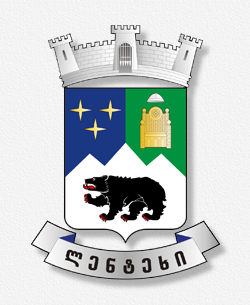 ლენტეხის მუნიციპალიტეტის 2024 წლის ბიუჯეტისპროგრამული დანართილენტეხის მუნიციპალიტეტის პროგრამული ბიუჯეტის დანართი(დანართი ატარებს საინფორმაციო ხასიათს და მისი დამტკიცება არ ხდება საკრებულოს მიერ)2024 წლის ბიუჯეტით განსაზღვრული პროგრამების მოსალოდნელი შედეგები და ინდიკატორები1) ინფრასტრუქტურის განვითარება (02 00)                                                                                                                                                                                                                             ათას ლარი2) დასუფთავება (03 00)3) განათლება (04 00)მომავალი თაობების აღზრდის მიმართულებით დაწყებითი და ზოგადი განათლების გარდა მნიშვნელოვანი როლი ენიჭება ასევე სკოლამდელ განათლებას, რაც თვითმმართველი ერთეულის საკუთარ უფლებამოსილებებს განეკუთვნება და შესაბამისად მუნიციპალიტეტის ერთ-ერთ პრიორიტეტს წარმოადგენს, რომლის ფარგლებში მომდევნო წლებში განხორციელდება საბავშვო ბაღების ფუნქციონირებისათვის საჭირო ხარჯების დაფინანსება, ინვენტარით უზრუნველყოფა. ასევე, მუნიციპალიტეტი, განათლების სამინისტროსთან გაფორმებული დელეგირების ხელშეკრულების საფუძველზე განახორციელებს საჯარო სკოლების მოსწავლეთა ტრანსპორტირებისა და სკოლების მცირე სარეაბილიტაციო სამუშაოებს.4) კულტურა, ახალგაზრდობა და სპორტი (05 00)მოსახლეობის ჯანმრთელობის დაცვა და სოციალური  უზრუნველყოფა მოსახლეობის ჯანმრთელობის დაცვის ხელშეწყობა და მათი სოციალური დაცვა მუნიციპალიტეტის  ერთ–ერთ მთავარ პრიორიტეტს წარმოადგენს. მუნიციპალიტეტი არსებული რესურსების ფარგლებში განაგრძობს სოციალურად დაუცველი მოსახლეობის სხვადასხვა დახმარებებით და შეღავათების უზრუნველყოფას. სახელმწიფო ბიუჯეტიდან გამოყოფილი მიზნობრივი ტრანსფერის ფარგლებში განაგრძობს  საზოგადოებრივი ჯანმრთელობის დაცვის მიზნით სხვადასხვა ღონისძიებების განხორციელებას, რაც უზრუნველყოფს მუნიციპალიტეტის მოსახლეობის ჯანმრთელობის დაცვას სხვადასხვა გადამდები და ინფექციური დაავადებისაგან.     სოციალური დაცვა  პროგრამა ითვალისწინებს მუნიციპალიტეტის ტერიტორიაზე მცხოვრები მოსახლეობის სხვადასხვა ფენებისათვის გარკვეული შეღავათებითა და  სოციალური დახმარებების უზრუნველყოფას. მზრუნველობამოკლებულთათვის უფასო კვებითა და ფართით უზრუნველყოფას, დემოგრაფიული მდგომარეობის გაუმჯობესების მიზნით მრავალშვილიანი ოჯახების დახმარებას, სხვა სოციალური პროგრამებს, რომლებიც უზრუნველყოფს მუნიციპალიტეტის  მოსახლეობის სოციალური  მდგომარეობის გაუმჯობესებას. მმართველობა და საერთო დანიშნულების ხარჯები    მმართველობითი სფეროს გამართული ფუნქციონირება მუნიციპალიტეტის საქმიანობის ეფექტურად წარმართვის ერთ-ერთი  მთავარი ფაქტორია, სადაც მნიშვნელოვანი როლი ენიჭება მოსახლეობის ჩართულობის სისტემების შექმნას და უზრუნველყოფას, საბიუჯეტო პროცესის გაუმჯობესებას, მიმდინარე პროცესების მართვას და სხვა ფაქტორებს.    პრიორიტეტის ფარგლებში განხორციელდება წარმომადგენლობითი და აღმასრულებელი ორგანოების დაფინანსება. ამავე პრიორიტეტიდან ფინანსდება ისეთი ხარჯები, როგორებიცაა სარეზრვო ფონდი, მუნიციპალიტეტის ვალდებულბებების (სესხები, სასამართლო გადაწყვეტილებები) მომსახურება. დასახელება2024 წლის გეგმა2024 წლის გეგმა2024 წლის გეგმა2025 წლის პროგნოზი2026 წლის პროგნოზი2027 წლის პროგნოზიდასახელებასულსახელმწიფო ბიუჯეტის ფონდებისაკუთარი შემოსავლები2025 წლის პროგნოზი2026 წლის პროგნოზი2027 წლის პროგნოზი02 00ინფრასტრუქტურის განვითარება      1,172,0            604.0        414.9      448.4       475.0       475.0  02 01    საგზაო ინფრასტრუქტურის განვითარება 173,0-90.065,065,065,0 02 01 01 საგზაო ინფრასტრუქტურის მშენებლობა რეაბილიტაცია და მოვლაშენახვა (გზები და ხიდები)173,0-90.065,065,065,0 02 02    წყლის სისტემების განვითარება 40,0-10.511,911,911,9 02 02 01  წყლის სისტემების რეაბილიტაცია და ექსპლოატაცია 20,05.07,07,07,0 02 02 02  სანიაღვრე არხების და ნაპიტსამაგრი ჯებირების მშენებლობა-რეაბილიტაცია  20,05.54,94,94,9 02 03     გარე განათება 30,0-20.022,024,024,0 02 03 01       გარე განათების ქსელის მოწყობა რეაბილიტაცია და ექსპლოტაცია 30,020.022,024,024,0 02 04  კეთილმოწყობის ღონისძიებები 30,010.012,014,014,002 04 01მუნიციპალიტეტის კეთილმოწყობის სამუშაოები (სკვერებისა და ფასადების მოწყობა)30,010.012,014,014,002 05საპროექტო სამშენებლო სამუშაოების და ტექ.დოკუმენტაციის შედგენა და მეწყერსაწინააღმდეგო კედლის მშენებლობა200.0-200.0250,0270,0270,002 06სოფლის მხარდაჭერის პროგრამა604.0604.0----  02 07 ა(ა)იპ სოფლის მეურნეობის მომსახურების ცენტრი 95.0-85.087,590,190,1პროგრამის დასახელებასაგზაო ინფრასტრუქტურის რეაბილიტაცია და ექსპლოატაციასაგზაო ინფრასტრუქტურის რეაბილიტაცია და ექსპლოატაციასაგზაო ინფრასტრუქტურის რეაბილიტაცია და ექსპლოატაციასაგზაო ინფრასტრუქტურის რეაბილიტაცია და ექსპლოატაციასაგზაო ინფრასტრუქტურის რეაბილიტაცია და ექსპლოატაციასაგზაო ინფრასტრუქტურის რეაბილიტაცია და ექსპლოატაციასაგზაო ინფრასტრუქტურის რეაბილიტაცია და ექსპლოატაციაპროგრამული კოდი02 0102 0102 0102 0102 0102 0102 01ფუნქციონალური კოდი7.4.5.17.4.5.17.4.5.17.4.5.17.4.5.17.4.5.17.4.5.1პროგრამის განმახორციელებელილენტეხის მუნიციპალიტეტის მერიის სივრცითი მოწყობის და ინფრასტრუქტურის განვითარების სანსახურილენტეხის მუნიციპალიტეტის მერიის სივრცითი მოწყობის და ინფრასტრუქტურის განვითარების სანსახურილენტეხის მუნიციპალიტეტის მერიის სივრცითი მოწყობის და ინფრასტრუქტურის განვითარების სანსახურილენტეხის მუნიციპალიტეტის მერიის სივრცითი მოწყობის და ინფრასტრუქტურის განვითარების სანსახურილენტეხის მუნიციპალიტეტის მერიის სივრცითი მოწყობის და ინფრასტრუქტურის განვითარების სანსახურილენტეხის მუნიციპალიტეტის მერიის სივრცითი მოწყობის და ინფრასტრუქტურის განვითარების სანსახურილენტეხის მუნიციპალიტეტის მერიის სივრცითი მოწყობის და ინფრასტრუქტურის განვითარების სანსახურიპროგრამის აღწერასაგზაო ინფრასტრუქტურის რეაბილიტაციის და ექსპლოატაციის პროგრამა ითვალისწინებს მუნიციპალიტეტის ტერიტორიაზე არსებული ადგილობრივი მნიშვნელობის გზების და საგზაო ინფრასტრუქტურასთან დაკავშირებული ნაგებობების კაპიტალურ და მიმდინარე შეკეთებას, ახალი გზების მშენებლობას. პროგრამის დაფინანსების ძირითად წყაროს წარმოადგენს სახელმწიფო ბიუჯეტიდან გამოყოფილი კაპიტალური ტრანსფერი. ადგილობრივი ბიუჯეტის საკუთარი სახსრები უმეტესწილად ხმარდება რეგიონებში განსახორციელებელი პროექტების ფონდიდან დაფინანსებული პროექტების თანადაფინანსებას, მოვლა პატრონობას, გზების მიმდინარე შეკეთებას. საგზაო ინფრასტრუქტურის რეაბილიტაციის და ექსპლოატაციის პროგრამა ითვალისწინებს მუნიციპალიტეტის ტერიტორიაზე არსებული ადგილობრივი მნიშვნელობის გზების და საგზაო ინფრასტრუქტურასთან დაკავშირებული ნაგებობების კაპიტალურ და მიმდინარე შეკეთებას, ახალი გზების მშენებლობას. პროგრამის დაფინანსების ძირითად წყაროს წარმოადგენს სახელმწიფო ბიუჯეტიდან გამოყოფილი კაპიტალური ტრანსფერი. ადგილობრივი ბიუჯეტის საკუთარი სახსრები უმეტესწილად ხმარდება რეგიონებში განსახორციელებელი პროექტების ფონდიდან დაფინანსებული პროექტების თანადაფინანსებას, მოვლა პატრონობას, გზების მიმდინარე შეკეთებას. საგზაო ინფრასტრუქტურის რეაბილიტაციის და ექსპლოატაციის პროგრამა ითვალისწინებს მუნიციპალიტეტის ტერიტორიაზე არსებული ადგილობრივი მნიშვნელობის გზების და საგზაო ინფრასტრუქტურასთან დაკავშირებული ნაგებობების კაპიტალურ და მიმდინარე შეკეთებას, ახალი გზების მშენებლობას. პროგრამის დაფინანსების ძირითად წყაროს წარმოადგენს სახელმწიფო ბიუჯეტიდან გამოყოფილი კაპიტალური ტრანსფერი. ადგილობრივი ბიუჯეტის საკუთარი სახსრები უმეტესწილად ხმარდება რეგიონებში განსახორციელებელი პროექტების ფონდიდან დაფინანსებული პროექტების თანადაფინანსებას, მოვლა პატრონობას, გზების მიმდინარე შეკეთებას. საგზაო ინფრასტრუქტურის რეაბილიტაციის და ექსპლოატაციის პროგრამა ითვალისწინებს მუნიციპალიტეტის ტერიტორიაზე არსებული ადგილობრივი მნიშვნელობის გზების და საგზაო ინფრასტრუქტურასთან დაკავშირებული ნაგებობების კაპიტალურ და მიმდინარე შეკეთებას, ახალი გზების მშენებლობას. პროგრამის დაფინანსების ძირითად წყაროს წარმოადგენს სახელმწიფო ბიუჯეტიდან გამოყოფილი კაპიტალური ტრანსფერი. ადგილობრივი ბიუჯეტის საკუთარი სახსრები უმეტესწილად ხმარდება რეგიონებში განსახორციელებელი პროექტების ფონდიდან დაფინანსებული პროექტების თანადაფინანსებას, მოვლა პატრონობას, გზების მიმდინარე შეკეთებას. საგზაო ინფრასტრუქტურის რეაბილიტაციის და ექსპლოატაციის პროგრამა ითვალისწინებს მუნიციპალიტეტის ტერიტორიაზე არსებული ადგილობრივი მნიშვნელობის გზების და საგზაო ინფრასტრუქტურასთან დაკავშირებული ნაგებობების კაპიტალურ და მიმდინარე შეკეთებას, ახალი გზების მშენებლობას. პროგრამის დაფინანსების ძირითად წყაროს წარმოადგენს სახელმწიფო ბიუჯეტიდან გამოყოფილი კაპიტალური ტრანსფერი. ადგილობრივი ბიუჯეტის საკუთარი სახსრები უმეტესწილად ხმარდება რეგიონებში განსახორციელებელი პროექტების ფონდიდან დაფინანსებული პროექტების თანადაფინანსებას, მოვლა პატრონობას, გზების მიმდინარე შეკეთებას. საგზაო ინფრასტრუქტურის რეაბილიტაციის და ექსპლოატაციის პროგრამა ითვალისწინებს მუნიციპალიტეტის ტერიტორიაზე არსებული ადგილობრივი მნიშვნელობის გზების და საგზაო ინფრასტრუქტურასთან დაკავშირებული ნაგებობების კაპიტალურ და მიმდინარე შეკეთებას, ახალი გზების მშენებლობას. პროგრამის დაფინანსების ძირითად წყაროს წარმოადგენს სახელმწიფო ბიუჯეტიდან გამოყოფილი კაპიტალური ტრანსფერი. ადგილობრივი ბიუჯეტის საკუთარი სახსრები უმეტესწილად ხმარდება რეგიონებში განსახორციელებელი პროექტების ფონდიდან დაფინანსებული პროექტების თანადაფინანსებას, მოვლა პატრონობას, გზების მიმდინარე შეკეთებას. საგზაო ინფრასტრუქტურის რეაბილიტაციის და ექსპლოატაციის პროგრამა ითვალისწინებს მუნიციპალიტეტის ტერიტორიაზე არსებული ადგილობრივი მნიშვნელობის გზების და საგზაო ინფრასტრუქტურასთან დაკავშირებული ნაგებობების კაპიტალურ და მიმდინარე შეკეთებას, ახალი გზების მშენებლობას. პროგრამის დაფინანსების ძირითად წყაროს წარმოადგენს სახელმწიფო ბიუჯეტიდან გამოყოფილი კაპიტალური ტრანსფერი. ადგილობრივი ბიუჯეტის საკუთარი სახსრები უმეტესწილად ხმარდება რეგიონებში განსახორციელებელი პროექტების ფონდიდან დაფინანსებული პროექტების თანადაფინანსებას, მოვლა პატრონობას, გზების მიმდინარე შეკეთებას. პროგრამის მიზანიმგზავრთა შეუფერხებელი, კომფორტული და უსაფრთხო გადაადგილება, გადაადგილების დროის შემცირება, ტურიზმის ხელშეწყობა, მოსახლეობის სოციალურ ეკონომიკური მდგომარეობის გაუმჯობესება.მგზავრთა შეუფერხებელი, კომფორტული და უსაფრთხო გადაადგილება, გადაადგილების დროის შემცირება, ტურიზმის ხელშეწყობა, მოსახლეობის სოციალურ ეკონომიკური მდგომარეობის გაუმჯობესება.მგზავრთა შეუფერხებელი, კომფორტული და უსაფრთხო გადაადგილება, გადაადგილების დროის შემცირება, ტურიზმის ხელშეწყობა, მოსახლეობის სოციალურ ეკონომიკური მდგომარეობის გაუმჯობესება.მგზავრთა შეუფერხებელი, კომფორტული და უსაფრთხო გადაადგილება, გადაადგილების დროის შემცირება, ტურიზმის ხელშეწყობა, მოსახლეობის სოციალურ ეკონომიკური მდგომარეობის გაუმჯობესება.მგზავრთა შეუფერხებელი, კომფორტული და უსაფრთხო გადაადგილება, გადაადგილების დროის შემცირება, ტურიზმის ხელშეწყობა, მოსახლეობის სოციალურ ეკონომიკური მდგომარეობის გაუმჯობესება.მგზავრთა შეუფერხებელი, კომფორტული და უსაფრთხო გადაადგილება, გადაადგილების დროის შემცირება, ტურიზმის ხელშეწყობა, მოსახლეობის სოციალურ ეკონომიკური მდგომარეობის გაუმჯობესება.მგზავრთა შეუფერხებელი, კომფორტული და უსაფრთხო გადაადგილება, გადაადგილების დროის შემცირება, ტურიზმის ხელშეწყობა, მოსახლეობის სოციალურ ეკონომიკური მდგომარეობის გაუმჯობესება.გაეროს მდგრადი განვითარების SDG მიზანი SDG 11. ქალაქებისა და დასახლებების მდგრადი განვითარება SDG 11. ქალაქებისა და დასახლებების მდგრადი განვითარება SDG 11. ქალაქებისა და დასახლებების მდგრადი განვითარება SDG 11. ქალაქებისა და დასახლებების მდგრადი განვითარება SDG 11. ქალაქებისა და დასახლებების მდგრადი განვითარება SDG 11. ქალაქებისა და დასახლებების მდგრადი განვითარება SDG 11. ქალაქებისა და დასახლებების მდგრადი განვითარებაპროგრამის განხორციელების ვადებიმუდმივიმუდმივიმუდმივიმუდმივიმუდმივიმუდმივიმუდმივიპროგრამის მოსალოდნელი საბოლოო შედეგიშეფასების ინდიკატორიინდიკატორის დადასტურების საშუალებაინდიკატორის მაჩვენებლები2024 გეგმა2025 პროგნოზი2026 პროგნოზი2027 პროგნოზიახლადაშენებული გზების რაოდენობაბევეფიციართ რაოდენობა, რომლებიც ისარგებლებენ გზებით, სადაც ჩატარდებანგზების მიმდინარე შეკეთებაბევეფიციართ რაოდენობა, რომლებიც ისარგებლებენ გზებით, სადაც ჩატარდება გზების მიმდინარე შეკეთებაშესრულებული სამუშაოს მიღება ჩაბარების აქტისაბაზისო მაჩვენებელი2024 წელს დაგეგმილია 40 კმ საავტომობილო გზის მშენებლობა2024 წელს დაგეგმილია 40 კმ საავტომობილო გზის მშენებლობა2024 წელს დაგეგმილია 40 კმ საავტომობილო გზის მშენებლობა2024 წელს დაგეგმილია 40 კმ საავტომობილო გზის მშენებლობაახლადაშენებული გზების რაოდენობაბევეფიციართ რაოდენობა, რომლებიც ისარგებლებენ გზებით, სადაც ჩატარდებანგზების მიმდინარე შეკეთებაბევეფიციართ რაოდენობა, რომლებიც ისარგებლებენ გზებით, სადაც ჩატარდება გზების მიმდინარე შეკეთებაშესრულებული სამუშაოს მიღება ჩაბარების აქტიმიზნობრივი მაჩვენებელი50 კმ გზის მშნებლობა50 კმ გზის მშნებლობა50 კმ გზის მშნებლობა50 კმ გზის მშნებლობაახლადაშენებული გზების რაოდენობაბევეფიციართ რაოდენობა, რომლებიც ისარგებლებენ გზებით, სადაც ჩატარდებანგზების მიმდინარე შეკეთებაბევეფიციართ რაოდენობა, რომლებიც ისარგებლებენ გზებით, სადაც ჩატარდება გზების მიმდინარე შეკეთებაშესრულებული სამუშაოს მიღება ჩაბარების აქტიცდომილების ალბათობა (%)10% 10% 10% 10% ახლადაშენებული გზების რაოდენობაბევეფიციართ რაოდენობა, რომლებიც ისარგებლებენ გზებით, სადაც ჩატარდებანგზების მიმდინარე შეკეთებაბევეფიციართ რაოდენობა, რომლებიც ისარგებლებენ გზებით, სადაც ჩატარდება გზების მიმდინარე შეკეთებაშესრულებული სამუშაოს მიღება ჩაბარების აქტიშესაძლო რისკები სატენდერო პროცედურების გაჭიანურება;  მიმწოდებლების არაკეთილსინდისიერი დამოკიდებულება სატენდერო პროცედურების გაჭიანურება;  მიმწოდებლების არაკეთილსინდისიერი დამოკიდებულება სატენდერო პროცედურების გაჭიანურება;  მიმწოდებლების არაკეთილსინდისიერი დამოკიდებულება სატენდერო პროცედურების გაჭიანურება;  მიმწოდებლების არაკეთილსინდისიერი დამოკიდებულებაპროგრამის დასახელებასასმელი წყლის სისტემის რეაბილიტაციასასმელი წყლის სისტემის რეაბილიტაციასასმელი წყლის სისტემის რეაბილიტაციასასმელი წყლის სისტემის რეაბილიტაციასასმელი წყლის სისტემის რეაბილიტაციასასმელი წყლის სისტემის რეაბილიტაციასასმელი წყლის სისტემის რეაბილიტაციაპროგრამული კოდი02 02 0102 02 0102 02 0102 02 0102 02 0102 02 0102 02 01ფუნქციონალური კოდი7.6.37.6.37.6.37.6.37.6.37.6.37.6.3პროგრამის განმახორციელებელილენტეხის მუნიციპალიტეტის მერიის სივრცითი მოწყობის და  ინფრასტრუქტურის განვითარების სამსახურილენტეხის მუნიციპალიტეტის მერიის სივრცითი მოწყობის და  ინფრასტრუქტურის განვითარების სამსახურილენტეხის მუნიციპალიტეტის მერიის სივრცითი მოწყობის და  ინფრასტრუქტურის განვითარების სამსახურილენტეხის მუნიციპალიტეტის მერიის სივრცითი მოწყობის და  ინფრასტრუქტურის განვითარების სამსახურილენტეხის მუნიციპალიტეტის მერიის სივრცითი მოწყობის და  ინფრასტრუქტურის განვითარების სამსახურილენტეხის მუნიციპალიტეტის მერიის სივრცითი მოწყობის და  ინფრასტრუქტურის განვითარების სამსახურილენტეხის მუნიციპალიტეტის მერიის სივრცითი მოწყობის და  ინფრასტრუქტურის განვითარების სამსახურიპროგრამის აღწერაწყლის სისტემების ექსპლოატაციის ქვეპროგრამა ითვალისწინებს ლენტეხის მუნიციპალიტეტის 60 სოფელში ადგილობრივი დანიშნულების წყალმომარაგების ქსელის გამართულ და შეუფერხებელი ფუნქციონირების უზრუნველყოფას, სოფლებში გადაუდებელი აუცილებლობით გამოწვეული დაზიანებების სარეაბილიტაციო სამუშაოების განხორციელებას.წყლის სისტემების ექსპლოატაციის ქვეპროგრამა ითვალისწინებს ლენტეხის მუნიციპალიტეტის 60 სოფელში ადგილობრივი დანიშნულების წყალმომარაგების ქსელის გამართულ და შეუფერხებელი ფუნქციონირების უზრუნველყოფას, სოფლებში გადაუდებელი აუცილებლობით გამოწვეული დაზიანებების სარეაბილიტაციო სამუშაოების განხორციელებას.წყლის სისტემების ექსპლოატაციის ქვეპროგრამა ითვალისწინებს ლენტეხის მუნიციპალიტეტის 60 სოფელში ადგილობრივი დანიშნულების წყალმომარაგების ქსელის გამართულ და შეუფერხებელი ფუნქციონირების უზრუნველყოფას, სოფლებში გადაუდებელი აუცილებლობით გამოწვეული დაზიანებების სარეაბილიტაციო სამუშაოების განხორციელებას.წყლის სისტემების ექსპლოატაციის ქვეპროგრამა ითვალისწინებს ლენტეხის მუნიციპალიტეტის 60 სოფელში ადგილობრივი დანიშნულების წყალმომარაგების ქსელის გამართულ და შეუფერხებელი ფუნქციონირების უზრუნველყოფას, სოფლებში გადაუდებელი აუცილებლობით გამოწვეული დაზიანებების სარეაბილიტაციო სამუშაოების განხორციელებას.წყლის სისტემების ექსპლოატაციის ქვეპროგრამა ითვალისწინებს ლენტეხის მუნიციპალიტეტის 60 სოფელში ადგილობრივი დანიშნულების წყალმომარაგების ქსელის გამართულ და შეუფერხებელი ფუნქციონირების უზრუნველყოფას, სოფლებში გადაუდებელი აუცილებლობით გამოწვეული დაზიანებების სარეაბილიტაციო სამუშაოების განხორციელებას.წყლის სისტემების ექსპლოატაციის ქვეპროგრამა ითვალისწინებს ლენტეხის მუნიციპალიტეტის 60 სოფელში ადგილობრივი დანიშნულების წყალმომარაგების ქსელის გამართულ და შეუფერხებელი ფუნქციონირების უზრუნველყოფას, სოფლებში გადაუდებელი აუცილებლობით გამოწვეული დაზიანებების სარეაბილიტაციო სამუშაოების განხორციელებას.წყლის სისტემების ექსპლოატაციის ქვეპროგრამა ითვალისწინებს ლენტეხის მუნიციპალიტეტის 60 სოფელში ადგილობრივი დანიშნულების წყალმომარაგების ქსელის გამართულ და შეუფერხებელი ფუნქციონირების უზრუნველყოფას, სოფლებში გადაუდებელი აუცილებლობით გამოწვეული დაზიანებების სარეაბილიტაციო სამუშაოების განხორციელებას.პროგრამის მიზანიმუნიციპალიტეტის ყველა დასახლებაში, სასმელი წყლის 24-საათიანი მიწოდება;მუნიციპალიტეტის ყველა ოჯახისთვის შეუფერხებლი წვდომა სასმელ წყალზე.მუნიციპალიტეტის ყველა დასახლებაში, სასმელი წყლის 24-საათიანი მიწოდება;მუნიციპალიტეტის ყველა ოჯახისთვის შეუფერხებლი წვდომა სასმელ წყალზე.მუნიციპალიტეტის ყველა დასახლებაში, სასმელი წყლის 24-საათიანი მიწოდება;მუნიციპალიტეტის ყველა ოჯახისთვის შეუფერხებლი წვდომა სასმელ წყალზე.მუნიციპალიტეტის ყველა დასახლებაში, სასმელი წყლის 24-საათიანი მიწოდება;მუნიციპალიტეტის ყველა ოჯახისთვის შეუფერხებლი წვდომა სასმელ წყალზე.მუნიციპალიტეტის ყველა დასახლებაში, სასმელი წყლის 24-საათიანი მიწოდება;მუნიციპალიტეტის ყველა ოჯახისთვის შეუფერხებლი წვდომა სასმელ წყალზე.მუნიციპალიტეტის ყველა დასახლებაში, სასმელი წყლის 24-საათიანი მიწოდება;მუნიციპალიტეტის ყველა ოჯახისთვის შეუფერხებლი წვდომა სასმელ წყალზე.მუნიციპალიტეტის ყველა დასახლებაში, სასმელი წყლის 24-საათიანი მიწოდება;მუნიციპალიტეტის ყველა ოჯახისთვის შეუფერხებლი წვდომა სასმელ წყალზე.გაეროს მდგრადი განვითარების SDG მიზანი SDG 6. სუფთა წყალი და სანიტარია SDG 6. სუფთა წყალი და სანიტარია SDG 6. სუფთა წყალი და სანიტარია SDG 6. სუფთა წყალი და სანიტარია SDG 6. სუფთა წყალი და სანიტარია SDG 6. სუფთა წყალი და სანიტარია SDG 6. სუფთა წყალი და სანიტარიაპროგრამის განხორციელების ვადებიმუდმივიმუდმივიმუდმივიმუდმივიმუდმივიმუდმივიმუდმივიპროგრამის მოსალოდნელი საბოლოო შედეგიშეფასების ინდიკატორიინდიკატორის დადასტურების საშუალებაინდიკატორის მაჩვენებლები2024 გეგმა2025 პროგნოზი2026 პროგნოზი2027 პროგნოზიახლადაშენებული წყლის სისტემის  რაოდენობამოსახლეობის კმაყოფილების დონე მუნიციპალიტეტში არსებული წყლის სისტემების ინფრასტრუქტურით (პერიოდის დასაწყისში) შესრულებული სამუშაოს მიღება ჩაბარების აქტისაბაზისო მაჩვენებელი2024 წლის ბიუჯეტიდან დაფინანსდება მუნიციპალიტეტის სოფლებში არსებული დაახლოებით 2 000 გრძივი მეტრი წყლის სადენი ქსელის რეაბილიტაციის სამუშაოები;2024 წლის ბიუჯეტიდან დაფინანსდება მუნიციპალიტეტის სოფლებში არსებული დაახლოებით 2 000 გრძივი მეტრი წყლის სადენი ქსელის რეაბილიტაციის სამუშაოები;2024 წლის ბიუჯეტიდან დაფინანსდება მუნიციპალიტეტის სოფლებში არსებული დაახლოებით 2 000 გრძივი მეტრი წყლის სადენი ქსელის რეაბილიტაციის სამუშაოები;2024 წლის ბიუჯეტიდან დაფინანსდება მუნიციპალიტეტის სოფლებში არსებული დაახლოებით 2 000 გრძივი მეტრი წყლის სადენი ქსელის რეაბილიტაციის სამუშაოები;ახლადაშენებული წყლის სისტემის  რაოდენობამოსახლეობის კმაყოფილების დონე მუნიციპალიტეტში არსებული წყლის სისტემების ინფრასტრუქტურით (პერიოდის დასაწყისში) შესრულებული სამუშაოს მიღება ჩაბარების აქტიმიზნობრივი მაჩვენებელი2000200020002000ახლადაშენებული წყლის სისტემის  რაოდენობამოსახლეობის კმაყოფილების დონე მუნიციპალიტეტში არსებული წყლის სისტემების ინფრასტრუქტურით (პერიოდის დასაწყისში) შესრულებული სამუშაოს მიღება ჩაბარების აქტიცდომილების ალბათობა (%)10% 10% 10% 10% ახლადაშენებული წყლის სისტემის  რაოდენობამოსახლეობის კმაყოფილების დონე მუნიციპალიტეტში არსებული წყლის სისტემების ინფრასტრუქტურით (პერიოდის დასაწყისში) შესრულებული სამუშაოს მიღება ჩაბარების აქტიშესაძლო რისკები სატენდერო პროცედურების გაჭიანურება;  მიმწოდებლების არაკეთილსინდისიერი დამოკიდებულება სატენდერო პროცედურების გაჭიანურება;  მიმწოდებლების არაკეთილსინდისიერი დამოკიდებულება სატენდერო პროცედურების გაჭიანურება;  მიმწოდებლების არაკეთილსინდისიერი დამოკიდებულება სატენდერო პროცედურების გაჭიანურება;  მიმწოდებლების არაკეთილსინდისიერი დამოკიდებულებაპროგრამის დასახელებაგარე განათების ქსელის ექსპლოატაცია და მოწყობაგარე განათების ქსელის ექსპლოატაცია და მოწყობაგარე განათების ქსელის ექსპლოატაცია და მოწყობაგარე განათების ქსელის ექსპლოატაცია და მოწყობაგარე განათების ქსელის ექსპლოატაცია და მოწყობაგარე განათების ქსელის ექსპლოატაცია და მოწყობაგარე განათების ქსელის ექსპლოატაცია და მოწყობაპროგრამული კოდი02 0302 0302 0302 0302 0302 0302 03ფუნქციონალური კოდი7.6.47.6.47.6.47.6.47.6.47.6.47.6.4პროგრამის განმახორციელებელილენტეხის მუნიციპალიტეტის მერიის საფინანსო სამსახურილენტეხის მუნიციპალიტეტის მერიის საფინანსო სამსახურილენტეხის მუნიციპალიტეტის მერიის საფინანსო სამსახურილენტეხის მუნიციპალიტეტის მერიის საფინანსო სამსახურილენტეხის მუნიციპალიტეტის მერიის საფინანსო სამსახურილენტეხის მუნიციპალიტეტის მერიის საფინანსო სამსახურილენტეხის მუნიციპალიტეტის მერიის საფინანსო სამსახურიპროგრამის აღწერაღამის პერიოდში მუნიციპალიტეტში უსაფრთხო გადაადგილებისა და კომფორტული გარემოს შექმნისთვის მნიშვნელოვანი ადგილი უკავია გარე განათების ქსელის გამართულ ფუნქციონირებას. წარმოდგენილი პროგრამის ფარგლებში განათების სისტემის ექსპლოტაციისათვის საჭირო ხარჯები ფინანსდება. მუნიციპალიტეტის ტერიტორიაზე გარე განათების ქსელი ფუნქციონირებს ქ. ტყიბულში და მის ადმინისტრაციულ ერთეულებში. პროგრამის ასიგნებები  მოხმარდება გახარჯული ელექტროენერგიის ანაზღაურებას და ახალი ქსელის მოწყობას.ღამის პერიოდში მუნიციპალიტეტში უსაფრთხო გადაადგილებისა და კომფორტული გარემოს შექმნისთვის მნიშვნელოვანი ადგილი უკავია გარე განათების ქსელის გამართულ ფუნქციონირებას. წარმოდგენილი პროგრამის ფარგლებში განათების სისტემის ექსპლოტაციისათვის საჭირო ხარჯები ფინანსდება. მუნიციპალიტეტის ტერიტორიაზე გარე განათების ქსელი ფუნქციონირებს ქ. ტყიბულში და მის ადმინისტრაციულ ერთეულებში. პროგრამის ასიგნებები  მოხმარდება გახარჯული ელექტროენერგიის ანაზღაურებას და ახალი ქსელის მოწყობას.ღამის პერიოდში მუნიციპალიტეტში უსაფრთხო გადაადგილებისა და კომფორტული გარემოს შექმნისთვის მნიშვნელოვანი ადგილი უკავია გარე განათების ქსელის გამართულ ფუნქციონირებას. წარმოდგენილი პროგრამის ფარგლებში განათების სისტემის ექსპლოტაციისათვის საჭირო ხარჯები ფინანსდება. მუნიციპალიტეტის ტერიტორიაზე გარე განათების ქსელი ფუნქციონირებს ქ. ტყიბულში და მის ადმინისტრაციულ ერთეულებში. პროგრამის ასიგნებები  მოხმარდება გახარჯული ელექტროენერგიის ანაზღაურებას და ახალი ქსელის მოწყობას.ღამის პერიოდში მუნიციპალიტეტში უსაფრთხო გადაადგილებისა და კომფორტული გარემოს შექმნისთვის მნიშვნელოვანი ადგილი უკავია გარე განათების ქსელის გამართულ ფუნქციონირებას. წარმოდგენილი პროგრამის ფარგლებში განათების სისტემის ექსპლოტაციისათვის საჭირო ხარჯები ფინანსდება. მუნიციპალიტეტის ტერიტორიაზე გარე განათების ქსელი ფუნქციონირებს ქ. ტყიბულში და მის ადმინისტრაციულ ერთეულებში. პროგრამის ასიგნებები  მოხმარდება გახარჯული ელექტროენერგიის ანაზღაურებას და ახალი ქსელის მოწყობას.ღამის პერიოდში მუნიციპალიტეტში უსაფრთხო გადაადგილებისა და კომფორტული გარემოს შექმნისთვის მნიშვნელოვანი ადგილი უკავია გარე განათების ქსელის გამართულ ფუნქციონირებას. წარმოდგენილი პროგრამის ფარგლებში განათების სისტემის ექსპლოტაციისათვის საჭირო ხარჯები ფინანსდება. მუნიციპალიტეტის ტერიტორიაზე გარე განათების ქსელი ფუნქციონირებს ქ. ტყიბულში და მის ადმინისტრაციულ ერთეულებში. პროგრამის ასიგნებები  მოხმარდება გახარჯული ელექტროენერგიის ანაზღაურებას და ახალი ქსელის მოწყობას.ღამის პერიოდში მუნიციპალიტეტში უსაფრთხო გადაადგილებისა და კომფორტული გარემოს შექმნისთვის მნიშვნელოვანი ადგილი უკავია გარე განათების ქსელის გამართულ ფუნქციონირებას. წარმოდგენილი პროგრამის ფარგლებში განათების სისტემის ექსპლოტაციისათვის საჭირო ხარჯები ფინანსდება. მუნიციპალიტეტის ტერიტორიაზე გარე განათების ქსელი ფუნქციონირებს ქ. ტყიბულში და მის ადმინისტრაციულ ერთეულებში. პროგრამის ასიგნებები  მოხმარდება გახარჯული ელექტროენერგიის ანაზღაურებას და ახალი ქსელის მოწყობას.ღამის პერიოდში მუნიციპალიტეტში უსაფრთხო გადაადგილებისა და კომფორტული გარემოს შექმნისთვის მნიშვნელოვანი ადგილი უკავია გარე განათების ქსელის გამართულ ფუნქციონირებას. წარმოდგენილი პროგრამის ფარგლებში განათების სისტემის ექსპლოტაციისათვის საჭირო ხარჯები ფინანსდება. მუნიციპალიტეტის ტერიტორიაზე გარე განათების ქსელი ფუნქციონირებს ქ. ტყიბულში და მის ადმინისტრაციულ ერთეულებში. პროგრამის ასიგნებები  მოხმარდება გახარჯული ელექტროენერგიის ანაზღაურებას და ახალი ქსელის მოწყობას.პროგრამის მიზანიღამის პერიოდში მუნიციპალიტეტში უსაფრთხო გადაადგილებისა და კომფორტული გარემოს შექმნა, განათებულ ქუჩებში მოსახლეობის და სატრანსპორტო საშუალებების უსაფრთხო გადაადგილება. კრიმინოგენული ფაქტორების შემცირება.ღამის პერიოდში მუნიციპალიტეტში უსაფრთხო გადაადგილებისა და კომფორტული გარემოს შექმნა, განათებულ ქუჩებში მოსახლეობის და სატრანსპორტო საშუალებების უსაფრთხო გადაადგილება. კრიმინოგენული ფაქტორების შემცირება.ღამის პერიოდში მუნიციპალიტეტში უსაფრთხო გადაადგილებისა და კომფორტული გარემოს შექმნა, განათებულ ქუჩებში მოსახლეობის და სატრანსპორტო საშუალებების უსაფრთხო გადაადგილება. კრიმინოგენული ფაქტორების შემცირება.ღამის პერიოდში მუნიციპალიტეტში უსაფრთხო გადაადგილებისა და კომფორტული გარემოს შექმნა, განათებულ ქუჩებში მოსახლეობის და სატრანსპორტო საშუალებების უსაფრთხო გადაადგილება. კრიმინოგენული ფაქტორების შემცირება.ღამის პერიოდში მუნიციპალიტეტში უსაფრთხო გადაადგილებისა და კომფორტული გარემოს შექმნა, განათებულ ქუჩებში მოსახლეობის და სატრანსპორტო საშუალებების უსაფრთხო გადაადგილება. კრიმინოგენული ფაქტორების შემცირება.ღამის პერიოდში მუნიციპალიტეტში უსაფრთხო გადაადგილებისა და კომფორტული გარემოს შექმნა, განათებულ ქუჩებში მოსახლეობის და სატრანსპორტო საშუალებების უსაფრთხო გადაადგილება. კრიმინოგენული ფაქტორების შემცირება.ღამის პერიოდში მუნიციპალიტეტში უსაფრთხო გადაადგილებისა და კომფორტული გარემოს შექმნა, განათებულ ქუჩებში მოსახლეობის და სატრანსპორტო საშუალებების უსაფრთხო გადაადგილება. კრიმინოგენული ფაქტორების შემცირება.გაეროს მდგრადი განვითარების SDG მიზანიSDG 7. ხელმისაწვდომი და უსაფრთხო ენერგია.SDG 7. ხელმისაწვდომი და უსაფრთხო ენერგია.SDG 7. ხელმისაწვდომი და უსაფრთხო ენერგია.SDG 7. ხელმისაწვდომი და უსაფრთხო ენერგია.SDG 7. ხელმისაწვდომი და უსაფრთხო ენერგია.SDG 7. ხელმისაწვდომი და უსაფრთხო ენერგია.SDG 7. ხელმისაწვდომი და უსაფრთხო ენერგია.პროგრამის განხორციელების ვადებიმუდმივიმუდმივიმუდმივიმუდმივიმუდმივიმუდმივიმუდმივიპროგრამის მოსალოდნელი საბოლოო შედეგიშეფასების ინდიკატორიინდიკატორის დადასტურების საშუალებაინდიკატორის მაჩვენებლები2024 გეგმა2025 პროგნოზი2026 პროგნოზი2027 პროგნოზი
გარე განათების სისტემის გამართული ფუნქციონირებაგარე განათების წერტილების რაოდენობა;შესრულებული სამუშაოს მიღება ჩაბარების აქტისაბაზისო მაჩვენებელისაშუალოდ, წლის განმავლობაში ხორციელდება 450 ერთეული სანათი წერტილის, 50 ერთეული განათების ბოძის და 1500 გრძივი მეტრი სადენის შეკეთება (გამოცვლა)საშუალოდ, წლის განმავლობაში ხორციელდება 450 ერთეული სანათი წერტილის, 50 ერთეული განათების ბოძის და 1500 გრძივი მეტრი სადენის შეკეთება (გამოცვლა)საშუალოდ, წლის განმავლობაში ხორციელდება 450 ერთეული სანათი წერტილის, 50 ერთეული განათების ბოძის და 1500 გრძივი მეტრი სადენის შეკეთება (გამოცვლა)საშუალოდ, წლის განმავლობაში ხორციელდება 450 ერთეული სანათი წერტილის, 50 ერთეული განათების ბოძის და 1500 გრძივი მეტრი სადენის შეკეთება (გამოცვლა)
გარე განათების სისტემის გამართული ფუნქციონირებაგარე განათების წერტილების რაოდენობა;შესრულებული სამუშაოს მიღება ჩაბარების აქტიმიზნობრივი მაჩვენებელისაშუალოდ, წლის განმავლობაში ხორციელდება 450 ერთეული სანათი წერტილის, 50 ერთეული განათების ბოძის და 1500 გრძივი მეტრი სადენის შეკეთება (გამოცვლა)საშუალოდ, წლის განმავლობაში ხორციელდება 450 ერთეული სანათი წერტილის, 50 ერთეული განათების ბოძის და 1500 გრძივი მეტრი სადენის შეკეთება (გამოცვლა)საშუალოდ, წლის განმავლობაში ხორციელდება 450 ერთეული სანათი წერტილის, 50 ერთეული განათების ბოძის და 1500 გრძივი მეტრი სადენის შეკეთება (გამოცვლა)საშუალოდ, წლის განმავლობაში ხორციელდება 450 ერთეული სანათი წერტილის, 50 ერთეული განათების ბოძის და 1500 გრძივი მეტრი სადენის შეკეთება (გამოცვლა)
გარე განათების სისტემის გამართული ფუნქციონირებაგარე განათების წერტილების რაოდენობა;შესრულებული სამუშაოს მიღება ჩაბარების აქტიცდომილების ალბათობა (%/აღწერა)0.020.020.020.02
გარე განათების სისტემის გამართული ფუნქციონირებაგარე განათების წერტილების რაოდენობა;შესრულებული სამუშაოს მიღება ჩაბარების აქტიშესაძლო რისკებიშესყიდვის პროცედურების გაჭიანურებაშესყიდვის პროცედურების გაჭიანურებაშესყიდვის პროცედურების გაჭიანურებაშესყიდვის პროცედურების გაჭიანურებაპროგრამის დასახელებასაპროექტო დოკუმენტაციისა და სამშენებლო სამუშაოების ტექნიკური ზედამხედველობის მომსახურებასაპროექტო დოკუმენტაციისა და სამშენებლო სამუშაოების ტექნიკური ზედამხედველობის მომსახურებასაპროექტო დოკუმენტაციისა და სამშენებლო სამუშაოების ტექნიკური ზედამხედველობის მომსახურებასაპროექტო დოკუმენტაციისა და სამშენებლო სამუშაოების ტექნიკური ზედამხედველობის მომსახურებასაპროექტო დოკუმენტაციისა და სამშენებლო სამუშაოების ტექნიკური ზედამხედველობის მომსახურებასაპროექტო დოკუმენტაციისა და სამშენებლო სამუშაოების ტექნიკური ზედამხედველობის მომსახურებასაპროექტო დოკუმენტაციისა და სამშენებლო სამუშაოების ტექნიკური ზედამხედველობის მომსახურებაპროგრამული კოდი02 0502 0502 0502 0502 0502 0502 05ფუნქციონალური კოდი7.6.6.7.6.6.7.6.6.7.6.6.7.6.6.7.6.6.7.6.6.პროგრამის განმახორციელებელილენტეხის მუნიციპალიტეტის მერიის სივრცითი მოწყობის და  ინფრასტრუქტურის განვითარების სამსახურილენტეხის მუნიციპალიტეტის მერიის სივრცითი მოწყობის და  ინფრასტრუქტურის განვითარების სამსახურილენტეხის მუნიციპალიტეტის მერიის სივრცითი მოწყობის და  ინფრასტრუქტურის განვითარების სამსახურილენტეხის მუნიციპალიტეტის მერიის სივრცითი მოწყობის და  ინფრასტრუქტურის განვითარების სამსახურილენტეხის მუნიციპალიტეტის მერიის სივრცითი მოწყობის და  ინფრასტრუქტურის განვითარების სამსახურილენტეხის მუნიციპალიტეტის მერიის სივრცითი მოწყობის და  ინფრასტრუქტურის განვითარების სამსახურილენტეხის მუნიციპალიტეტის მერიის სივრცითი მოწყობის და  ინფრასტრუქტურის განვითარების სამსახურიპროგრამის აღწერაქვეპროგრამის ფარგლებში ხორციელდება მუნიციპალიტეტში მიმდინარე ინფრასტრუქტურული პროექტების საპროექტო-სახარჯთაღრიცხვო დოკუმენტაციის შესყიდვა. ამასთან, იმ ხელშეკრულებებზე რომელთა ღირებულება არ აღემატება 50 000 ლარს. პროექტის შემდგენი ახორციელებს შესრულებული სამუშაოების ექსპერტიზას. ამ პროგრამის ფარგლებში ასევე ფინანსდება 50 000 ლარზე მეტი თანხის ინფრასტრუქტურული პროექტების ტექნიკური ზედამხედველობის (საექსპერტო მომსახურების) სამუშაოების შესყიდვა. 
პროგრამის მიზანია მუნიციპალიტეტის ტერიტორიაზე განსახორციელებელი ინფრასტრუქტურული პროექტებისათვის დროულად და კვალიფიციურად მოხდეს საპროექტო-სახარჯთაღრიცხვო დოკუმენტაციის შედგენა. ასევე, პროექტების განხორციელებისას ჩატარებული სამუშაოების ხარისხის უზრუნველყოფა მათზე მუდმივი ზედამხედველობის განხორციელების გზით.
პროგრამის თანხების განკარგვა ხორციელდება რეგიონალურ დონეზე ჩატარებული კონსოლიდირებული ტენდერების საშუალებით.ქვეპროგრამის ფარგლებში ხორციელდება მუნიციპალიტეტში მიმდინარე ინფრასტრუქტურული პროექტების საპროექტო-სახარჯთაღრიცხვო დოკუმენტაციის შესყიდვა. ამასთან, იმ ხელშეკრულებებზე რომელთა ღირებულება არ აღემატება 50 000 ლარს. პროექტის შემდგენი ახორციელებს შესრულებული სამუშაოების ექსპერტიზას. ამ პროგრამის ფარგლებში ასევე ფინანსდება 50 000 ლარზე მეტი თანხის ინფრასტრუქტურული პროექტების ტექნიკური ზედამხედველობის (საექსპერტო მომსახურების) სამუშაოების შესყიდვა. 
პროგრამის მიზანია მუნიციპალიტეტის ტერიტორიაზე განსახორციელებელი ინფრასტრუქტურული პროექტებისათვის დროულად და კვალიფიციურად მოხდეს საპროექტო-სახარჯთაღრიცხვო დოკუმენტაციის შედგენა. ასევე, პროექტების განხორციელებისას ჩატარებული სამუშაოების ხარისხის უზრუნველყოფა მათზე მუდმივი ზედამხედველობის განხორციელების გზით.
პროგრამის თანხების განკარგვა ხორციელდება რეგიონალურ დონეზე ჩატარებული კონსოლიდირებული ტენდერების საშუალებით.ქვეპროგრამის ფარგლებში ხორციელდება მუნიციპალიტეტში მიმდინარე ინფრასტრუქტურული პროექტების საპროექტო-სახარჯთაღრიცხვო დოკუმენტაციის შესყიდვა. ამასთან, იმ ხელშეკრულებებზე რომელთა ღირებულება არ აღემატება 50 000 ლარს. პროექტის შემდგენი ახორციელებს შესრულებული სამუშაოების ექსპერტიზას. ამ პროგრამის ფარგლებში ასევე ფინანსდება 50 000 ლარზე მეტი თანხის ინფრასტრუქტურული პროექტების ტექნიკური ზედამხედველობის (საექსპერტო მომსახურების) სამუშაოების შესყიდვა. 
პროგრამის მიზანია მუნიციპალიტეტის ტერიტორიაზე განსახორციელებელი ინფრასტრუქტურული პროექტებისათვის დროულად და კვალიფიციურად მოხდეს საპროექტო-სახარჯთაღრიცხვო დოკუმენტაციის შედგენა. ასევე, პროექტების განხორციელებისას ჩატარებული სამუშაოების ხარისხის უზრუნველყოფა მათზე მუდმივი ზედამხედველობის განხორციელების გზით.
პროგრამის თანხების განკარგვა ხორციელდება რეგიონალურ დონეზე ჩატარებული კონსოლიდირებული ტენდერების საშუალებით.ქვეპროგრამის ფარგლებში ხორციელდება მუნიციპალიტეტში მიმდინარე ინფრასტრუქტურული პროექტების საპროექტო-სახარჯთაღრიცხვო დოკუმენტაციის შესყიდვა. ამასთან, იმ ხელშეკრულებებზე რომელთა ღირებულება არ აღემატება 50 000 ლარს. პროექტის შემდგენი ახორციელებს შესრულებული სამუშაოების ექსპერტიზას. ამ პროგრამის ფარგლებში ასევე ფინანსდება 50 000 ლარზე მეტი თანხის ინფრასტრუქტურული პროექტების ტექნიკური ზედამხედველობის (საექსპერტო მომსახურების) სამუშაოების შესყიდვა. 
პროგრამის მიზანია მუნიციპალიტეტის ტერიტორიაზე განსახორციელებელი ინფრასტრუქტურული პროექტებისათვის დროულად და კვალიფიციურად მოხდეს საპროექტო-სახარჯთაღრიცხვო დოკუმენტაციის შედგენა. ასევე, პროექტების განხორციელებისას ჩატარებული სამუშაოების ხარისხის უზრუნველყოფა მათზე მუდმივი ზედამხედველობის განხორციელების გზით.
პროგრამის თანხების განკარგვა ხორციელდება რეგიონალურ დონეზე ჩატარებული კონსოლიდირებული ტენდერების საშუალებით.ქვეპროგრამის ფარგლებში ხორციელდება მუნიციპალიტეტში მიმდინარე ინფრასტრუქტურული პროექტების საპროექტო-სახარჯთაღრიცხვო დოკუმენტაციის შესყიდვა. ამასთან, იმ ხელშეკრულებებზე რომელთა ღირებულება არ აღემატება 50 000 ლარს. პროექტის შემდგენი ახორციელებს შესრულებული სამუშაოების ექსპერტიზას. ამ პროგრამის ფარგლებში ასევე ფინანსდება 50 000 ლარზე მეტი თანხის ინფრასტრუქტურული პროექტების ტექნიკური ზედამხედველობის (საექსპერტო მომსახურების) სამუშაოების შესყიდვა. 
პროგრამის მიზანია მუნიციპალიტეტის ტერიტორიაზე განსახორციელებელი ინფრასტრუქტურული პროექტებისათვის დროულად და კვალიფიციურად მოხდეს საპროექტო-სახარჯთაღრიცხვო დოკუმენტაციის შედგენა. ასევე, პროექტების განხორციელებისას ჩატარებული სამუშაოების ხარისხის უზრუნველყოფა მათზე მუდმივი ზედამხედველობის განხორციელების გზით.
პროგრამის თანხების განკარგვა ხორციელდება რეგიონალურ დონეზე ჩატარებული კონსოლიდირებული ტენდერების საშუალებით.ქვეპროგრამის ფარგლებში ხორციელდება მუნიციპალიტეტში მიმდინარე ინფრასტრუქტურული პროექტების საპროექტო-სახარჯთაღრიცხვო დოკუმენტაციის შესყიდვა. ამასთან, იმ ხელშეკრულებებზე რომელთა ღირებულება არ აღემატება 50 000 ლარს. პროექტის შემდგენი ახორციელებს შესრულებული სამუშაოების ექსპერტიზას. ამ პროგრამის ფარგლებში ასევე ფინანსდება 50 000 ლარზე მეტი თანხის ინფრასტრუქტურული პროექტების ტექნიკური ზედამხედველობის (საექსპერტო მომსახურების) სამუშაოების შესყიდვა. 
პროგრამის მიზანია მუნიციპალიტეტის ტერიტორიაზე განსახორციელებელი ინფრასტრუქტურული პროექტებისათვის დროულად და კვალიფიციურად მოხდეს საპროექტო-სახარჯთაღრიცხვო დოკუმენტაციის შედგენა. ასევე, პროექტების განხორციელებისას ჩატარებული სამუშაოების ხარისხის უზრუნველყოფა მათზე მუდმივი ზედამხედველობის განხორციელების გზით.
პროგრამის თანხების განკარგვა ხორციელდება რეგიონალურ დონეზე ჩატარებული კონსოლიდირებული ტენდერების საშუალებით.ქვეპროგრამის ფარგლებში ხორციელდება მუნიციპალიტეტში მიმდინარე ინფრასტრუქტურული პროექტების საპროექტო-სახარჯთაღრიცხვო დოკუმენტაციის შესყიდვა. ამასთან, იმ ხელშეკრულებებზე რომელთა ღირებულება არ აღემატება 50 000 ლარს. პროექტის შემდგენი ახორციელებს შესრულებული სამუშაოების ექსპერტიზას. ამ პროგრამის ფარგლებში ასევე ფინანსდება 50 000 ლარზე მეტი თანხის ინფრასტრუქტურული პროექტების ტექნიკური ზედამხედველობის (საექსპერტო მომსახურების) სამუშაოების შესყიდვა. 
პროგრამის მიზანია მუნიციპალიტეტის ტერიტორიაზე განსახორციელებელი ინფრასტრუქტურული პროექტებისათვის დროულად და კვალიფიციურად მოხდეს საპროექტო-სახარჯთაღრიცხვო დოკუმენტაციის შედგენა. ასევე, პროექტების განხორციელებისას ჩატარებული სამუშაოების ხარისხის უზრუნველყოფა მათზე მუდმივი ზედამხედველობის განხორციელების გზით.
პროგრამის თანხების განკარგვა ხორციელდება რეგიონალურ დონეზე ჩატარებული კონსოლიდირებული ტენდერების საშუალებით.პროგრამის მიზანიპროგრამის  საბოლოო ეტაპზე ხარისხიანი სამუშაოს მიღების უზრუნველყოფა და გაწეული ხარჯების ოპტიმიზაცია.პროგრამის  საბოლოო ეტაპზე ხარისხიანი სამუშაოს მიღების უზრუნველყოფა და გაწეული ხარჯების ოპტიმიზაცია.პროგრამის  საბოლოო ეტაპზე ხარისხიანი სამუშაოს მიღების უზრუნველყოფა და გაწეული ხარჯების ოპტიმიზაცია.პროგრამის  საბოლოო ეტაპზე ხარისხიანი სამუშაოს მიღების უზრუნველყოფა და გაწეული ხარჯების ოპტიმიზაცია.პროგრამის  საბოლოო ეტაპზე ხარისხიანი სამუშაოს მიღების უზრუნველყოფა და გაწეული ხარჯების ოპტიმიზაცია.პროგრამის  საბოლოო ეტაპზე ხარისხიანი სამუშაოს მიღების უზრუნველყოფა და გაწეული ხარჯების ოპტიმიზაცია.პროგრამის  საბოლოო ეტაპზე ხარისხიანი სამუშაოს მიღების უზრუნველყოფა და გაწეული ხარჯების ოპტიმიზაცია.გაეროს მდგრადი განვითარების SDG მიზანიSDG 11. ქალაქებისა და დასახლებების მდგრადი განვითარებაSDG 11. ქალაქებისა და დასახლებების მდგრადი განვითარებაSDG 11. ქალაქებისა და დასახლებების მდგრადი განვითარებაSDG 11. ქალაქებისა და დასახლებების მდგრადი განვითარებაSDG 11. ქალაქებისა და დასახლებების მდგრადი განვითარებაSDG 11. ქალაქებისა და დასახლებების მდგრადი განვითარებაSDG 11. ქალაქებისა და დასახლებების მდგრადი განვითარებაპროგრამის განხორციელების ვადებიმუდმივიმუდმივიმუდმივიმუდმივიმუდმივიმუდმივიმუდმივიპროგრამის მოსალოდნელი საბოლოო შედეგიშეფასების ინდიკატორიინდიკატორის დადასტურების საშუალებაინდიკატორის მაჩვენებლები2024 გეგმა2025 პროგნოზი2026 პროგნოზი2027 პროგნოზიპროგრამის  საბოლოო ეტაპზე ხარისხიანი სამუშაოს მიღების უზრუნველყოფა და გაწეული ხარჯების ოპტიმიზაცია.პროექტები, რომელთა სამუშაოების მიმდინარეობას გაეწია ზედამხედველობასაბაზისო მაჩვენებელი2024 წლის ბიუჯეტიდან პროგრამის ფარგლებში ხორციელდება მუნიციპალიტეტის კეთილმოწყობისათვის ერთი საპროექტო დოკუმენტაციის შესყიდვა და 35 პროექტზე  საინჟინრო საზედამხედველო მომსახურებაზე გასაწევი ხარჯების დაფინანსება.2024 წლის ბიუჯეტიდან პროგრამის ფარგლებში ხორციელდება მუნიციპალიტეტის კეთილმოწყობისათვის ერთი საპროექტო დოკუმენტაციის შესყიდვა და 35 პროექტზე  საინჟინრო საზედამხედველო მომსახურებაზე გასაწევი ხარჯების დაფინანსება.2024 წლის ბიუჯეტიდან პროგრამის ფარგლებში ხორციელდება მუნიციპალიტეტის კეთილმოწყობისათვის ერთი საპროექტო დოკუმენტაციის შესყიდვა და 35 პროექტზე  საინჟინრო საზედამხედველო მომსახურებაზე გასაწევი ხარჯების დაფინანსება.2024 წლის ბიუჯეტიდან პროგრამის ფარგლებში ხორციელდება მუნიციპალიტეტის კეთილმოწყობისათვის ერთი საპროექტო დოკუმენტაციის შესყიდვა და 35 პროექტზე  საინჟინრო საზედამხედველო მომსახურებაზე გასაწევი ხარჯების დაფინანსება.პროგრამის  საბოლოო ეტაპზე ხარისხიანი სამუშაოს მიღების უზრუნველყოფა და გაწეული ხარჯების ოპტიმიზაცია.პროექტები, რომელთა სამუშაოების მიმდინარეობას გაეწია ზედამხედველობამიზნობრივი მაჩვენებელი35354040პროგრამის  საბოლოო ეტაპზე ხარისხიანი სამუშაოს მიღების უზრუნველყოფა და გაწეული ხარჯების ოპტიმიზაცია.პროექტები, რომელთა სამუშაოების მიმდინარეობას გაეწია ზედამხედველობაცდომილების ალბათობა (%)10% 10% 10% 10% პროგრამის  საბოლოო ეტაპზე ხარისხიანი სამუშაოს მიღების უზრუნველყოფა და გაწეული ხარჯების ოპტიმიზაცია.პროექტები, რომელთა სამუშაოების მიმდინარეობას გაეწია ზედამხედველობაშესაძლო რისკებიდასახელება2024 წლის გეგმა2024 წლის გეგმა2024 წლის გეგმა2025 წლის პროგნოზი2026 წლის პროგნოზი2027 წლის პროგნოზიდასახელებასულსახელმწიფო ბიუჯეტის ფონდებისაკუთარი შემოსავლები2025 წლის პროგნოზი2026 წლის პროგნოზი2027 წლის პროგნოზი03 00დასუფთავება380,0-380,0278,0282,0285,503 01დასუფთავება და ნარჩენების გატანა380,0-380,0278,0282,0285,5პროგრამის დასახელებადასუფთავება და ნარჩენების გატანადასუფთავება და ნარჩენების გატანადასუფთავება და ნარჩენების გატანადასუფთავება და ნარჩენების გატანადასუფთავება და ნარჩენების გატანადასუფთავება და ნარჩენების გატანადასუფთავება და ნარჩენების გატანაპროგრამული კოდი03 0103 0103 0103 0103 0103 0103 01ფუნქციონალური კოდი7.5.17.5.17.5.17.5.17.5.17.5.17.5.1პროგრამის განმახორციელებელია(ა)იპ ლენტეხის მუნიციპალიტეტის დასუფთავების და კეთილმოწყობის სამსახურია(ა)იპ ლენტეხის მუნიციპალიტეტის დასუფთავების და კეთილმოწყობის სამსახურია(ა)იპ ლენტეხის მუნიციპალიტეტის დასუფთავების და კეთილმოწყობის სამსახურია(ა)იპ ლენტეხის მუნიციპალიტეტის დასუფთავების და კეთილმოწყობის სამსახურია(ა)იპ ლენტეხის მუნიციპალიტეტის დასუფთავების და კეთილმოწყობის სამსახურია(ა)იპ ლენტეხის მუნიციპალიტეტის დასუფთავების და კეთილმოწყობის სამსახურია(ა)იპ ლენტეხის მუნიციპალიტეტის დასუფთავების და კეთილმოწყობის სამსახურიპროგრამის აღწერაპროგრამის ფარგლებში ა(ა)იპ „ლენტეხის მუნიციპალიტეტის დასუფთავების და კეთილმოწყობის სამსახური“ ახორციელებს ქალაქსა და მუნიციპალიტეტში შემავალი ადმინისტრაციული ერთეულებიდან ნარჩენების მოგროვებას და გატანას, რომელსაც ემსახურება 2 ერთეული ნაგვის გამტანი ავტომანქანა. ნარჩენების გატანა (კონტეინერების დაცლა) ხორციელდება დაბა ლენტეხიდა  და მუნიციპალიტეტის 35 სოფლიდან. შეგროვებული ნარჩენები გადის ცაგერის ნაგავსაყრელებზე. მუნიციპალიტეტის ტერიტორიაზე ჯამში განთავსებული კონტეინერების რაოდენობა შეადგენს 145 ერთეულს  მათ შორის 80 განთავსებულია დ.ლენტეხში და 65 - მუნიციპალიტეტის სოფლებში. 
პროგრამის ფარგლებში მუნიციპალიტეტის ტერიტორიიდან ყოველდღიურად გადის დაახლოებით 45 მ/კუბ ნარჩენი, ზაფხულის სეზონზე საგრძნობლად იზრდება გატანილი ნარჩენის მოცულობა.
პროგრამის ფარგლებში ხორციელდება  ქუჩების,  ტროტუარების,   სკვერების და გაზონების 65000 მ2 დასუფთავება.
პროგრამიდან ფინანსდება ქალაქის სასაფლაოს მოვლა–პატრონობა, მუნიციპალიტეტის ტერიტორიაზე განთავსებული საზოგადოებრივი ტუალეტების მოვლა-შენახვა, ამბროლაურის მუნიციპალიტეტის ადგილობრივი თვითმმართველობის ორგანოების ადმინისტრაციული შენობისათვის შესაბამისი მომსახურეობის გაწევა და სხვა სამუშაოების შესრულება.
პროგრამისთვის გამოყოფილ ასიგნებები ასევე მოიცავს ა(ა)იპ „ლენტეხის მუნიციპალიტეტის დასუფთავების და კეთილმოწყობის სამსახურის“ ადმინისტრაციულ ხარჯებს, მათ შორის, ხელშეკრულებით აყვანილი პერსონალის (მეეზოვეები, მძღოლები, ზედამხედველები და სხვა) ხელფასებს.პროგრამის ფარგლებში ა(ა)იპ „ლენტეხის მუნიციპალიტეტის დასუფთავების და კეთილმოწყობის სამსახური“ ახორციელებს ქალაქსა და მუნიციპალიტეტში შემავალი ადმინისტრაციული ერთეულებიდან ნარჩენების მოგროვებას და გატანას, რომელსაც ემსახურება 2 ერთეული ნაგვის გამტანი ავტომანქანა. ნარჩენების გატანა (კონტეინერების დაცლა) ხორციელდება დაბა ლენტეხიდა  და მუნიციპალიტეტის 35 სოფლიდან. შეგროვებული ნარჩენები გადის ცაგერის ნაგავსაყრელებზე. მუნიციპალიტეტის ტერიტორიაზე ჯამში განთავსებული კონტეინერების რაოდენობა შეადგენს 145 ერთეულს  მათ შორის 80 განთავსებულია დ.ლენტეხში და 65 - მუნიციპალიტეტის სოფლებში. 
პროგრამის ფარგლებში მუნიციპალიტეტის ტერიტორიიდან ყოველდღიურად გადის დაახლოებით 45 მ/კუბ ნარჩენი, ზაფხულის სეზონზე საგრძნობლად იზრდება გატანილი ნარჩენის მოცულობა.
პროგრამის ფარგლებში ხორციელდება  ქუჩების,  ტროტუარების,   სკვერების და გაზონების 65000 მ2 დასუფთავება.
პროგრამიდან ფინანსდება ქალაქის სასაფლაოს მოვლა–პატრონობა, მუნიციპალიტეტის ტერიტორიაზე განთავსებული საზოგადოებრივი ტუალეტების მოვლა-შენახვა, ამბროლაურის მუნიციპალიტეტის ადგილობრივი თვითმმართველობის ორგანოების ადმინისტრაციული შენობისათვის შესაბამისი მომსახურეობის გაწევა და სხვა სამუშაოების შესრულება.
პროგრამისთვის გამოყოფილ ასიგნებები ასევე მოიცავს ა(ა)იპ „ლენტეხის მუნიციპალიტეტის დასუფთავების და კეთილმოწყობის სამსახურის“ ადმინისტრაციულ ხარჯებს, მათ შორის, ხელშეკრულებით აყვანილი პერსონალის (მეეზოვეები, მძღოლები, ზედამხედველები და სხვა) ხელფასებს.პროგრამის ფარგლებში ა(ა)იპ „ლენტეხის მუნიციპალიტეტის დასუფთავების და კეთილმოწყობის სამსახური“ ახორციელებს ქალაქსა და მუნიციპალიტეტში შემავალი ადმინისტრაციული ერთეულებიდან ნარჩენების მოგროვებას და გატანას, რომელსაც ემსახურება 2 ერთეული ნაგვის გამტანი ავტომანქანა. ნარჩენების გატანა (კონტეინერების დაცლა) ხორციელდება დაბა ლენტეხიდა  და მუნიციპალიტეტის 35 სოფლიდან. შეგროვებული ნარჩენები გადის ცაგერის ნაგავსაყრელებზე. მუნიციპალიტეტის ტერიტორიაზე ჯამში განთავსებული კონტეინერების რაოდენობა შეადგენს 145 ერთეულს  მათ შორის 80 განთავსებულია დ.ლენტეხში და 65 - მუნიციპალიტეტის სოფლებში. 
პროგრამის ფარგლებში მუნიციპალიტეტის ტერიტორიიდან ყოველდღიურად გადის დაახლოებით 45 მ/კუბ ნარჩენი, ზაფხულის სეზონზე საგრძნობლად იზრდება გატანილი ნარჩენის მოცულობა.
პროგრამის ფარგლებში ხორციელდება  ქუჩების,  ტროტუარების,   სკვერების და გაზონების 65000 მ2 დასუფთავება.
პროგრამიდან ფინანსდება ქალაქის სასაფლაოს მოვლა–პატრონობა, მუნიციპალიტეტის ტერიტორიაზე განთავსებული საზოგადოებრივი ტუალეტების მოვლა-შენახვა, ამბროლაურის მუნიციპალიტეტის ადგილობრივი თვითმმართველობის ორგანოების ადმინისტრაციული შენობისათვის შესაბამისი მომსახურეობის გაწევა და სხვა სამუშაოების შესრულება.
პროგრამისთვის გამოყოფილ ასიგნებები ასევე მოიცავს ა(ა)იპ „ლენტეხის მუნიციპალიტეტის დასუფთავების და კეთილმოწყობის სამსახურის“ ადმინისტრაციულ ხარჯებს, მათ შორის, ხელშეკრულებით აყვანილი პერსონალის (მეეზოვეები, მძღოლები, ზედამხედველები და სხვა) ხელფასებს.პროგრამის ფარგლებში ა(ა)იპ „ლენტეხის მუნიციპალიტეტის დასუფთავების და კეთილმოწყობის სამსახური“ ახორციელებს ქალაქსა და მუნიციპალიტეტში შემავალი ადმინისტრაციული ერთეულებიდან ნარჩენების მოგროვებას და გატანას, რომელსაც ემსახურება 2 ერთეული ნაგვის გამტანი ავტომანქანა. ნარჩენების გატანა (კონტეინერების დაცლა) ხორციელდება დაბა ლენტეხიდა  და მუნიციპალიტეტის 35 სოფლიდან. შეგროვებული ნარჩენები გადის ცაგერის ნაგავსაყრელებზე. მუნიციპალიტეტის ტერიტორიაზე ჯამში განთავსებული კონტეინერების რაოდენობა შეადგენს 145 ერთეულს  მათ შორის 80 განთავსებულია დ.ლენტეხში და 65 - მუნიციპალიტეტის სოფლებში. 
პროგრამის ფარგლებში მუნიციპალიტეტის ტერიტორიიდან ყოველდღიურად გადის დაახლოებით 45 მ/კუბ ნარჩენი, ზაფხულის სეზონზე საგრძნობლად იზრდება გატანილი ნარჩენის მოცულობა.
პროგრამის ფარგლებში ხორციელდება  ქუჩების,  ტროტუარების,   სკვერების და გაზონების 65000 მ2 დასუფთავება.
პროგრამიდან ფინანსდება ქალაქის სასაფლაოს მოვლა–პატრონობა, მუნიციპალიტეტის ტერიტორიაზე განთავსებული საზოგადოებრივი ტუალეტების მოვლა-შენახვა, ამბროლაურის მუნიციპალიტეტის ადგილობრივი თვითმმართველობის ორგანოების ადმინისტრაციული შენობისათვის შესაბამისი მომსახურეობის გაწევა და სხვა სამუშაოების შესრულება.
პროგრამისთვის გამოყოფილ ასიგნებები ასევე მოიცავს ა(ა)იპ „ლენტეხის მუნიციპალიტეტის დასუფთავების და კეთილმოწყობის სამსახურის“ ადმინისტრაციულ ხარჯებს, მათ შორის, ხელშეკრულებით აყვანილი პერსონალის (მეეზოვეები, მძღოლები, ზედამხედველები და სხვა) ხელფასებს.პროგრამის ფარგლებში ა(ა)იპ „ლენტეხის მუნიციპალიტეტის დასუფთავების და კეთილმოწყობის სამსახური“ ახორციელებს ქალაქსა და მუნიციპალიტეტში შემავალი ადმინისტრაციული ერთეულებიდან ნარჩენების მოგროვებას და გატანას, რომელსაც ემსახურება 2 ერთეული ნაგვის გამტანი ავტომანქანა. ნარჩენების გატანა (კონტეინერების დაცლა) ხორციელდება დაბა ლენტეხიდა  და მუნიციპალიტეტის 35 სოფლიდან. შეგროვებული ნარჩენები გადის ცაგერის ნაგავსაყრელებზე. მუნიციპალიტეტის ტერიტორიაზე ჯამში განთავსებული კონტეინერების რაოდენობა შეადგენს 145 ერთეულს  მათ შორის 80 განთავსებულია დ.ლენტეხში და 65 - მუნიციპალიტეტის სოფლებში. 
პროგრამის ფარგლებში მუნიციპალიტეტის ტერიტორიიდან ყოველდღიურად გადის დაახლოებით 45 მ/კუბ ნარჩენი, ზაფხულის სეზონზე საგრძნობლად იზრდება გატანილი ნარჩენის მოცულობა.
პროგრამის ფარგლებში ხორციელდება  ქუჩების,  ტროტუარების,   სკვერების და გაზონების 65000 მ2 დასუფთავება.
პროგრამიდან ფინანსდება ქალაქის სასაფლაოს მოვლა–პატრონობა, მუნიციპალიტეტის ტერიტორიაზე განთავსებული საზოგადოებრივი ტუალეტების მოვლა-შენახვა, ამბროლაურის მუნიციპალიტეტის ადგილობრივი თვითმმართველობის ორგანოების ადმინისტრაციული შენობისათვის შესაბამისი მომსახურეობის გაწევა და სხვა სამუშაოების შესრულება.
პროგრამისთვის გამოყოფილ ასიგნებები ასევე მოიცავს ა(ა)იპ „ლენტეხის მუნიციპალიტეტის დასუფთავების და კეთილმოწყობის სამსახურის“ ადმინისტრაციულ ხარჯებს, მათ შორის, ხელშეკრულებით აყვანილი პერსონალის (მეეზოვეები, მძღოლები, ზედამხედველები და სხვა) ხელფასებს.პროგრამის ფარგლებში ა(ა)იპ „ლენტეხის მუნიციპალიტეტის დასუფთავების და კეთილმოწყობის სამსახური“ ახორციელებს ქალაქსა და მუნიციპალიტეტში შემავალი ადმინისტრაციული ერთეულებიდან ნარჩენების მოგროვებას და გატანას, რომელსაც ემსახურება 2 ერთეული ნაგვის გამტანი ავტომანქანა. ნარჩენების გატანა (კონტეინერების დაცლა) ხორციელდება დაბა ლენტეხიდა  და მუნიციპალიტეტის 35 სოფლიდან. შეგროვებული ნარჩენები გადის ცაგერის ნაგავსაყრელებზე. მუნიციპალიტეტის ტერიტორიაზე ჯამში განთავსებული კონტეინერების რაოდენობა შეადგენს 145 ერთეულს  მათ შორის 80 განთავსებულია დ.ლენტეხში და 65 - მუნიციპალიტეტის სოფლებში. 
პროგრამის ფარგლებში მუნიციპალიტეტის ტერიტორიიდან ყოველდღიურად გადის დაახლოებით 45 მ/კუბ ნარჩენი, ზაფხულის სეზონზე საგრძნობლად იზრდება გატანილი ნარჩენის მოცულობა.
პროგრამის ფარგლებში ხორციელდება  ქუჩების,  ტროტუარების,   სკვერების და გაზონების 65000 მ2 დასუფთავება.
პროგრამიდან ფინანსდება ქალაქის სასაფლაოს მოვლა–პატრონობა, მუნიციპალიტეტის ტერიტორიაზე განთავსებული საზოგადოებრივი ტუალეტების მოვლა-შენახვა, ამბროლაურის მუნიციპალიტეტის ადგილობრივი თვითმმართველობის ორგანოების ადმინისტრაციული შენობისათვის შესაბამისი მომსახურეობის გაწევა და სხვა სამუშაოების შესრულება.
პროგრამისთვის გამოყოფილ ასიგნებები ასევე მოიცავს ა(ა)იპ „ლენტეხის მუნიციპალიტეტის დასუფთავების და კეთილმოწყობის სამსახურის“ ადმინისტრაციულ ხარჯებს, მათ შორის, ხელშეკრულებით აყვანილი პერსონალის (მეეზოვეები, მძღოლები, ზედამხედველები და სხვა) ხელფასებს.პროგრამის ფარგლებში ა(ა)იპ „ლენტეხის მუნიციპალიტეტის დასუფთავების და კეთილმოწყობის სამსახური“ ახორციელებს ქალაქსა და მუნიციპალიტეტში შემავალი ადმინისტრაციული ერთეულებიდან ნარჩენების მოგროვებას და გატანას, რომელსაც ემსახურება 2 ერთეული ნაგვის გამტანი ავტომანქანა. ნარჩენების გატანა (კონტეინერების დაცლა) ხორციელდება დაბა ლენტეხიდა  და მუნიციპალიტეტის 35 სოფლიდან. შეგროვებული ნარჩენები გადის ცაგერის ნაგავსაყრელებზე. მუნიციპალიტეტის ტერიტორიაზე ჯამში განთავსებული კონტეინერების რაოდენობა შეადგენს 145 ერთეულს  მათ შორის 80 განთავსებულია დ.ლენტეხში და 65 - მუნიციპალიტეტის სოფლებში. 
პროგრამის ფარგლებში მუნიციპალიტეტის ტერიტორიიდან ყოველდღიურად გადის დაახლოებით 45 მ/კუბ ნარჩენი, ზაფხულის სეზონზე საგრძნობლად იზრდება გატანილი ნარჩენის მოცულობა.
პროგრამის ფარგლებში ხორციელდება  ქუჩების,  ტროტუარების,   სკვერების და გაზონების 65000 მ2 დასუფთავება.
პროგრამიდან ფინანსდება ქალაქის სასაფლაოს მოვლა–პატრონობა, მუნიციპალიტეტის ტერიტორიაზე განთავსებული საზოგადოებრივი ტუალეტების მოვლა-შენახვა, ამბროლაურის მუნიციპალიტეტის ადგილობრივი თვითმმართველობის ორგანოების ადმინისტრაციული შენობისათვის შესაბამისი მომსახურეობის გაწევა და სხვა სამუშაოების შესრულება.
პროგრამისთვის გამოყოფილ ასიგნებები ასევე მოიცავს ა(ა)იპ „ლენტეხის მუნიციპალიტეტის დასუფთავების და კეთილმოწყობის სამსახურის“ ადმინისტრაციულ ხარჯებს, მათ შორის, ხელშეკრულებით აყვანილი პერსონალის (მეეზოვეები, მძღოლები, ზედამხედველები და სხვა) ხელფასებს.პროგრამის მიზანიეკოლოგიურად სუფთა გარემოს უზრუნველყოფა. მუნიციპალიტეტის იერსახის ჰიგიენური და ესთეტური მოწესრიგება,  ქუჩებსა და სკვერებში სისუფთავის დაცვა, ეპიდემიური დაავადებების კერების მოსპობაეკოლოგიურად სუფთა გარემოს უზრუნველყოფა. მუნიციპალიტეტის იერსახის ჰიგიენური და ესთეტური მოწესრიგება,  ქუჩებსა და სკვერებში სისუფთავის დაცვა, ეპიდემიური დაავადებების კერების მოსპობაეკოლოგიურად სუფთა გარემოს უზრუნველყოფა. მუნიციპალიტეტის იერსახის ჰიგიენური და ესთეტური მოწესრიგება,  ქუჩებსა და სკვერებში სისუფთავის დაცვა, ეპიდემიური დაავადებების კერების მოსპობაეკოლოგიურად სუფთა გარემოს უზრუნველყოფა. მუნიციპალიტეტის იერსახის ჰიგიენური და ესთეტური მოწესრიგება,  ქუჩებსა და სკვერებში სისუფთავის დაცვა, ეპიდემიური დაავადებების კერების მოსპობაეკოლოგიურად სუფთა გარემოს უზრუნველყოფა. მუნიციპალიტეტის იერსახის ჰიგიენური და ესთეტური მოწესრიგება,  ქუჩებსა და სკვერებში სისუფთავის დაცვა, ეპიდემიური დაავადებების კერების მოსპობაეკოლოგიურად სუფთა გარემოს უზრუნველყოფა. მუნიციპალიტეტის იერსახის ჰიგიენური და ესთეტური მოწესრიგება,  ქუჩებსა და სკვერებში სისუფთავის დაცვა, ეპიდემიური დაავადებების კერების მოსპობაეკოლოგიურად სუფთა გარემოს უზრუნველყოფა. მუნიციპალიტეტის იერსახის ჰიგიენური და ესთეტური მოწესრიგება,  ქუჩებსა და სკვერებში სისუფთავის დაცვა, ეპიდემიური დაავადებების კერების მოსპობაგაეროს მდგრადი განვითარების SDG მიზანიSDG 6. სუფთა წყალი და სანიტარიაSDG 6. სუფთა წყალი და სანიტარიაSDG 6. სუფთა წყალი და სანიტარიაSDG 6. სუფთა წყალი და სანიტარიაSDG 6. სუფთა წყალი და სანიტარიაSDG 6. სუფთა წყალი და სანიტარიაSDG 6. სუფთა წყალი და სანიტარიაპროგრამის განხორციელების ვადებიმუდმივიმუდმივიმუდმივიმუდმივიმუდმივიმუდმივიმუდმივიპროგრამის მოსალოდნელი საბოლოო შედეგიშეფასების ინდიკატორიინდიკატორის დადასტურების საშუალებაინდიკატორის მაჩვენებლები2024 გეგმა2025 პროგნოზი2025 პროგნოზი2026პროგნოზიშენარჩუნებული სანიტარული წესრიგიმუნიციპალიტეტის ტერიტორიიდან გატანილი ნარჩენების რაოდნეობა (ყოვედღიურად 7 კუბი ყოველკვირეულად  50 კუბი.) შსრულებული სამუშაოს აქტისაბაზისო მაჩვენებელი2024 წლის ბიუჯეტიდან პროგრამის ფარგლებში განხორციელდება 2000 მ² ფართობის დასუფთავება, 2024 წლის ბიუჯეტიდან პროგრამის ფარგლებში განხორციელდება 250 ცალი ბუნკერის დაცლა;2024 წლის ბიუჯეტიდან პროგრამის ფარგლებში განხორციელდება 200 მ² ადმინისტრაციული შენობის დაგვა-დასუფთავება;2024 წლის ბიუჯეტიდან პროგრამის ფარგლებში განხორციელდება 2000 მ² ფართობის დასუფთავება, 2024 წლის ბიუჯეტიდან პროგრამის ფარგლებში განხორციელდება 250 ცალი ბუნკერის დაცლა;2024 წლის ბიუჯეტიდან პროგრამის ფარგლებში განხორციელდება 200 მ² ადმინისტრაციული შენობის დაგვა-დასუფთავება;2024 წლის ბიუჯეტიდან პროგრამის ფარგლებში განხორციელდება 2000 მ² ფართობის დასუფთავება, 2024 წლის ბიუჯეტიდან პროგრამის ფარგლებში განხორციელდება 250 ცალი ბუნკერის დაცლა;2024 წლის ბიუჯეტიდან პროგრამის ფარგლებში განხორციელდება 200 მ² ადმინისტრაციული შენობის დაგვა-დასუფთავება;2024 წლის ბიუჯეტიდან პროგრამის ფარგლებში განხორციელდება 2000 მ² ფართობის დასუფთავება, 2024 წლის ბიუჯეტიდან პროგრამის ფარგლებში განხორციელდება 250 ცალი ბუნკერის დაცლა;2024 წლის ბიუჯეტიდან პროგრამის ფარგლებში განხორციელდება 200 მ² ადმინისტრაციული შენობის დაგვა-დასუფთავება;შენარჩუნებული სანიტარული წესრიგიმუნიციპალიტეტის ტერიტორიიდან გატანილი ნარჩენების რაოდნეობა (ყოვედღიურად 7 კუბი ყოველკვირეულად  50 კუბი.) შსრულებული სამუშაოს აქტიმიზნობრივი მაჩვენებელისაბაზისო მონაცემების შენარჩუნებასაბაზისო მონაცემების შენარჩუნებასაბაზისო მონაცემების შენარჩუნებასაბაზისო მონაცემების შენარჩუნებაშენარჩუნებული სანიტარული წესრიგიმუნიციპალიტეტის ტერიტორიიდან გატანილი ნარჩენების რაოდნეობა (ყოვედღიურად 7 კუბი ყოველკვირეულად  50 კუბი.) შსრულებული სამუშაოს აქტიცდომილების ალბათობა (%/აღწერა)0.020.020.020.02შენარჩუნებული სანიტარული წესრიგიმუნიციპალიტეტის ტერიტორიიდან გატანილი ნარჩენების რაოდნეობა (ყოვედღიურად 7 კუბი ყოველკვირეულად  50 კუბი.) შსრულებული სამუშაოს აქტიშესაძლო რისკებიდასახელება2024 წლის გეგმა2024 წლის გეგმა2024 წლის გეგმა2025 წლის პროგნოზი2026 წლის პროგნოზი2027 წლის პროგნოზიდასახელებასულსახელმწიფო ბიუჯეტის ფონდებისაკუთარი შემოსავლები2025 წლის პროგნოზი2026 წლის პროგნოზი2027 წლის პროგნოზი04 00განათლება1,080,0            -     1,080,0880,0910,0937,004 01სკოლამდელი დაწესებულებების ფუნქციონირება1,080,0            -     1,080,0880,0910,0937,0პროგრამის დასახელებასკოლამდელი დაწესებულებების ფუნქციონირებასკოლამდელი დაწესებულებების ფუნქციონირებასკოლამდელი დაწესებულებების ფუნქციონირებასკოლამდელი დაწესებულებების ფუნქციონირებასკოლამდელი დაწესებულებების ფუნქციონირებასკოლამდელი დაწესებულებების ფუნქციონირებასკოლამდელი დაწესებულებების ფუნქციონირებაპროგრამული კოდი04 0104 0104 0104 0104 0104 0104 01ფუნქციონალური კოდი7.9.17.9.17.9.17.9.17.9.17.9.17.9.1პროგრამის განმახორციელებელია(ა)იპ ლენტეხის  სკოლამდელი სააღმრზდელო დაწესებულებების ხელშეწყობაა(ა)იპ ლენტეხის  სკოლამდელი სააღმრზდელო დაწესებულებების ხელშეწყობაა(ა)იპ ლენტეხის  სკოლამდელი სააღმრზდელო დაწესებულებების ხელშეწყობაა(ა)იპ ლენტეხის  სკოლამდელი სააღმრზდელო დაწესებულებების ხელშეწყობაა(ა)იპ ლენტეხის  სკოლამდელი სააღმრზდელო დაწესებულებების ხელშეწყობაა(ა)იპ ლენტეხის  სკოლამდელი სააღმრზდელო დაწესებულებების ხელშეწყობაა(ა)იპ ლენტეხის  სკოლამდელი სააღმრზდელო დაწესებულებების ხელშეწყობაპროგრამის აღწერასაქართველოს ორგანული კანონის „ადგილობრივი თვითმმართველობის კოდექსი“ მიხედვით ადრეული და სკოლამდელი აღზრდისა და განათლების დაწესებულებების შექმნა და მათი ფუნქციონირების უზრუნველყოფა მუნიციპალიტეტის საკუთარ (ექსკლუზიურ) უფლებამოსილებას წარმოადგენს. ამავე კანონის მიხედვით ასევე აკრძალულია მუნიციპალიტეტის მართვაში არსებულ ადრეული და სკოლამდელი აღზრდისა და განათლების საჯარო დაწესებულებებში სასწავლო-აღმზრდელობითი მომსახურებისა და კვებითი მომსახურებისათვის გადასახადის, ტარიფის ან სხვა საფასურის შემოღება.  შესაბამისად, მუნიციპალიტეტი ვალდებულია უზრუნველყოს სკოლამდელი აღზრდის დაწესებულებების შეუფერხებელი ფუნქციონირებისათვის საჭირო ფინანსების გამოყოფა. ლენტეხის მუნიციპალიტეტის ერთ-ერთ ძირითად პრიორიტეტს სწორედ მუნიციპალიტეტში მცხოვრები ბაგა-ბაღის ასაკის ბავშვებისათვის სკოლამდელი აღზრდის დაწესებულებების ხელმისაწვდომობა წარმოადგენს. დღეის მდგომარეობით ლენტეხის მუნიციპალიტეტის ტერიტორიაზე ფუნქციონირებს 11 სკოლამდელი აღზრდის დაწესებულება, სადაც სააღმზრდელო პროცესს გადის 190-მდე ბავშვი. მუნიციპალიტეტში არსებული ბაღების რაოდენობა სრულად ვერ უზრუნველყოფს მუნიციპალიტეტის ტერიტორიაზე მცხოვრები საბავშვო ბაღის ასაკის ბავშვების მიღებას და შესაბამისი სააღზრდელო პროცესის წარმართვას. ბაგა-ბაღებსა და ადმინისტრსციაში ჯამში დასაქმებულია 130 თანამშრომელი.საქართველოს ორგანული კანონის „ადგილობრივი თვითმმართველობის კოდექსი“ მიხედვით ადრეული და სკოლამდელი აღზრდისა და განათლების დაწესებულებების შექმნა და მათი ფუნქციონირების უზრუნველყოფა მუნიციპალიტეტის საკუთარ (ექსკლუზიურ) უფლებამოსილებას წარმოადგენს. ამავე კანონის მიხედვით ასევე აკრძალულია მუნიციპალიტეტის მართვაში არსებულ ადრეული და სკოლამდელი აღზრდისა და განათლების საჯარო დაწესებულებებში სასწავლო-აღმზრდელობითი მომსახურებისა და კვებითი მომსახურებისათვის გადასახადის, ტარიფის ან სხვა საფასურის შემოღება.  შესაბამისად, მუნიციპალიტეტი ვალდებულია უზრუნველყოს სკოლამდელი აღზრდის დაწესებულებების შეუფერხებელი ფუნქციონირებისათვის საჭირო ფინანსების გამოყოფა. ლენტეხის მუნიციპალიტეტის ერთ-ერთ ძირითად პრიორიტეტს სწორედ მუნიციპალიტეტში მცხოვრები ბაგა-ბაღის ასაკის ბავშვებისათვის სკოლამდელი აღზრდის დაწესებულებების ხელმისაწვდომობა წარმოადგენს. დღეის მდგომარეობით ლენტეხის მუნიციპალიტეტის ტერიტორიაზე ფუნქციონირებს 11 სკოლამდელი აღზრდის დაწესებულება, სადაც სააღმზრდელო პროცესს გადის 190-მდე ბავშვი. მუნიციპალიტეტში არსებული ბაღების რაოდენობა სრულად ვერ უზრუნველყოფს მუნიციპალიტეტის ტერიტორიაზე მცხოვრები საბავშვო ბაღის ასაკის ბავშვების მიღებას და შესაბამისი სააღზრდელო პროცესის წარმართვას. ბაგა-ბაღებსა და ადმინისტრსციაში ჯამში დასაქმებულია 130 თანამშრომელი.საქართველოს ორგანული კანონის „ადგილობრივი თვითმმართველობის კოდექსი“ მიხედვით ადრეული და სკოლამდელი აღზრდისა და განათლების დაწესებულებების შექმნა და მათი ფუნქციონირების უზრუნველყოფა მუნიციპალიტეტის საკუთარ (ექსკლუზიურ) უფლებამოსილებას წარმოადგენს. ამავე კანონის მიხედვით ასევე აკრძალულია მუნიციპალიტეტის მართვაში არსებულ ადრეული და სკოლამდელი აღზრდისა და განათლების საჯარო დაწესებულებებში სასწავლო-აღმზრდელობითი მომსახურებისა და კვებითი მომსახურებისათვის გადასახადის, ტარიფის ან სხვა საფასურის შემოღება.  შესაბამისად, მუნიციპალიტეტი ვალდებულია უზრუნველყოს სკოლამდელი აღზრდის დაწესებულებების შეუფერხებელი ფუნქციონირებისათვის საჭირო ფინანსების გამოყოფა. ლენტეხის მუნიციპალიტეტის ერთ-ერთ ძირითად პრიორიტეტს სწორედ მუნიციპალიტეტში მცხოვრები ბაგა-ბაღის ასაკის ბავშვებისათვის სკოლამდელი აღზრდის დაწესებულებების ხელმისაწვდომობა წარმოადგენს. დღეის მდგომარეობით ლენტეხის მუნიციპალიტეტის ტერიტორიაზე ფუნქციონირებს 11 სკოლამდელი აღზრდის დაწესებულება, სადაც სააღმზრდელო პროცესს გადის 190-მდე ბავშვი. მუნიციპალიტეტში არსებული ბაღების რაოდენობა სრულად ვერ უზრუნველყოფს მუნიციპალიტეტის ტერიტორიაზე მცხოვრები საბავშვო ბაღის ასაკის ბავშვების მიღებას და შესაბამისი სააღზრდელო პროცესის წარმართვას. ბაგა-ბაღებსა და ადმინისტრსციაში ჯამში დასაქმებულია 130 თანამშრომელი.საქართველოს ორგანული კანონის „ადგილობრივი თვითმმართველობის კოდექსი“ მიხედვით ადრეული და სკოლამდელი აღზრდისა და განათლების დაწესებულებების შექმნა და მათი ფუნქციონირების უზრუნველყოფა მუნიციპალიტეტის საკუთარ (ექსკლუზიურ) უფლებამოსილებას წარმოადგენს. ამავე კანონის მიხედვით ასევე აკრძალულია მუნიციპალიტეტის მართვაში არსებულ ადრეული და სკოლამდელი აღზრდისა და განათლების საჯარო დაწესებულებებში სასწავლო-აღმზრდელობითი მომსახურებისა და კვებითი მომსახურებისათვის გადასახადის, ტარიფის ან სხვა საფასურის შემოღება.  შესაბამისად, მუნიციპალიტეტი ვალდებულია უზრუნველყოს სკოლამდელი აღზრდის დაწესებულებების შეუფერხებელი ფუნქციონირებისათვის საჭირო ფინანსების გამოყოფა. ლენტეხის მუნიციპალიტეტის ერთ-ერთ ძირითად პრიორიტეტს სწორედ მუნიციპალიტეტში მცხოვრები ბაგა-ბაღის ასაკის ბავშვებისათვის სკოლამდელი აღზრდის დაწესებულებების ხელმისაწვდომობა წარმოადგენს. დღეის მდგომარეობით ლენტეხის მუნიციპალიტეტის ტერიტორიაზე ფუნქციონირებს 11 სკოლამდელი აღზრდის დაწესებულება, სადაც სააღმზრდელო პროცესს გადის 190-მდე ბავშვი. მუნიციპალიტეტში არსებული ბაღების რაოდენობა სრულად ვერ უზრუნველყოფს მუნიციპალიტეტის ტერიტორიაზე მცხოვრები საბავშვო ბაღის ასაკის ბავშვების მიღებას და შესაბამისი სააღზრდელო პროცესის წარმართვას. ბაგა-ბაღებსა და ადმინისტრსციაში ჯამში დასაქმებულია 130 თანამშრომელი.საქართველოს ორგანული კანონის „ადგილობრივი თვითმმართველობის კოდექსი“ მიხედვით ადრეული და სკოლამდელი აღზრდისა და განათლების დაწესებულებების შექმნა და მათი ფუნქციონირების უზრუნველყოფა მუნიციპალიტეტის საკუთარ (ექსკლუზიურ) უფლებამოსილებას წარმოადგენს. ამავე კანონის მიხედვით ასევე აკრძალულია მუნიციპალიტეტის მართვაში არსებულ ადრეული და სკოლამდელი აღზრდისა და განათლების საჯარო დაწესებულებებში სასწავლო-აღმზრდელობითი მომსახურებისა და კვებითი მომსახურებისათვის გადასახადის, ტარიფის ან სხვა საფასურის შემოღება.  შესაბამისად, მუნიციპალიტეტი ვალდებულია უზრუნველყოს სკოლამდელი აღზრდის დაწესებულებების შეუფერხებელი ფუნქციონირებისათვის საჭირო ფინანსების გამოყოფა. ლენტეხის მუნიციპალიტეტის ერთ-ერთ ძირითად პრიორიტეტს სწორედ მუნიციპალიტეტში მცხოვრები ბაგა-ბაღის ასაკის ბავშვებისათვის სკოლამდელი აღზრდის დაწესებულებების ხელმისაწვდომობა წარმოადგენს. დღეის მდგომარეობით ლენტეხის მუნიციპალიტეტის ტერიტორიაზე ფუნქციონირებს 11 სკოლამდელი აღზრდის დაწესებულება, სადაც სააღმზრდელო პროცესს გადის 190-მდე ბავშვი. მუნიციპალიტეტში არსებული ბაღების რაოდენობა სრულად ვერ უზრუნველყოფს მუნიციპალიტეტის ტერიტორიაზე მცხოვრები საბავშვო ბაღის ასაკის ბავშვების მიღებას და შესაბამისი სააღზრდელო პროცესის წარმართვას. ბაგა-ბაღებსა და ადმინისტრსციაში ჯამში დასაქმებულია 130 თანამშრომელი.საქართველოს ორგანული კანონის „ადგილობრივი თვითმმართველობის კოდექსი“ მიხედვით ადრეული და სკოლამდელი აღზრდისა და განათლების დაწესებულებების შექმნა და მათი ფუნქციონირების უზრუნველყოფა მუნიციპალიტეტის საკუთარ (ექსკლუზიურ) უფლებამოსილებას წარმოადგენს. ამავე კანონის მიხედვით ასევე აკრძალულია მუნიციპალიტეტის მართვაში არსებულ ადრეული და სკოლამდელი აღზრდისა და განათლების საჯარო დაწესებულებებში სასწავლო-აღმზრდელობითი მომსახურებისა და კვებითი მომსახურებისათვის გადასახადის, ტარიფის ან სხვა საფასურის შემოღება.  შესაბამისად, მუნიციპალიტეტი ვალდებულია უზრუნველყოს სკოლამდელი აღზრდის დაწესებულებების შეუფერხებელი ფუნქციონირებისათვის საჭირო ფინანსების გამოყოფა. ლენტეხის მუნიციპალიტეტის ერთ-ერთ ძირითად პრიორიტეტს სწორედ მუნიციპალიტეტში მცხოვრები ბაგა-ბაღის ასაკის ბავშვებისათვის სკოლამდელი აღზრდის დაწესებულებების ხელმისაწვდომობა წარმოადგენს. დღეის მდგომარეობით ლენტეხის მუნიციპალიტეტის ტერიტორიაზე ფუნქციონირებს 11 სკოლამდელი აღზრდის დაწესებულება, სადაც სააღმზრდელო პროცესს გადის 190-მდე ბავშვი. მუნიციპალიტეტში არსებული ბაღების რაოდენობა სრულად ვერ უზრუნველყოფს მუნიციპალიტეტის ტერიტორიაზე მცხოვრები საბავშვო ბაღის ასაკის ბავშვების მიღებას და შესაბამისი სააღზრდელო პროცესის წარმართვას. ბაგა-ბაღებსა და ადმინისტრსციაში ჯამში დასაქმებულია 130 თანამშრომელი.საქართველოს ორგანული კანონის „ადგილობრივი თვითმმართველობის კოდექსი“ მიხედვით ადრეული და სკოლამდელი აღზრდისა და განათლების დაწესებულებების შექმნა და მათი ფუნქციონირების უზრუნველყოფა მუნიციპალიტეტის საკუთარ (ექსკლუზიურ) უფლებამოსილებას წარმოადგენს. ამავე კანონის მიხედვით ასევე აკრძალულია მუნიციპალიტეტის მართვაში არსებულ ადრეული და სკოლამდელი აღზრდისა და განათლების საჯარო დაწესებულებებში სასწავლო-აღმზრდელობითი მომსახურებისა და კვებითი მომსახურებისათვის გადასახადის, ტარიფის ან სხვა საფასურის შემოღება.  შესაბამისად, მუნიციპალიტეტი ვალდებულია უზრუნველყოს სკოლამდელი აღზრდის დაწესებულებების შეუფერხებელი ფუნქციონირებისათვის საჭირო ფინანსების გამოყოფა. ლენტეხის მუნიციპალიტეტის ერთ-ერთ ძირითად პრიორიტეტს სწორედ მუნიციპალიტეტში მცხოვრები ბაგა-ბაღის ასაკის ბავშვებისათვის სკოლამდელი აღზრდის დაწესებულებების ხელმისაწვდომობა წარმოადგენს. დღეის მდგომარეობით ლენტეხის მუნიციპალიტეტის ტერიტორიაზე ფუნქციონირებს 11 სკოლამდელი აღზრდის დაწესებულება, სადაც სააღმზრდელო პროცესს გადის 190-მდე ბავშვი. მუნიციპალიტეტში არსებული ბაღების რაოდენობა სრულად ვერ უზრუნველყოფს მუნიციპალიტეტის ტერიტორიაზე მცხოვრები საბავშვო ბაღის ასაკის ბავშვების მიღებას და შესაბამისი სააღზრდელო პროცესის წარმართვას. ბაგა-ბაღებსა და ადმინისტრსციაში ჯამში დასაქმებულია 130 თანამშრომელი.პროგრამის მიზანიპროგრამის მიზანია: მუნიციპალიტეტის ტერიტორიაზე მცხოვრები 2-დან 6 წლამდე ყველა ბავშვის უზრუნველყოფა საბავშო ბაღის მომსახურებით, შესაბამისი სააღმზრდელო პროცესით. სკოლის ასაკს მიღწეული ბავშვების მზაობა საშუალო განათლების მიღებისათვის. პროგრამის მიზანს ასევე წარმოადგენს მუნიციპალიტეტის სკოლამდელი აღზრდის დაწესებულებებში სააღმზრდელო პროცესის უზრუნველყოფა შესაბამისი პირობებით, მათ შორის: სააღმზრდელო დაწესებულებებში დაცული იქნება სახელმწიფოს მიერ დადგენილი სტანდარტების უმეტესობა, დაცული იქნება სანიტარული და ჰიგიენური, კვების ორგანიზებისა და კვების რაციონის ნორმები.პროგრამის მიზანია: მუნიციპალიტეტის ტერიტორიაზე მცხოვრები 2-დან 6 წლამდე ყველა ბავშვის უზრუნველყოფა საბავშო ბაღის მომსახურებით, შესაბამისი სააღმზრდელო პროცესით. სკოლის ასაკს მიღწეული ბავშვების მზაობა საშუალო განათლების მიღებისათვის. პროგრამის მიზანს ასევე წარმოადგენს მუნიციპალიტეტის სკოლამდელი აღზრდის დაწესებულებებში სააღმზრდელო პროცესის უზრუნველყოფა შესაბამისი პირობებით, მათ შორის: სააღმზრდელო დაწესებულებებში დაცული იქნება სახელმწიფოს მიერ დადგენილი სტანდარტების უმეტესობა, დაცული იქნება სანიტარული და ჰიგიენური, კვების ორგანიზებისა და კვების რაციონის ნორმები.პროგრამის მიზანია: მუნიციპალიტეტის ტერიტორიაზე მცხოვრები 2-დან 6 წლამდე ყველა ბავშვის უზრუნველყოფა საბავშო ბაღის მომსახურებით, შესაბამისი სააღმზრდელო პროცესით. სკოლის ასაკს მიღწეული ბავშვების მზაობა საშუალო განათლების მიღებისათვის. პროგრამის მიზანს ასევე წარმოადგენს მუნიციპალიტეტის სკოლამდელი აღზრდის დაწესებულებებში სააღმზრდელო პროცესის უზრუნველყოფა შესაბამისი პირობებით, მათ შორის: სააღმზრდელო დაწესებულებებში დაცული იქნება სახელმწიფოს მიერ დადგენილი სტანდარტების უმეტესობა, დაცული იქნება სანიტარული და ჰიგიენური, კვების ორგანიზებისა და კვების რაციონის ნორმები.პროგრამის მიზანია: მუნიციპალიტეტის ტერიტორიაზე მცხოვრები 2-დან 6 წლამდე ყველა ბავშვის უზრუნველყოფა საბავშო ბაღის მომსახურებით, შესაბამისი სააღმზრდელო პროცესით. სკოლის ასაკს მიღწეული ბავშვების მზაობა საშუალო განათლების მიღებისათვის. პროგრამის მიზანს ასევე წარმოადგენს მუნიციპალიტეტის სკოლამდელი აღზრდის დაწესებულებებში სააღმზრდელო პროცესის უზრუნველყოფა შესაბამისი პირობებით, მათ შორის: სააღმზრდელო დაწესებულებებში დაცული იქნება სახელმწიფოს მიერ დადგენილი სტანდარტების უმეტესობა, დაცული იქნება სანიტარული და ჰიგიენური, კვების ორგანიზებისა და კვების რაციონის ნორმები.პროგრამის მიზანია: მუნიციპალიტეტის ტერიტორიაზე მცხოვრები 2-დან 6 წლამდე ყველა ბავშვის უზრუნველყოფა საბავშო ბაღის მომსახურებით, შესაბამისი სააღმზრდელო პროცესით. სკოლის ასაკს მიღწეული ბავშვების მზაობა საშუალო განათლების მიღებისათვის. პროგრამის მიზანს ასევე წარმოადგენს მუნიციპალიტეტის სკოლამდელი აღზრდის დაწესებულებებში სააღმზრდელო პროცესის უზრუნველყოფა შესაბამისი პირობებით, მათ შორის: სააღმზრდელო დაწესებულებებში დაცული იქნება სახელმწიფოს მიერ დადგენილი სტანდარტების უმეტესობა, დაცული იქნება სანიტარული და ჰიგიენური, კვების ორგანიზებისა და კვების რაციონის ნორმები.პროგრამის მიზანია: მუნიციპალიტეტის ტერიტორიაზე მცხოვრები 2-დან 6 წლამდე ყველა ბავშვის უზრუნველყოფა საბავშო ბაღის მომსახურებით, შესაბამისი სააღმზრდელო პროცესით. სკოლის ასაკს მიღწეული ბავშვების მზაობა საშუალო განათლების მიღებისათვის. პროგრამის მიზანს ასევე წარმოადგენს მუნიციპალიტეტის სკოლამდელი აღზრდის დაწესებულებებში სააღმზრდელო პროცესის უზრუნველყოფა შესაბამისი პირობებით, მათ შორის: სააღმზრდელო დაწესებულებებში დაცული იქნება სახელმწიფოს მიერ დადგენილი სტანდარტების უმეტესობა, დაცული იქნება სანიტარული და ჰიგიენური, კვების ორგანიზებისა და კვების რაციონის ნორმები.პროგრამის მიზანია: მუნიციპალიტეტის ტერიტორიაზე მცხოვრები 2-დან 6 წლამდე ყველა ბავშვის უზრუნველყოფა საბავშო ბაღის მომსახურებით, შესაბამისი სააღმზრდელო პროცესით. სკოლის ასაკს მიღწეული ბავშვების მზაობა საშუალო განათლების მიღებისათვის. პროგრამის მიზანს ასევე წარმოადგენს მუნიციპალიტეტის სკოლამდელი აღზრდის დაწესებულებებში სააღმზრდელო პროცესის უზრუნველყოფა შესაბამისი პირობებით, მათ შორის: სააღმზრდელო დაწესებულებებში დაცული იქნება სახელმწიფოს მიერ დადგენილი სტანდარტების უმეტესობა, დაცული იქნება სანიტარული და ჰიგიენური, კვების ორგანიზებისა და კვების რაციონის ნორმები.გაეროს მდგრადი განვითარების SDG მიზანი SDG 4. ხარისხიანი განათლება SDG 4. ხარისხიანი განათლება SDG 4. ხარისხიანი განათლება SDG 4. ხარისხიანი განათლება SDG 4. ხარისხიანი განათლება SDG 4. ხარისხიანი განათლება SDG 4. ხარისხიანი განათლებაპროგრამის განხორციელების ვადებიმუდმივიმუდმივიმუდმივიმუდმივიმუდმივიმუდმივიმუდმივიპროგრამის მოსალოდნელი შუალედური შედეგიშეფასების ინდიკატორიინდიკატორის დადასტურების საშუალებაინდიკატორის მაჩვენებლები2024 გეგმა2025 პროგნოზი2026 პროგნოზი2027 პროგნოზი ხელმისაწვდომი სკოლამდელი აღზრდისა და განათლების დაწესებულებები და ბავშვების განვითარებაზე ორიენტირებული სააღმზრდელო და საგანმანათლებლო გარემო
უზრუნველყოფილია სახელმწიფო სტანდარტების შესაბამისი სკოლამდელი აღზრდისა და განათლების მომსახურების მიწოდება სკოლამდელი აღზრდის დაწესებულების მომსახურებით მოსარგებლე ბავშვების რაოდენობა ბავშვების რაოდენობა, რომლებიც მზად იქნებიან მიიღონ დაწყებითი საშუალო განათლებასაბაზისო მაჩვენებელიმუნიციპალიტეტის ტერიტორიაზე ფუნქციონირებს 16 ბაგა-ბაღი სადაც ირიცხება 168 ბავშვი,და დასაქმებულია130 თანამშრომელი. მუნიციპალიტეტის ტერიტორიაზე ფუნქციონირებს 16 ბაგა-ბაღი სადაც ირიცხება 168 ბავშვი,და დასაქმებულია130 თანამშრომელი. მუნიციპალიტეტის ტერიტორიაზე ფუნქციონირებს 16 ბაგა-ბაღი სადაც ირიცხება 168 ბავშვი,და დასაქმებულია130 თანამშრომელი. მუნიციპალიტეტის ტერიტორიაზე ფუნქციონირებს 16 ბაგა-ბაღი სადაც ირიცხება 168 ბავშვი,და დასაქმებულია130 თანამშრომელი.  ხელმისაწვდომი სკოლამდელი აღზრდისა და განათლების დაწესებულებები და ბავშვების განვითარებაზე ორიენტირებული სააღმზრდელო და საგანმანათლებლო გარემო
უზრუნველყოფილია სახელმწიფო სტანდარტების შესაბამისი სკოლამდელი აღზრდისა და განათლების მომსახურების მიწოდება სკოლამდელი აღზრდის დაწესებულების მომსახურებით მოსარგებლე ბავშვების რაოდენობა ბავშვების რაოდენობა, რომლებიც მზად იქნებიან მიიღონ დაწყებითი საშუალო განათლებამიზნობრივი მაჩვენებელისკოლემდელი აღზრდის განათლების მიღების მსურველთა რაოდენობა დაკმაყოფილებულია სრულადსკოლემდელი აღზრდის განათლების მიღების მსურველთა რაოდენობა დაკმაყოფილებულია სრულადსკოლემდელი აღზრდის განათლების მიღების მსურველთა რაოდენობა დაკმაყოფილებულია სრულადსკოლემდელი აღზრდის განათლების მიღების მსურველთა რაოდენობა დაკმაყოფილებულია სრულად ხელმისაწვდომი სკოლამდელი აღზრდისა და განათლების დაწესებულებები და ბავშვების განვითარებაზე ორიენტირებული სააღმზრდელო და საგანმანათლებლო გარემო
უზრუნველყოფილია სახელმწიფო სტანდარტების შესაბამისი სკოლამდელი აღზრდისა და განათლების მომსახურების მიწოდება სკოლამდელი აღზრდის დაწესებულების მომსახურებით მოსარგებლე ბავშვების რაოდენობა ბავშვების რაოდენობა, რომლებიც მზად იქნებიან მიიღონ დაწყებითი საშუალო განათლებაცდომილების ალბათობა (%/აღწერა)0.020.020.020.02 ხელმისაწვდომი სკოლამდელი აღზრდისა და განათლების დაწესებულებები და ბავშვების განვითარებაზე ორიენტირებული სააღმზრდელო და საგანმანათლებლო გარემო
უზრუნველყოფილია სახელმწიფო სტანდარტების შესაბამისი სკოლამდელი აღზრდისა და განათლების მომსახურების მიწოდება სკოლამდელი აღზრდის დაწესებულების მომსახურებით მოსარგებლე ბავშვების რაოდენობა ბავშვების რაოდენობა, რომლებიც მზად იქნებიან მიიღონ დაწყებითი საშუალო განათლებაშესაძლო რისკებიდასახელება2024 წლის გეგმა2024 წლის გეგმა2024 წლის გეგმა2025 წლის პროგნოზი2065 წლის პროგნოზი2027 წლის პროგნოზიდასახელებასულსახელმწიფო ბიუჯეტის ფონდებისაკუთარი შემოსავლები2025 წლის პროგნოზი2065 წლის პროგნოზი2027 წლის პროგნოზი05 00კულტურა, ახალგაზდრობა და სპორტი   1,483.0            -     1,483.0   1234,7    1297,2    1349,0 05 01სპორტის სფეროს განვითარების ხელშეწყობა      477.0            -        477.0      357,2       374,2       395,0 05 01 01   სპორტული ღონისძიებების დაფინანსება90,0            -  90,030,025,030,005    01  02ა(ა)იპ.ოლეგ ლიპარტელიანის სახელობის ლენტეხის ოლიმპიური მომზადების ცენტრი72,0            -  72,066,178,585,005 01   06ა(ა)იპ.ლენტეხის ტურიზმის განვითარების ცენტრი „ლაილა“130,0            -  130,0107,5110,7115,005 01 02ა(ა)იპ.ლენტეხის სასპორტო სკოლების გაერთიანება185,0            -  185,0153,6160,0165,005 02კულტურის სფეროს განვითარება   996.5            -     996.5   868,0    913,0    942,5 05 02  01კულტურული ღონისძიებების დაფინანსება50,0            -  50,020,025.030.005 02 04ლენტეხის მუნიციპალიტეტის ა(ა) ი.პ.  საბიბლიოთეკო გაერთიანება145,0145,0126,5143,0148,005 02 05ლენტეხის მუნიციპალიტეტის ა.(ა)ი.პ. ლადო მუსელიანის სახ. მხარეთმცოდნეობის მუზეი      89,0             -        89,0 79,082,085,005 02 1 3ტელერადიო მაუწყებლობისა და საგამომცემლო საქმიანობის ხელშეწყობა32,532,532,532,532,505 02 14ლენტეხის მუნიციპალიტეტის ა(ა)ი.პ. კულტურის დაწესებულებათა გაერთიანება505,0             -  505,0 460,0475,0485,005 02 15ლენტეხის მუნიციპალიტეტის ა(ა)ი.პ. „ჯოკია მეშველიანის სახ. კულტურის ცემტრი175,0175,0150,0155,5162,005 03ახალგაზრდული პროგრამების დაფინანსება7,07,07,07,08,005 04რელიგიური პროგრამების დაფინანსება2,52,52,53,03,5პროგრამის დასახელებაა(ა)იპ ოლეგ ლიპარტელიანის სახელობის ოლიმპიური მომზადების ცენტრია(ა)იპ ოლეგ ლიპარტელიანის სახელობის ოლიმპიური მომზადების ცენტრია(ა)იპ ოლეგ ლიპარტელიანის სახელობის ოლიმპიური მომზადების ცენტრია(ა)იპ ოლეგ ლიპარტელიანის სახელობის ოლიმპიური მომზადების ცენტრია(ა)იპ ოლეგ ლიპარტელიანის სახელობის ოლიმპიური მომზადების ცენტრია(ა)იპ ოლეგ ლიპარტელიანის სახელობის ოლიმპიური მომზადების ცენტრია(ა)იპ ოლეგ ლიპარტელიანის სახელობის ოლიმპიური მომზადების ცენტრიპროგრამული კოდი05 01 0205 01 0205 01 0205 01 0205 01 0205 01 0205 01 02ფუნქციონალური კოდი7.8.17.8.17.8.17.8.17.8.17.8.17.8.1პროგრამის განმახორციელებელია(ა)იპ ოლეგ ლიპარტელიანის სახელობის ოლიმპიური მომზადების ცენტრია(ა)იპ ოლეგ ლიპარტელიანის სახელობის ოლიმპიური მომზადების ცენტრია(ა)იპ ოლეგ ლიპარტელიანის სახელობის ოლიმპიური მომზადების ცენტრია(ა)იპ ოლეგ ლიპარტელიანის სახელობის ოლიმპიური მომზადების ცენტრია(ა)იპ ოლეგ ლიპარტელიანის სახელობის ოლიმპიური მომზადების ცენტრია(ა)იპ ოლეგ ლიპარტელიანის სახელობის ოლიმპიური მომზადების ცენტრია(ა)იპ ოლეგ ლიპარტელიანის სახელობის ოლიმპიური მომზადების ცენტრიპროგრამის აღწერაპროგრამის ფარგლებში ფინანსდება  ა(აპ.ოლეგ ლიპარტელიანის სახელობის ლენტეხის ოლიმპიური მომზადების ცენტრი,      ა(აპ.ოლეგ ლიპარტელიანის სახელობის ლენტეხის ოლიმპიური მომზადების ცენტრი გახლავთ სპორტული ორგანიზაცია, რომელსაც აქვს კარგი მატერიალურ -ტექნიკური ბაზა როგორიცაა: რაგბის და ფეხბურთის სტადიონი, თანამედროვე სარბენი ბილიკი, საცურაო აუზი, ტრენაჟორების დარბაზი, საშხაპეები.(ცალკე ვაჟებისათვის, ცალკე გოგონებისათვის) ათი ერთეული სხვადასხვა სახეობის სავარჯიშო დანადგარი, საკონფერენციო დარბაზი 50 კაცზე, ინტერნეტი. ცენტრში დასაქმებულია სულ: 14 თანამშრომელი, ფუნქციონირებს რაგბის, ფეხბურთისა და მკლავჭიდის სექციები, სადაც გაერთიანებულია სულ: 87 სპორტსმენი, მათგან: რაგბში -50, ფეხბურთში-25 ხოლო, მკლავჭიდში -12 აღსაზრდელი.      ოლიმპიური ცენტრის  მიზანია სპორტული მონაცემებით დაჯილდოებული ბავშვების  და მოზარდი თაობის შერჩევა პროფილის შესაბამისად, მათი მეთოდური აღზრდა, დაოსტატება, ჯანსაღი ცხოვრების წესის პროპაგანდა, მასობრივი სპორტის განვითარება და დამკვიდრება მოზარდ თაობაში. ნაკრები გუნდის წევრებისთვის-სპორტის სახეობების მიხედვით: რაგბი, ფეხბურთი, მკლავჭიდი მატერიალურ-ტექნიკური და საწვრთნელი ბაზის შექმნა, მონაწილეობის მიღება სპორტისა და ახალგაზრდობის სამინისტროსი და სხვა სპორტული ფედერაციების მიერ დაგეგმილ სპორტულ ღონისძიებებში.პროგრამის ფარგლებში ფინანსდება  ა(აპ.ოლეგ ლიპარტელიანის სახელობის ლენტეხის ოლიმპიური მომზადების ცენტრი,      ა(აპ.ოლეგ ლიპარტელიანის სახელობის ლენტეხის ოლიმპიური მომზადების ცენტრი გახლავთ სპორტული ორგანიზაცია, რომელსაც აქვს კარგი მატერიალურ -ტექნიკური ბაზა როგორიცაა: რაგბის და ფეხბურთის სტადიონი, თანამედროვე სარბენი ბილიკი, საცურაო აუზი, ტრენაჟორების დარბაზი, საშხაპეები.(ცალკე ვაჟებისათვის, ცალკე გოგონებისათვის) ათი ერთეული სხვადასხვა სახეობის სავარჯიშო დანადგარი, საკონფერენციო დარბაზი 50 კაცზე, ინტერნეტი. ცენტრში დასაქმებულია სულ: 14 თანამშრომელი, ფუნქციონირებს რაგბის, ფეხბურთისა და მკლავჭიდის სექციები, სადაც გაერთიანებულია სულ: 87 სპორტსმენი, მათგან: რაგბში -50, ფეხბურთში-25 ხოლო, მკლავჭიდში -12 აღსაზრდელი.      ოლიმპიური ცენტრის  მიზანია სპორტული მონაცემებით დაჯილდოებული ბავშვების  და მოზარდი თაობის შერჩევა პროფილის შესაბამისად, მათი მეთოდური აღზრდა, დაოსტატება, ჯანსაღი ცხოვრების წესის პროპაგანდა, მასობრივი სპორტის განვითარება და დამკვიდრება მოზარდ თაობაში. ნაკრები გუნდის წევრებისთვის-სპორტის სახეობების მიხედვით: რაგბი, ფეხბურთი, მკლავჭიდი მატერიალურ-ტექნიკური და საწვრთნელი ბაზის შექმნა, მონაწილეობის მიღება სპორტისა და ახალგაზრდობის სამინისტროსი და სხვა სპორტული ფედერაციების მიერ დაგეგმილ სპორტულ ღონისძიებებში.პროგრამის ფარგლებში ფინანსდება  ა(აპ.ოლეგ ლიპარტელიანის სახელობის ლენტეხის ოლიმპიური მომზადების ცენტრი,      ა(აპ.ოლეგ ლიპარტელიანის სახელობის ლენტეხის ოლიმპიური მომზადების ცენტრი გახლავთ სპორტული ორგანიზაცია, რომელსაც აქვს კარგი მატერიალურ -ტექნიკური ბაზა როგორიცაა: რაგბის და ფეხბურთის სტადიონი, თანამედროვე სარბენი ბილიკი, საცურაო აუზი, ტრენაჟორების დარბაზი, საშხაპეები.(ცალკე ვაჟებისათვის, ცალკე გოგონებისათვის) ათი ერთეული სხვადასხვა სახეობის სავარჯიშო დანადგარი, საკონფერენციო დარბაზი 50 კაცზე, ინტერნეტი. ცენტრში დასაქმებულია სულ: 14 თანამშრომელი, ფუნქციონირებს რაგბის, ფეხბურთისა და მკლავჭიდის სექციები, სადაც გაერთიანებულია სულ: 87 სპორტსმენი, მათგან: რაგბში -50, ფეხბურთში-25 ხოლო, მკლავჭიდში -12 აღსაზრდელი.      ოლიმპიური ცენტრის  მიზანია სპორტული მონაცემებით დაჯილდოებული ბავშვების  და მოზარდი თაობის შერჩევა პროფილის შესაბამისად, მათი მეთოდური აღზრდა, დაოსტატება, ჯანსაღი ცხოვრების წესის პროპაგანდა, მასობრივი სპორტის განვითარება და დამკვიდრება მოზარდ თაობაში. ნაკრები გუნდის წევრებისთვის-სპორტის სახეობების მიხედვით: რაგბი, ფეხბურთი, მკლავჭიდი მატერიალურ-ტექნიკური და საწვრთნელი ბაზის შექმნა, მონაწილეობის მიღება სპორტისა და ახალგაზრდობის სამინისტროსი და სხვა სპორტული ფედერაციების მიერ დაგეგმილ სპორტულ ღონისძიებებში.პროგრამის ფარგლებში ფინანსდება  ა(აპ.ოლეგ ლიპარტელიანის სახელობის ლენტეხის ოლიმპიური მომზადების ცენტრი,      ა(აპ.ოლეგ ლიპარტელიანის სახელობის ლენტეხის ოლიმპიური მომზადების ცენტრი გახლავთ სპორტული ორგანიზაცია, რომელსაც აქვს კარგი მატერიალურ -ტექნიკური ბაზა როგორიცაა: რაგბის და ფეხბურთის სტადიონი, თანამედროვე სარბენი ბილიკი, საცურაო აუზი, ტრენაჟორების დარბაზი, საშხაპეები.(ცალკე ვაჟებისათვის, ცალკე გოგონებისათვის) ათი ერთეული სხვადასხვა სახეობის სავარჯიშო დანადგარი, საკონფერენციო დარბაზი 50 კაცზე, ინტერნეტი. ცენტრში დასაქმებულია სულ: 14 თანამშრომელი, ფუნქციონირებს რაგბის, ფეხბურთისა და მკლავჭიდის სექციები, სადაც გაერთიანებულია სულ: 87 სპორტსმენი, მათგან: რაგბში -50, ფეხბურთში-25 ხოლო, მკლავჭიდში -12 აღსაზრდელი.      ოლიმპიური ცენტრის  მიზანია სპორტული მონაცემებით დაჯილდოებული ბავშვების  და მოზარდი თაობის შერჩევა პროფილის შესაბამისად, მათი მეთოდური აღზრდა, დაოსტატება, ჯანსაღი ცხოვრების წესის პროპაგანდა, მასობრივი სპორტის განვითარება და დამკვიდრება მოზარდ თაობაში. ნაკრები გუნდის წევრებისთვის-სპორტის სახეობების მიხედვით: რაგბი, ფეხბურთი, მკლავჭიდი მატერიალურ-ტექნიკური და საწვრთნელი ბაზის შექმნა, მონაწილეობის მიღება სპორტისა და ახალგაზრდობის სამინისტროსი და სხვა სპორტული ფედერაციების მიერ დაგეგმილ სპორტულ ღონისძიებებში.პროგრამის ფარგლებში ფინანსდება  ა(აპ.ოლეგ ლიპარტელიანის სახელობის ლენტეხის ოლიმპიური მომზადების ცენტრი,      ა(აპ.ოლეგ ლიპარტელიანის სახელობის ლენტეხის ოლიმპიური მომზადების ცენტრი გახლავთ სპორტული ორგანიზაცია, რომელსაც აქვს კარგი მატერიალურ -ტექნიკური ბაზა როგორიცაა: რაგბის და ფეხბურთის სტადიონი, თანამედროვე სარბენი ბილიკი, საცურაო აუზი, ტრენაჟორების დარბაზი, საშხაპეები.(ცალკე ვაჟებისათვის, ცალკე გოგონებისათვის) ათი ერთეული სხვადასხვა სახეობის სავარჯიშო დანადგარი, საკონფერენციო დარბაზი 50 კაცზე, ინტერნეტი. ცენტრში დასაქმებულია სულ: 14 თანამშრომელი, ფუნქციონირებს რაგბის, ფეხბურთისა და მკლავჭიდის სექციები, სადაც გაერთიანებულია სულ: 87 სპორტსმენი, მათგან: რაგბში -50, ფეხბურთში-25 ხოლო, მკლავჭიდში -12 აღსაზრდელი.      ოლიმპიური ცენტრის  მიზანია სპორტული მონაცემებით დაჯილდოებული ბავშვების  და მოზარდი თაობის შერჩევა პროფილის შესაბამისად, მათი მეთოდური აღზრდა, დაოსტატება, ჯანსაღი ცხოვრების წესის პროპაგანდა, მასობრივი სპორტის განვითარება და დამკვიდრება მოზარდ თაობაში. ნაკრები გუნდის წევრებისთვის-სპორტის სახეობების მიხედვით: რაგბი, ფეხბურთი, მკლავჭიდი მატერიალურ-ტექნიკური და საწვრთნელი ბაზის შექმნა, მონაწილეობის მიღება სპორტისა და ახალგაზრდობის სამინისტროსი და სხვა სპორტული ფედერაციების მიერ დაგეგმილ სპორტულ ღონისძიებებში.პროგრამის ფარგლებში ფინანსდება  ა(აპ.ოლეგ ლიპარტელიანის სახელობის ლენტეხის ოლიმპიური მომზადების ცენტრი,      ა(აპ.ოლეგ ლიპარტელიანის სახელობის ლენტეხის ოლიმპიური მომზადების ცენტრი გახლავთ სპორტული ორგანიზაცია, რომელსაც აქვს კარგი მატერიალურ -ტექნიკური ბაზა როგორიცაა: რაგბის და ფეხბურთის სტადიონი, თანამედროვე სარბენი ბილიკი, საცურაო აუზი, ტრენაჟორების დარბაზი, საშხაპეები.(ცალკე ვაჟებისათვის, ცალკე გოგონებისათვის) ათი ერთეული სხვადასხვა სახეობის სავარჯიშო დანადგარი, საკონფერენციო დარბაზი 50 კაცზე, ინტერნეტი. ცენტრში დასაქმებულია სულ: 14 თანამშრომელი, ფუნქციონირებს რაგბის, ფეხბურთისა და მკლავჭიდის სექციები, სადაც გაერთიანებულია სულ: 87 სპორტსმენი, მათგან: რაგბში -50, ფეხბურთში-25 ხოლო, მკლავჭიდში -12 აღსაზრდელი.      ოლიმპიური ცენტრის  მიზანია სპორტული მონაცემებით დაჯილდოებული ბავშვების  და მოზარდი თაობის შერჩევა პროფილის შესაბამისად, მათი მეთოდური აღზრდა, დაოსტატება, ჯანსაღი ცხოვრების წესის პროპაგანდა, მასობრივი სპორტის განვითარება და დამკვიდრება მოზარდ თაობაში. ნაკრები გუნდის წევრებისთვის-სპორტის სახეობების მიხედვით: რაგბი, ფეხბურთი, მკლავჭიდი მატერიალურ-ტექნიკური და საწვრთნელი ბაზის შექმნა, მონაწილეობის მიღება სპორტისა და ახალგაზრდობის სამინისტროსი და სხვა სპორტული ფედერაციების მიერ დაგეგმილ სპორტულ ღონისძიებებში.პროგრამის ფარგლებში ფინანსდება  ა(აპ.ოლეგ ლიპარტელიანის სახელობის ლენტეხის ოლიმპიური მომზადების ცენტრი,      ა(აპ.ოლეგ ლიპარტელიანის სახელობის ლენტეხის ოლიმპიური მომზადების ცენტრი გახლავთ სპორტული ორგანიზაცია, რომელსაც აქვს კარგი მატერიალურ -ტექნიკური ბაზა როგორიცაა: რაგბის და ფეხბურთის სტადიონი, თანამედროვე სარბენი ბილიკი, საცურაო აუზი, ტრენაჟორების დარბაზი, საშხაპეები.(ცალკე ვაჟებისათვის, ცალკე გოგონებისათვის) ათი ერთეული სხვადასხვა სახეობის სავარჯიშო დანადგარი, საკონფერენციო დარბაზი 50 კაცზე, ინტერნეტი. ცენტრში დასაქმებულია სულ: 14 თანამშრომელი, ფუნქციონირებს რაგბის, ფეხბურთისა და მკლავჭიდის სექციები, სადაც გაერთიანებულია სულ: 87 სპორტსმენი, მათგან: რაგბში -50, ფეხბურთში-25 ხოლო, მკლავჭიდში -12 აღსაზრდელი.      ოლიმპიური ცენტრის  მიზანია სპორტული მონაცემებით დაჯილდოებული ბავშვების  და მოზარდი თაობის შერჩევა პროფილის შესაბამისად, მათი მეთოდური აღზრდა, დაოსტატება, ჯანსაღი ცხოვრების წესის პროპაგანდა, მასობრივი სპორტის განვითარება და დამკვიდრება მოზარდ თაობაში. ნაკრები გუნდის წევრებისთვის-სპორტის სახეობების მიხედვით: რაგბი, ფეხბურთი, მკლავჭიდი მატერიალურ-ტექნიკური და საწვრთნელი ბაზის შექმნა, მონაწილეობის მიღება სპორტისა და ახალგაზრდობის სამინისტროსი და სხვა სპორტული ფედერაციების მიერ დაგეგმილ სპორტულ ღონისძიებებში.პროგრამის მიზანიპროგრამის მიზანია:
 - ხელი შეუწყოს მოზარდებში ჯანსაღი ცხოვრების წესის დამკვიდრებას;
 - მეტი მოზარდის ჩართვა სპორტში;
 - მუნიციპალიტეტის სპორტული შედეგების წარმოჩენა ქვეყნის მასშტაბით. 
მოსალოდნელი შედეგი: წლიდან წლამდე სასპორტო სკოლით მოსარგებლეთა გაზრდილი რაოდენობა.პროგრამის მიზანია:
 - ხელი შეუწყოს მოზარდებში ჯანსაღი ცხოვრების წესის დამკვიდრებას;
 - მეტი მოზარდის ჩართვა სპორტში;
 - მუნიციპალიტეტის სპორტული შედეგების წარმოჩენა ქვეყნის მასშტაბით. 
მოსალოდნელი შედეგი: წლიდან წლამდე სასპორტო სკოლით მოსარგებლეთა გაზრდილი რაოდენობა.პროგრამის მიზანია:
 - ხელი შეუწყოს მოზარდებში ჯანსაღი ცხოვრების წესის დამკვიდრებას;
 - მეტი მოზარდის ჩართვა სპორტში;
 - მუნიციპალიტეტის სპორტული შედეგების წარმოჩენა ქვეყნის მასშტაბით. 
მოსალოდნელი შედეგი: წლიდან წლამდე სასპორტო სკოლით მოსარგებლეთა გაზრდილი რაოდენობა.პროგრამის მიზანია:
 - ხელი შეუწყოს მოზარდებში ჯანსაღი ცხოვრების წესის დამკვიდრებას;
 - მეტი მოზარდის ჩართვა სპორტში;
 - მუნიციპალიტეტის სპორტული შედეგების წარმოჩენა ქვეყნის მასშტაბით. 
მოსალოდნელი შედეგი: წლიდან წლამდე სასპორტო სკოლით მოსარგებლეთა გაზრდილი რაოდენობა.პროგრამის მიზანია:
 - ხელი შეუწყოს მოზარდებში ჯანსაღი ცხოვრების წესის დამკვიდრებას;
 - მეტი მოზარდის ჩართვა სპორტში;
 - მუნიციპალიტეტის სპორტული შედეგების წარმოჩენა ქვეყნის მასშტაბით. 
მოსალოდნელი შედეგი: წლიდან წლამდე სასპორტო სკოლით მოსარგებლეთა გაზრდილი რაოდენობა.პროგრამის მიზანია:
 - ხელი შეუწყოს მოზარდებში ჯანსაღი ცხოვრების წესის დამკვიდრებას;
 - მეტი მოზარდის ჩართვა სპორტში;
 - მუნიციპალიტეტის სპორტული შედეგების წარმოჩენა ქვეყნის მასშტაბით. 
მოსალოდნელი შედეგი: წლიდან წლამდე სასპორტო სკოლით მოსარგებლეთა გაზრდილი რაოდენობა.პროგრამის მიზანია:
 - ხელი შეუწყოს მოზარდებში ჯანსაღი ცხოვრების წესის დამკვიდრებას;
 - მეტი მოზარდის ჩართვა სპორტში;
 - მუნიციპალიტეტის სპორტული შედეგების წარმოჩენა ქვეყნის მასშტაბით. 
მოსალოდნელი შედეგი: წლიდან წლამდე სასპორტო სკოლით მოსარგებლეთა გაზრდილი რაოდენობა.გაეროს მდგრადი განვითარების SDG მიზანი SDG 3, SDG 4 SDG 3, SDG 4 SDG 3, SDG 4 SDG 3, SDG 4 SDG 3, SDG 4 SDG 3, SDG 4 SDG 3, SDG 4პროგრამის განხორციელების ვადებიმუდმივიმუდმივიმუდმივიმუდმივიმუდმივიმუდმივიმუდმივიპროგრამის მოსალოდნელი საბოლოო შედეგიშეფასების ინდიკატორიინდიკატორის დადასტურების საშუალებაინდიკატორის მაჩვენებლები2023 გეგმა2024 პროგნოზი2025 პროგნოზი2026 პროგნოზისასპორტო სკოლაში არსებული სპორტული წრეების და მოზარდ სპორტსმენთა რაოდენობასპორტულ სკოლაში არსებული სპორტული წრეების (სექციების, ასაკობრივი ჯგუფების) რაოდენობა  სპორტულ სკოლის მოსწავლეების (აღსასრდელების) რაოდენობა  სპორტული სკოლის მიერ ჩატარებული სპორტული ღონიძიებების რაოდენობა საბაზისო მაჩვენებელია(ა)იპ ოლეგ ლიპარტელიანის სახელობის სპორტული სკოლა, სადაც ფუნქციონირებს 2 სახის სპორტული წრე და მომსახურებით სარგებლობს დაახლოებით 30 ახალგაზრდა. ა(ა)იპ ოლეგ ლიპარტელიანის სახელობის სპორტული სკოლა, სადაც ფუნქციონირებს 2 სახის სპორტული წრე და მომსახურებით სარგებლობს დაახლოებით 30 ახალგაზრდა. ა(ა)იპ ოლეგ ლიპარტელიანის სახელობის სპორტული სკოლა, სადაც ფუნქციონირებს 2 სახის სპორტული წრე და მომსახურებით სარგებლობს დაახლოებით 30 ახალგაზრდა. ა(ა)იპ ოლეგ ლიპარტელიანის სახელობის სპორტული სკოლა, სადაც ფუნქციონირებს 2 სახის სპორტული წრე და მომსახურებით სარგებლობს დაახლოებით 30 ახალგაზრდა. სასპორტო სკოლაში არსებული სპორტული წრეების და მოზარდ სპორტსმენთა რაოდენობასპორტულ სკოლაში არსებული სპორტული წრეების (სექციების, ასაკობრივი ჯგუფების) რაოდენობა  სპორტულ სკოლის მოსწავლეების (აღსასრდელების) რაოდენობა  სპორტული სკოლის მიერ ჩატარებული სპორტული ღონიძიებების რაოდენობა მიზნობრივი მაჩვენებელი30 40 45 50სასპორტო სკოლაში არსებული სპორტული წრეების და მოზარდ სპორტსმენთა რაოდენობასპორტულ სკოლაში არსებული სპორტული წრეების (სექციების, ასაკობრივი ჯგუფების) რაოდენობა  სპორტულ სკოლის მოსწავლეების (აღსასრდელების) რაოდენობა  სპორტული სკოლის მიერ ჩატარებული სპორტული ღონიძიებების რაოდენობა ცდომილების ალბათობა (%/აღწერა)0.020.020.020.02სასპორტო სკოლაში არსებული სპორტული წრეების და მოზარდ სპორტსმენთა რაოდენობასპორტულ სკოლაში არსებული სპორტული წრეების (სექციების, ასაკობრივი ჯგუფების) რაოდენობა  სპორტულ სკოლის მოსწავლეების (აღსასრდელების) რაოდენობა  სპორტული სკოლის მიერ ჩატარებული სპორტული ღონიძიებების რაოდენობა შესაძლო რისკებიპროგრამის დასახელებაა(ა)იპ ტურიზმის განვითარების ცენტრი ლაილაა(ა)იპ ტურიზმის განვითარების ცენტრი ლაილაა(ა)იპ ტურიზმის განვითარების ცენტრი ლაილაა(ა)იპ ტურიზმის განვითარების ცენტრი ლაილაა(ა)იპ ტურიზმის განვითარების ცენტრი ლაილაა(ა)იპ ტურიზმის განვითარების ცენტრი ლაილაა(ა)იპ ტურიზმის განვითარების ცენტრი ლაილაპროგრამული კოდი05 01 0605 01 0605 01 0605 01 0605 01 0605 01 0605 01 06ფუნქციონალური კოდი7.8.17.8.17.8.17.8.17.8.17.8.17.8.1პროგრამის განმახორციელებელია(ა)იპ ტურიზმის განვითარების ცენტრი ლაილაა(ა)იპ ტურიზმის განვითარების ცენტრი ლაილაა(ა)იპ ტურიზმის განვითარების ცენტრი ლაილაა(ა)იპ ტურიზმის განვითარების ცენტრი ლაილაა(ა)იპ ტურიზმის განვითარების ცენტრი ლაილაა(ა)იპ ტურიზმის განვითარების ცენტრი ლაილაა(ა)იპ ტურიზმის განვითარების ცენტრი ლაილაპროგრამის აღწერაპროგრამის ფარგლებში ფინანსდება ტურიზმის განვითარების ცენტრი, ტურიზმის განვითარების ცენტრს ჰყავს სულ 5 შტატიანი, 24 შტატგარეშე თანამშრომელი. მათი ძირითადი მიზანი გახლავთ ქვემო სვანეთის ტურისტული პოტენციალის და სერვისების პოპულარიზაცია, რეკლამირება. ბუკლეტების და გზამკვლევების გამოცემა საჭიროებისამებრ, სოციალურ ქსელებში და ინტერნეტფორუმებში აქტიური მუშაობა, ინტერნეტსაიტზე განთავსება და ადმინისტრირება. ღირსშესანიშნავი ადგილების და ქვემო სვანეთის ტურისტული პოტენციალის მქონე ტერიტორიების და ძეგლების განთავსება და აღწერა. ტურიზმის დეპარტამენტთან და ტურისტული მომსახურების ცენტრებთან, სააგენტოებთან მჭიდრო თანამშრომლობა. ტურიზმის განვითარების ხელშესაწყობად სხვა და სხვა პროექტების მომზადება და სხვა აქტივობები -  ახალგაზრდობის ჩართულობით. ტურისტული მარშრუტების დაგეგმვა, შესწავლა, ინფორმაციის შეგროვება, მცირე პრეზენტაციების მოწყობა თემაზე ქვემო სვანეთის ღირსშესანიშნაობები. ისტორიულ-კულტურული მემკვიდრეობის და სხვა ტურისტული პოტენციალის წარმოჩენა, გაცნობა  და მისი პიარი.პროგრამის ფარგლებში ფინანსდება ტურიზმის განვითარების ცენტრი, ტურიზმის განვითარების ცენტრს ჰყავს სულ 5 შტატიანი, 24 შტატგარეშე თანამშრომელი. მათი ძირითადი მიზანი გახლავთ ქვემო სვანეთის ტურისტული პოტენციალის და სერვისების პოპულარიზაცია, რეკლამირება. ბუკლეტების და გზამკვლევების გამოცემა საჭიროებისამებრ, სოციალურ ქსელებში და ინტერნეტფორუმებში აქტიური მუშაობა, ინტერნეტსაიტზე განთავსება და ადმინისტრირება. ღირსშესანიშნავი ადგილების და ქვემო სვანეთის ტურისტული პოტენციალის მქონე ტერიტორიების და ძეგლების განთავსება და აღწერა. ტურიზმის დეპარტამენტთან და ტურისტული მომსახურების ცენტრებთან, სააგენტოებთან მჭიდრო თანამშრომლობა. ტურიზმის განვითარების ხელშესაწყობად სხვა და სხვა პროექტების მომზადება და სხვა აქტივობები -  ახალგაზრდობის ჩართულობით. ტურისტული მარშრუტების დაგეგმვა, შესწავლა, ინფორმაციის შეგროვება, მცირე პრეზენტაციების მოწყობა თემაზე ქვემო სვანეთის ღირსშესანიშნაობები. ისტორიულ-კულტურული მემკვიდრეობის და სხვა ტურისტული პოტენციალის წარმოჩენა, გაცნობა  და მისი პიარი.პროგრამის ფარგლებში ფინანსდება ტურიზმის განვითარების ცენტრი, ტურიზმის განვითარების ცენტრს ჰყავს სულ 5 შტატიანი, 24 შტატგარეშე თანამშრომელი. მათი ძირითადი მიზანი გახლავთ ქვემო სვანეთის ტურისტული პოტენციალის და სერვისების პოპულარიზაცია, რეკლამირება. ბუკლეტების და გზამკვლევების გამოცემა საჭიროებისამებრ, სოციალურ ქსელებში და ინტერნეტფორუმებში აქტიური მუშაობა, ინტერნეტსაიტზე განთავსება და ადმინისტრირება. ღირსშესანიშნავი ადგილების და ქვემო სვანეთის ტურისტული პოტენციალის მქონე ტერიტორიების და ძეგლების განთავსება და აღწერა. ტურიზმის დეპარტამენტთან და ტურისტული მომსახურების ცენტრებთან, სააგენტოებთან მჭიდრო თანამშრომლობა. ტურიზმის განვითარების ხელშესაწყობად სხვა და სხვა პროექტების მომზადება და სხვა აქტივობები -  ახალგაზრდობის ჩართულობით. ტურისტული მარშრუტების დაგეგმვა, შესწავლა, ინფორმაციის შეგროვება, მცირე პრეზენტაციების მოწყობა თემაზე ქვემო სვანეთის ღირსშესანიშნაობები. ისტორიულ-კულტურული მემკვიდრეობის და სხვა ტურისტული პოტენციალის წარმოჩენა, გაცნობა  და მისი პიარი.პროგრამის ფარგლებში ფინანსდება ტურიზმის განვითარების ცენტრი, ტურიზმის განვითარების ცენტრს ჰყავს სულ 5 შტატიანი, 24 შტატგარეშე თანამშრომელი. მათი ძირითადი მიზანი გახლავთ ქვემო სვანეთის ტურისტული პოტენციალის და სერვისების პოპულარიზაცია, რეკლამირება. ბუკლეტების და გზამკვლევების გამოცემა საჭიროებისამებრ, სოციალურ ქსელებში და ინტერნეტფორუმებში აქტიური მუშაობა, ინტერნეტსაიტზე განთავსება და ადმინისტრირება. ღირსშესანიშნავი ადგილების და ქვემო სვანეთის ტურისტული პოტენციალის მქონე ტერიტორიების და ძეგლების განთავსება და აღწერა. ტურიზმის დეპარტამენტთან და ტურისტული მომსახურების ცენტრებთან, სააგენტოებთან მჭიდრო თანამშრომლობა. ტურიზმის განვითარების ხელშესაწყობად სხვა და სხვა პროექტების მომზადება და სხვა აქტივობები -  ახალგაზრდობის ჩართულობით. ტურისტული მარშრუტების დაგეგმვა, შესწავლა, ინფორმაციის შეგროვება, მცირე პრეზენტაციების მოწყობა თემაზე ქვემო სვანეთის ღირსშესანიშნაობები. ისტორიულ-კულტურული მემკვიდრეობის და სხვა ტურისტული პოტენციალის წარმოჩენა, გაცნობა  და მისი პიარი.პროგრამის ფარგლებში ფინანსდება ტურიზმის განვითარების ცენტრი, ტურიზმის განვითარების ცენტრს ჰყავს სულ 5 შტატიანი, 24 შტატგარეშე თანამშრომელი. მათი ძირითადი მიზანი გახლავთ ქვემო სვანეთის ტურისტული პოტენციალის და სერვისების პოპულარიზაცია, რეკლამირება. ბუკლეტების და გზამკვლევების გამოცემა საჭიროებისამებრ, სოციალურ ქსელებში და ინტერნეტფორუმებში აქტიური მუშაობა, ინტერნეტსაიტზე განთავსება და ადმინისტრირება. ღირსშესანიშნავი ადგილების და ქვემო სვანეთის ტურისტული პოტენციალის მქონე ტერიტორიების და ძეგლების განთავსება და აღწერა. ტურიზმის დეპარტამენტთან და ტურისტული მომსახურების ცენტრებთან, სააგენტოებთან მჭიდრო თანამშრომლობა. ტურიზმის განვითარების ხელშესაწყობად სხვა და სხვა პროექტების მომზადება და სხვა აქტივობები -  ახალგაზრდობის ჩართულობით. ტურისტული მარშრუტების დაგეგმვა, შესწავლა, ინფორმაციის შეგროვება, მცირე პრეზენტაციების მოწყობა თემაზე ქვემო სვანეთის ღირსშესანიშნაობები. ისტორიულ-კულტურული მემკვიდრეობის და სხვა ტურისტული პოტენციალის წარმოჩენა, გაცნობა  და მისი პიარი.პროგრამის ფარგლებში ფინანსდება ტურიზმის განვითარების ცენტრი, ტურიზმის განვითარების ცენტრს ჰყავს სულ 5 შტატიანი, 24 შტატგარეშე თანამშრომელი. მათი ძირითადი მიზანი გახლავთ ქვემო სვანეთის ტურისტული პოტენციალის და სერვისების პოპულარიზაცია, რეკლამირება. ბუკლეტების და გზამკვლევების გამოცემა საჭიროებისამებრ, სოციალურ ქსელებში და ინტერნეტფორუმებში აქტიური მუშაობა, ინტერნეტსაიტზე განთავსება და ადმინისტრირება. ღირსშესანიშნავი ადგილების და ქვემო სვანეთის ტურისტული პოტენციალის მქონე ტერიტორიების და ძეგლების განთავსება და აღწერა. ტურიზმის დეპარტამენტთან და ტურისტული მომსახურების ცენტრებთან, სააგენტოებთან მჭიდრო თანამშრომლობა. ტურიზმის განვითარების ხელშესაწყობად სხვა და სხვა პროექტების მომზადება და სხვა აქტივობები -  ახალგაზრდობის ჩართულობით. ტურისტული მარშრუტების დაგეგმვა, შესწავლა, ინფორმაციის შეგროვება, მცირე პრეზენტაციების მოწყობა თემაზე ქვემო სვანეთის ღირსშესანიშნაობები. ისტორიულ-კულტურული მემკვიდრეობის და სხვა ტურისტული პოტენციალის წარმოჩენა, გაცნობა  და მისი პიარი.პროგრამის ფარგლებში ფინანსდება ტურიზმის განვითარების ცენტრი, ტურიზმის განვითარების ცენტრს ჰყავს სულ 5 შტატიანი, 24 შტატგარეშე თანამშრომელი. მათი ძირითადი მიზანი გახლავთ ქვემო სვანეთის ტურისტული პოტენციალის და სერვისების პოპულარიზაცია, რეკლამირება. ბუკლეტების და გზამკვლევების გამოცემა საჭიროებისამებრ, სოციალურ ქსელებში და ინტერნეტფორუმებში აქტიური მუშაობა, ინტერნეტსაიტზე განთავსება და ადმინისტრირება. ღირსშესანიშნავი ადგილების და ქვემო სვანეთის ტურისტული პოტენციალის მქონე ტერიტორიების და ძეგლების განთავსება და აღწერა. ტურიზმის დეპარტამენტთან და ტურისტული მომსახურების ცენტრებთან, სააგენტოებთან მჭიდრო თანამშრომლობა. ტურიზმის განვითარების ხელშესაწყობად სხვა და სხვა პროექტების მომზადება და სხვა აქტივობები -  ახალგაზრდობის ჩართულობით. ტურისტული მარშრუტების დაგეგმვა, შესწავლა, ინფორმაციის შეგროვება, მცირე პრეზენტაციების მოწყობა თემაზე ქვემო სვანეთის ღირსშესანიშნაობები. ისტორიულ-კულტურული მემკვიდრეობის და სხვა ტურისტული პოტენციალის წარმოჩენა, გაცნობა  და მისი პიარი.პროგრამის მიზანიქვეპროგრამის მიზანია:
ქვემო სვანეთის ტურისტული პოტენციალის წარმოჩენა, უცხოელ და ადგილობრივ   ვიზიტორთა რაოდენობის ზრდა,  რაც ადგილობრივი მოსახლეობისთვის ეკონომიკური კეთილდღეობის საწინდარიც გახდება.ქვეპროგრამის მიზანია:
ქვემო სვანეთის ტურისტული პოტენციალის წარმოჩენა, უცხოელ და ადგილობრივ   ვიზიტორთა რაოდენობის ზრდა,  რაც ადგილობრივი მოსახლეობისთვის ეკონომიკური კეთილდღეობის საწინდარიც გახდება.ქვეპროგრამის მიზანია:
ქვემო სვანეთის ტურისტული პოტენციალის წარმოჩენა, უცხოელ და ადგილობრივ   ვიზიტორთა რაოდენობის ზრდა,  რაც ადგილობრივი მოსახლეობისთვის ეკონომიკური კეთილდღეობის საწინდარიც გახდება.ქვეპროგრამის მიზანია:
ქვემო სვანეთის ტურისტული პოტენციალის წარმოჩენა, უცხოელ და ადგილობრივ   ვიზიტორთა რაოდენობის ზრდა,  რაც ადგილობრივი მოსახლეობისთვის ეკონომიკური კეთილდღეობის საწინდარიც გახდება.ქვეპროგრამის მიზანია:
ქვემო სვანეთის ტურისტული პოტენციალის წარმოჩენა, უცხოელ და ადგილობრივ   ვიზიტორთა რაოდენობის ზრდა,  რაც ადგილობრივი მოსახლეობისთვის ეკონომიკური კეთილდღეობის საწინდარიც გახდება.ქვეპროგრამის მიზანია:
ქვემო სვანეთის ტურისტული პოტენციალის წარმოჩენა, უცხოელ და ადგილობრივ   ვიზიტორთა რაოდენობის ზრდა,  რაც ადგილობრივი მოსახლეობისთვის ეკონომიკური კეთილდღეობის საწინდარიც გახდება.ქვეპროგრამის მიზანია:
ქვემო სვანეთის ტურისტული პოტენციალის წარმოჩენა, უცხოელ და ადგილობრივ   ვიზიტორთა რაოდენობის ზრდა,  რაც ადგილობრივი მოსახლეობისთვის ეკონომიკური კეთილდღეობის საწინდარიც გახდება.გაეროს მდგრადი განვითარების SDG მიზანი SDG 3, SDG 4 SDG 3, SDG 4 SDG 3, SDG 4 SDG 3, SDG 4 SDG 3, SDG 4 SDG 3, SDG 4 SDG 3, SDG 4პროგრამის განხორციელების ვადებიმუდმივიმუდმივიმუდმივიმუდმივიმუდმივიმუდმივიმუდმივიპროგრამის მოსალოდნელი შუალედური შედეგიშეფასების ინდიკატორიინდიკატორის დადასტურების საშუალებაინდიკატორის მაჩვენებლები2023 გეგმა2024 პროგნოზი2025 პროგნოზი2026პროგნოზიმოსალოდნელი შედეგი იქნება ქვემო სვანეთის ტურისტული პოტენციალის ვიზიტორების რაოდენობა, რომელთაც ცენტრის მიერ გაეწიათ მომსახურება ტურისტულ გამოფენების რაოდენობა, რომელიც ორგანიზებული იქნება ცენტრის მიერ ან რომელშიც ცენტრი მიიღებს მონაწილეობას არსებული და ახალი ტურისტული ობიექტების რაოდენობა საბაზისო მაჩვენებელიარსებული და ახალი ტურისტული ობიექტების რაოდენობის დამატება არსებული და ახალი ტურისტული ობიექტების რაოდენობის დამატება არსებული და ახალი ტურისტული ობიექტების რაოდენობის დამატება არსებული და ახალი ტურისტული ობიექტების რაოდენობის დამატება მოსალოდნელი შედეგი იქნება ქვემო სვანეთის ტურისტული პოტენციალის ვიზიტორების რაოდენობა, რომელთაც ცენტრის მიერ გაეწიათ მომსახურება ტურისტულ გამოფენების რაოდენობა, რომელიც ორგანიზებული იქნება ცენტრის მიერ ან რომელშიც ცენტრი მიიღებს მონაწილეობას არსებული და ახალი ტურისტული ობიექტების რაოდენობა მიზნობრივი მაჩვენებელი 500 700 800900 მოსალოდნელი შედეგი იქნება ქვემო სვანეთის ტურისტული პოტენციალის ვიზიტორების რაოდენობა, რომელთაც ცენტრის მიერ გაეწიათ მომსახურება ტურისტულ გამოფენების რაოდენობა, რომელიც ორგანიზებული იქნება ცენტრის მიერ ან რომელშიც ცენტრი მიიღებს მონაწილეობას არსებული და ახალი ტურისტული ობიექტების რაოდენობა ცდომილების ალბათობა (%/აღწერა)0.020.020.020.02მოსალოდნელი შედეგი იქნება ქვემო სვანეთის ტურისტული პოტენციალის ვიზიტორების რაოდენობა, რომელთაც ცენტრის მიერ გაეწიათ მომსახურება ტურისტულ გამოფენების რაოდენობა, რომელიც ორგანიზებული იქნება ცენტრის მიერ ან რომელშიც ცენტრი მიიღებს მონაწილეობას არსებული და ახალი ტურისტული ობიექტების რაოდენობა შესაძლო რისკებიმომართვიანობა და მიღწეული შედეგები მომართვიანობა და მიღწეული შედეგები მომართვიანობა და მიღწეული შედეგები მომართვიანობა და მიღწეული შედეგები პროგრამის დასახელებაა(ა)ი.პ.  ლენტეხის მუნიციპალიტეტის სასპორტო სკოლების გაერთიანებაა(ა)ი.პ.  ლენტეხის მუნიციპალიტეტის სასპორტო სკოლების გაერთიანებაა(ა)ი.პ.  ლენტეხის მუნიციპალიტეტის სასპორტო სკოლების გაერთიანებაა(ა)ი.პ.  ლენტეხის მუნიციპალიტეტის სასპორტო სკოლების გაერთიანებაა(ა)ი.პ.  ლენტეხის მუნიციპალიტეტის სასპორტო სკოლების გაერთიანებაა(ა)ი.პ.  ლენტეხის მუნიციპალიტეტის სასპორტო სკოლების გაერთიანებაა(ა)ი.პ.  ლენტეხის მუნიციპალიტეტის სასპორტო სკოლების გაერთიანებაპროგრამული კოდი05 01 0705 01 0705 01 0705 01 0705 01 0705 01 0705 01 07ფუნქციონალური კოდი7.8.17.8.17.8.17.8.17.8.17.8.17.8.1პროგრამის განმახორციელებელია(ა)ი.პ.  ლენტეხის მუნიციპალიტეტის სასპორტო სკოლების გაერთიანებაა(ა)ი.პ.  ლენტეხის მუნიციპალიტეტის სასპორტო სკოლების გაერთიანებაა(ა)ი.პ.  ლენტეხის მუნიციპალიტეტის სასპორტო სკოლების გაერთიანებაა(ა)ი.პ.  ლენტეხის მუნიციპალიტეტის სასპორტო სკოლების გაერთიანებაა(ა)ი.პ.  ლენტეხის მუნიციპალიტეტის სასპორტო სკოლების გაერთიანებაა(ა)ი.პ.  ლენტეხის მუნიციპალიტეტის სასპორტო სკოლების გაერთიანებაა(ა)ი.პ.  ლენტეხის მუნიციპალიტეტის სასპორტო სკოლების გაერთიანებაპროგრამის აღწერაპროგრამის ფარგლებში ფინანსდება ა(ა)იპ ლენტეხის სასპორტო სკოლების გაერთიანება, ა(ა)იპ ლენტეხის სასპორტო სკოლების გაერთიანებაში  ფუნქციონირებს შემდეგი სტრუქტურული ერთეულები: ლენტეხის კომპლექსური სასპორტო სკოლა, მეკლდეურობის სკოლა და ლაშხეთის სასპორტო სკოლა. გაერთიანების ძირითად ბაზებს წარმოადგენს: დაბა ლენტეხის კომპლექსური სასპორტო სკოლა, ლენტეხის #1 , ჩოლურის, ხელედის და ლაშხეთის საჯარო სკოლები. სასპორტო სკოლების გაერთიანებაში დასაქმებულია სულ 25 თანამშრომელი, რომელთა უმრავლესობა არის კვალიფიციური მწვრთნელი, ისინი ავარჯიშებენ მოსწავლე ახალგაზრდობას ქართულ ჭიდაობაში, ჭიდაობა ძიუდოში, სამბოში, ფრენბურთში, კალათბურთსა და მეკლდეურობაში. გაერთიანებაში სულ 202 აღსაზრდელია, მათგან: ჭიდაობის სექციებში გაერთიანებულია-130 ბენეფიციარი.(ჩიხარეშის სკოლაში-30, ჟახუნდერის სკოლაში-30, ჩოლურის სკოლაში-16, ხელედის სკოლაში-14 და ლენტეხის კომპლექსურ სკოლაში-40). ფრენბურთის სექციებში გაერთიანებულია სულ-62 სპორტსმენი (ჩიხარეშში-20, ხელედში-12, დაბა ლენტეხში-30), მეკლდეურობის სექციას ჰყავს სულ: 10 აღსაზრდელი.      სასპორტო სკოლების გაერთიანების მიზანია მოზარდი თაობის აღზრდა, დაოსტატება, ჯანსაღი ცხოვრების წესის დამკვიდრება, პოპულარიზაცია. სათანადო პირობების შექმნა მათი წვრთნისა და დაოსტატების საქმეში. მონაწილეობის მიღება სპორტისა და ახალგაზრდობის სამინისტროს და სხვა სპორტული ფედერაციების მიერ დაგეგმილ სპორტულ ღონისძიებებში.პროგრამის ფარგლებში ფინანსდება ა(ა)იპ ლენტეხის სასპორტო სკოლების გაერთიანება, ა(ა)იპ ლენტეხის სასპორტო სკოლების გაერთიანებაში  ფუნქციონირებს შემდეგი სტრუქტურული ერთეულები: ლენტეხის კომპლექსური სასპორტო სკოლა, მეკლდეურობის სკოლა და ლაშხეთის სასპორტო სკოლა. გაერთიანების ძირითად ბაზებს წარმოადგენს: დაბა ლენტეხის კომპლექსური სასპორტო სკოლა, ლენტეხის #1 , ჩოლურის, ხელედის და ლაშხეთის საჯარო სკოლები. სასპორტო სკოლების გაერთიანებაში დასაქმებულია სულ 25 თანამშრომელი, რომელთა უმრავლესობა არის კვალიფიციური მწვრთნელი, ისინი ავარჯიშებენ მოსწავლე ახალგაზრდობას ქართულ ჭიდაობაში, ჭიდაობა ძიუდოში, სამბოში, ფრენბურთში, კალათბურთსა და მეკლდეურობაში. გაერთიანებაში სულ 202 აღსაზრდელია, მათგან: ჭიდაობის სექციებში გაერთიანებულია-130 ბენეფიციარი.(ჩიხარეშის სკოლაში-30, ჟახუნდერის სკოლაში-30, ჩოლურის სკოლაში-16, ხელედის სკოლაში-14 და ლენტეხის კომპლექსურ სკოლაში-40). ფრენბურთის სექციებში გაერთიანებულია სულ-62 სპორტსმენი (ჩიხარეშში-20, ხელედში-12, დაბა ლენტეხში-30), მეკლდეურობის სექციას ჰყავს სულ: 10 აღსაზრდელი.      სასპორტო სკოლების გაერთიანების მიზანია მოზარდი თაობის აღზრდა, დაოსტატება, ჯანსაღი ცხოვრების წესის დამკვიდრება, პოპულარიზაცია. სათანადო პირობების შექმნა მათი წვრთნისა და დაოსტატების საქმეში. მონაწილეობის მიღება სპორტისა და ახალგაზრდობის სამინისტროს და სხვა სპორტული ფედერაციების მიერ დაგეგმილ სპორტულ ღონისძიებებში.პროგრამის ფარგლებში ფინანსდება ა(ა)იპ ლენტეხის სასპორტო სკოლების გაერთიანება, ა(ა)იპ ლენტეხის სასპორტო სკოლების გაერთიანებაში  ფუნქციონირებს შემდეგი სტრუქტურული ერთეულები: ლენტეხის კომპლექსური სასპორტო სკოლა, მეკლდეურობის სკოლა და ლაშხეთის სასპორტო სკოლა. გაერთიანების ძირითად ბაზებს წარმოადგენს: დაბა ლენტეხის კომპლექსური სასპორტო სკოლა, ლენტეხის #1 , ჩოლურის, ხელედის და ლაშხეთის საჯარო სკოლები. სასპორტო სკოლების გაერთიანებაში დასაქმებულია სულ 25 თანამშრომელი, რომელთა უმრავლესობა არის კვალიფიციური მწვრთნელი, ისინი ავარჯიშებენ მოსწავლე ახალგაზრდობას ქართულ ჭიდაობაში, ჭიდაობა ძიუდოში, სამბოში, ფრენბურთში, კალათბურთსა და მეკლდეურობაში. გაერთიანებაში სულ 202 აღსაზრდელია, მათგან: ჭიდაობის სექციებში გაერთიანებულია-130 ბენეფიციარი.(ჩიხარეშის სკოლაში-30, ჟახუნდერის სკოლაში-30, ჩოლურის სკოლაში-16, ხელედის სკოლაში-14 და ლენტეხის კომპლექსურ სკოლაში-40). ფრენბურთის სექციებში გაერთიანებულია სულ-62 სპორტსმენი (ჩიხარეშში-20, ხელედში-12, დაბა ლენტეხში-30), მეკლდეურობის სექციას ჰყავს სულ: 10 აღსაზრდელი.      სასპორტო სკოლების გაერთიანების მიზანია მოზარდი თაობის აღზრდა, დაოსტატება, ჯანსაღი ცხოვრების წესის დამკვიდრება, პოპულარიზაცია. სათანადო პირობების შექმნა მათი წვრთნისა და დაოსტატების საქმეში. მონაწილეობის მიღება სპორტისა და ახალგაზრდობის სამინისტროს და სხვა სპორტული ფედერაციების მიერ დაგეგმილ სპორტულ ღონისძიებებში.პროგრამის ფარგლებში ფინანსდება ა(ა)იპ ლენტეხის სასპორტო სკოლების გაერთიანება, ა(ა)იპ ლენტეხის სასპორტო სკოლების გაერთიანებაში  ფუნქციონირებს შემდეგი სტრუქტურული ერთეულები: ლენტეხის კომპლექსური სასპორტო სკოლა, მეკლდეურობის სკოლა და ლაშხეთის სასპორტო სკოლა. გაერთიანების ძირითად ბაზებს წარმოადგენს: დაბა ლენტეხის კომპლექსური სასპორტო სკოლა, ლენტეხის #1 , ჩოლურის, ხელედის და ლაშხეთის საჯარო სკოლები. სასპორტო სკოლების გაერთიანებაში დასაქმებულია სულ 25 თანამშრომელი, რომელთა უმრავლესობა არის კვალიფიციური მწვრთნელი, ისინი ავარჯიშებენ მოსწავლე ახალგაზრდობას ქართულ ჭიდაობაში, ჭიდაობა ძიუდოში, სამბოში, ფრენბურთში, კალათბურთსა და მეკლდეურობაში. გაერთიანებაში სულ 202 აღსაზრდელია, მათგან: ჭიდაობის სექციებში გაერთიანებულია-130 ბენეფიციარი.(ჩიხარეშის სკოლაში-30, ჟახუნდერის სკოლაში-30, ჩოლურის სკოლაში-16, ხელედის სკოლაში-14 და ლენტეხის კომპლექსურ სკოლაში-40). ფრენბურთის სექციებში გაერთიანებულია სულ-62 სპორტსმენი (ჩიხარეშში-20, ხელედში-12, დაბა ლენტეხში-30), მეკლდეურობის სექციას ჰყავს სულ: 10 აღსაზრდელი.      სასპორტო სკოლების გაერთიანების მიზანია მოზარდი თაობის აღზრდა, დაოსტატება, ჯანსაღი ცხოვრების წესის დამკვიდრება, პოპულარიზაცია. სათანადო პირობების შექმნა მათი წვრთნისა და დაოსტატების საქმეში. მონაწილეობის მიღება სპორტისა და ახალგაზრდობის სამინისტროს და სხვა სპორტული ფედერაციების მიერ დაგეგმილ სპორტულ ღონისძიებებში.პროგრამის ფარგლებში ფინანსდება ა(ა)იპ ლენტეხის სასპორტო სკოლების გაერთიანება, ა(ა)იპ ლენტეხის სასპორტო სკოლების გაერთიანებაში  ფუნქციონირებს შემდეგი სტრუქტურული ერთეულები: ლენტეხის კომპლექსური სასპორტო სკოლა, მეკლდეურობის სკოლა და ლაშხეთის სასპორტო სკოლა. გაერთიანების ძირითად ბაზებს წარმოადგენს: დაბა ლენტეხის კომპლექსური სასპორტო სკოლა, ლენტეხის #1 , ჩოლურის, ხელედის და ლაშხეთის საჯარო სკოლები. სასპორტო სკოლების გაერთიანებაში დასაქმებულია სულ 25 თანამშრომელი, რომელთა უმრავლესობა არის კვალიფიციური მწვრთნელი, ისინი ავარჯიშებენ მოსწავლე ახალგაზრდობას ქართულ ჭიდაობაში, ჭიდაობა ძიუდოში, სამბოში, ფრენბურთში, კალათბურთსა და მეკლდეურობაში. გაერთიანებაში სულ 202 აღსაზრდელია, მათგან: ჭიდაობის სექციებში გაერთიანებულია-130 ბენეფიციარი.(ჩიხარეშის სკოლაში-30, ჟახუნდერის სკოლაში-30, ჩოლურის სკოლაში-16, ხელედის სკოლაში-14 და ლენტეხის კომპლექსურ სკოლაში-40). ფრენბურთის სექციებში გაერთიანებულია სულ-62 სპორტსმენი (ჩიხარეშში-20, ხელედში-12, დაბა ლენტეხში-30), მეკლდეურობის სექციას ჰყავს სულ: 10 აღსაზრდელი.      სასპორტო სკოლების გაერთიანების მიზანია მოზარდი თაობის აღზრდა, დაოსტატება, ჯანსაღი ცხოვრების წესის დამკვიდრება, პოპულარიზაცია. სათანადო პირობების შექმნა მათი წვრთნისა და დაოსტატების საქმეში. მონაწილეობის მიღება სპორტისა და ახალგაზრდობის სამინისტროს და სხვა სპორტული ფედერაციების მიერ დაგეგმილ სპორტულ ღონისძიებებში.პროგრამის ფარგლებში ფინანსდება ა(ა)იპ ლენტეხის სასპორტო სკოლების გაერთიანება, ა(ა)იპ ლენტეხის სასპორტო სკოლების გაერთიანებაში  ფუნქციონირებს შემდეგი სტრუქტურული ერთეულები: ლენტეხის კომპლექსური სასპორტო სკოლა, მეკლდეურობის სკოლა და ლაშხეთის სასპორტო სკოლა. გაერთიანების ძირითად ბაზებს წარმოადგენს: დაბა ლენტეხის კომპლექსური სასპორტო სკოლა, ლენტეხის #1 , ჩოლურის, ხელედის და ლაშხეთის საჯარო სკოლები. სასპორტო სკოლების გაერთიანებაში დასაქმებულია სულ 25 თანამშრომელი, რომელთა უმრავლესობა არის კვალიფიციური მწვრთნელი, ისინი ავარჯიშებენ მოსწავლე ახალგაზრდობას ქართულ ჭიდაობაში, ჭიდაობა ძიუდოში, სამბოში, ფრენბურთში, კალათბურთსა და მეკლდეურობაში. გაერთიანებაში სულ 202 აღსაზრდელია, მათგან: ჭიდაობის სექციებში გაერთიანებულია-130 ბენეფიციარი.(ჩიხარეშის სკოლაში-30, ჟახუნდერის სკოლაში-30, ჩოლურის სკოლაში-16, ხელედის სკოლაში-14 და ლენტეხის კომპლექსურ სკოლაში-40). ფრენბურთის სექციებში გაერთიანებულია სულ-62 სპორტსმენი (ჩიხარეშში-20, ხელედში-12, დაბა ლენტეხში-30), მეკლდეურობის სექციას ჰყავს სულ: 10 აღსაზრდელი.      სასპორტო სკოლების გაერთიანების მიზანია მოზარდი თაობის აღზრდა, დაოსტატება, ჯანსაღი ცხოვრების წესის დამკვიდრება, პოპულარიზაცია. სათანადო პირობების შექმნა მათი წვრთნისა და დაოსტატების საქმეში. მონაწილეობის მიღება სპორტისა და ახალგაზრდობის სამინისტროს და სხვა სპორტული ფედერაციების მიერ დაგეგმილ სპორტულ ღონისძიებებში.პროგრამის ფარგლებში ფინანსდება ა(ა)იპ ლენტეხის სასპორტო სკოლების გაერთიანება, ა(ა)იპ ლენტეხის სასპორტო სკოლების გაერთიანებაში  ფუნქციონირებს შემდეგი სტრუქტურული ერთეულები: ლენტეხის კომპლექსური სასპორტო სკოლა, მეკლდეურობის სკოლა და ლაშხეთის სასპორტო სკოლა. გაერთიანების ძირითად ბაზებს წარმოადგენს: დაბა ლენტეხის კომპლექსური სასპორტო სკოლა, ლენტეხის #1 , ჩოლურის, ხელედის და ლაშხეთის საჯარო სკოლები. სასპორტო სკოლების გაერთიანებაში დასაქმებულია სულ 25 თანამშრომელი, რომელთა უმრავლესობა არის კვალიფიციური მწვრთნელი, ისინი ავარჯიშებენ მოსწავლე ახალგაზრდობას ქართულ ჭიდაობაში, ჭიდაობა ძიუდოში, სამბოში, ფრენბურთში, კალათბურთსა და მეკლდეურობაში. გაერთიანებაში სულ 202 აღსაზრდელია, მათგან: ჭიდაობის სექციებში გაერთიანებულია-130 ბენეფიციარი.(ჩიხარეშის სკოლაში-30, ჟახუნდერის სკოლაში-30, ჩოლურის სკოლაში-16, ხელედის სკოლაში-14 და ლენტეხის კომპლექსურ სკოლაში-40). ფრენბურთის სექციებში გაერთიანებულია სულ-62 სპორტსმენი (ჩიხარეშში-20, ხელედში-12, დაბა ლენტეხში-30), მეკლდეურობის სექციას ჰყავს სულ: 10 აღსაზრდელი.      სასპორტო სკოლების გაერთიანების მიზანია მოზარდი თაობის აღზრდა, დაოსტატება, ჯანსაღი ცხოვრების წესის დამკვიდრება, პოპულარიზაცია. სათანადო პირობების შექმნა მათი წვრთნისა და დაოსტატების საქმეში. მონაწილეობის მიღება სპორტისა და ახალგაზრდობის სამინისტროს და სხვა სპორტული ფედერაციების მიერ დაგეგმილ სპორტულ ღონისძიებებში.პროგრამის მიზანი ქვეპროგრამის მიზანია:
მოზარდი თაობის ჩართულობის გაზრდა სპორტის სხვა და სხვა სახეობებში, საქართველოს ჩემპიონთა და პრიზიორთა რიცხვის გაზრდა. ქვეპროგრამის მიზანია:
მოზარდი თაობის ჩართულობის გაზრდა სპორტის სხვა და სხვა სახეობებში, საქართველოს ჩემპიონთა და პრიზიორთა რიცხვის გაზრდა. ქვეპროგრამის მიზანია:
მოზარდი თაობის ჩართულობის გაზრდა სპორტის სხვა და სხვა სახეობებში, საქართველოს ჩემპიონთა და პრიზიორთა რიცხვის გაზრდა. ქვეპროგრამის მიზანია:
მოზარდი თაობის ჩართულობის გაზრდა სპორტის სხვა და სხვა სახეობებში, საქართველოს ჩემპიონთა და პრიზიორთა რიცხვის გაზრდა. ქვეპროგრამის მიზანია:
მოზარდი თაობის ჩართულობის გაზრდა სპორტის სხვა და სხვა სახეობებში, საქართველოს ჩემპიონთა და პრიზიორთა რიცხვის გაზრდა. ქვეპროგრამის მიზანია:
მოზარდი თაობის ჩართულობის გაზრდა სპორტის სხვა და სხვა სახეობებში, საქართველოს ჩემპიონთა და პრიზიორთა რიცხვის გაზრდა. ქვეპროგრამის მიზანია:
მოზარდი თაობის ჩართულობის გაზრდა სპორტის სხვა და სხვა სახეობებში, საქართველოს ჩემპიონთა და პრიზიორთა რიცხვის გაზრდა.გაეროს მდგრადი განვითარების SDG მიზანიSDG  SDG  SDG  SDG  SDG  SDG  SDG  პროგრამის განხორციელების ვადებიმუდმივიმუდმივიმუდმივიმუდმივიმუდმივიმუდმივიმუდმივიპროგრამის მოსალოდნელი შუალედური შედეგიშეფასების ინდიკატორიინდიკატორის დადასტურების საშუალებაინდიკატორის მაჩვენებლები2024 გეგმა2025 პროგნოზი2026 პროგნოზი2027 პროგნოზისასპორტო სკოლებში არსებული მოზარდების  რაოდენობასპორტულ სკოლებში არსებული სპორტული წრეების (სექციების, ასაკობრივი ჯგუფების) რაოდენობა, სულ 6 წრე შერეული: ჭადრაკი 3 ჯგუფი, ფრენბურთი 4 ჯგუფი, კლდეზე ცოცვა 1 ჯგუფი, ქართული ჭიდაობა 6 ჯგუფი, ძიუდო 6 ჯგუფი, სამბო 7 ჯგუფი. გასვლითი სპორტული ღონისძიებების რაოდენობასპორტული სკოლების მიერ ჩატარებული სპორტული ღონისძიებებისაბაზისო მაჩვენებელისულ 6 წრე შერეული: ჭადრაკი 3 ჯგუფი, ფრენბურთი 4 ჯგუფი, კლდეზე ცოცვა 1 ჯგუფი, ქართული ჭიდაობა 6 ჯგუფი, ძიუდო 6 ჯგუფი, სამბო 7 ჯგუფი.  სულ 6 წრე შერეული: ჭადრაკი 3 ჯგუფი, ფრენბურთი 4 ჯგუფი, კლდეზე ცოცვა 1 ჯგუფი, ქართული ჭიდაობა 6 ჯგუფი, ძიუდო 6 ჯგუფი, სამბო 7 ჯგუფი.  სულ 6 წრე შერეული: ჭადრაკი 3 ჯგუფი, ფრენბურთი 4 ჯგუფი, კლდეზე ცოცვა 1 ჯგუფი, ქართული ჭიდაობა 6 ჯგუფი, ძიუდო 6 ჯგუფი, სამბო 7 ჯგუფი.  სულ 6 წრე შერეული: ჭადრაკი 3 ჯგუფი, ფრენბურთი 4 ჯგუფი, კლდეზე ცოცვა 1 ჯგუფი, ქართული ჭიდაობა 6 ჯგუფი, ძიუდო 6 ჯგუფი, სამბო 7 ჯგუფი.  სასპორტო სკოლებში არსებული მოზარდების  რაოდენობასპორტულ სკოლებში არსებული სპორტული წრეების (სექციების, ასაკობრივი ჯგუფების) რაოდენობა, სულ 6 წრე შერეული: ჭადრაკი 3 ჯგუფი, ფრენბურთი 4 ჯგუფი, კლდეზე ცოცვა 1 ჯგუფი, ქართული ჭიდაობა 6 ჯგუფი, ძიუდო 6 ჯგუფი, სამბო 7 ჯგუფი. გასვლითი სპორტული ღონისძიებების რაოდენობასპორტული სკოლების მიერ ჩატარებული სპორტული ღონისძიებებიმიზნობრივი მაჩვენებელი 120 130 135 140სასპორტო სკოლებში არსებული მოზარდების  რაოდენობასპორტულ სკოლებში არსებული სპორტული წრეების (სექციების, ასაკობრივი ჯგუფების) რაოდენობა, სულ 6 წრე შერეული: ჭადრაკი 3 ჯგუფი, ფრენბურთი 4 ჯგუფი, კლდეზე ცოცვა 1 ჯგუფი, ქართული ჭიდაობა 6 ჯგუფი, ძიუდო 6 ჯგუფი, სამბო 7 ჯგუფი. გასვლითი სპორტული ღონისძიებების რაოდენობასპორტული სკოლების მიერ ჩატარებული სპორტული ღონისძიებებიცდომილების ალბათობა (%/აღწერა)0.020.020.020.02სასპორტო სკოლებში არსებული მოზარდების  რაოდენობასპორტულ სკოლებში არსებული სპორტული წრეების (სექციების, ასაკობრივი ჯგუფების) რაოდენობა, სულ 6 წრე შერეული: ჭადრაკი 3 ჯგუფი, ფრენბურთი 4 ჯგუფი, კლდეზე ცოცვა 1 ჯგუფი, ქართული ჭიდაობა 6 ჯგუფი, ძიუდო 6 ჯგუფი, სამბო 7 ჯგუფი. გასვლითი სპორტული ღონისძიებების რაოდენობასპორტული სკოლების მიერ ჩატარებული სპორტული ღონისძიებებიშესაძლო რისკებიპროგრამის დასახელებაა(ა)იპ ლენტეხის მუნიციპალიტეტის საბიბლიოთეკო გაერთიანებაა(ა)იპ ლენტეხის მუნიციპალიტეტის საბიბლიოთეკო გაერთიანებაა(ა)იპ ლენტეხის მუნიციპალიტეტის საბიბლიოთეკო გაერთიანებაა(ა)იპ ლენტეხის მუნიციპალიტეტის საბიბლიოთეკო გაერთიანებაა(ა)იპ ლენტეხის მუნიციპალიტეტის საბიბლიოთეკო გაერთიანებაა(ა)იპ ლენტეხის მუნიციპალიტეტის საბიბლიოთეკო გაერთიანებაა(ა)იპ ლენტეხის მუნიციპალიტეტის საბიბლიოთეკო გაერთიანებაპროგრამული კოდი05 02 0405 02 0405 02 0405 02 0405 02 0405 02 0405 02 04ფუნქციონალური კოდი7.8.27.8.27.8.27.8.27.8.27.8.27.8.2პროგრამის განმახორციელებელი   ა(ა)იპ ლენტეხის მუნიციპალიტეტის საბიბლიოთეკო გაერთიანება   ა(ა)იპ ლენტეხის მუნიციპალიტეტის საბიბლიოთეკო გაერთიანება   ა(ა)იპ ლენტეხის მუნიციპალიტეტის საბიბლიოთეკო გაერთიანება   ა(ა)იპ ლენტეხის მუნიციპალიტეტის საბიბლიოთეკო გაერთიანება   ა(ა)იპ ლენტეხის მუნიციპალიტეტის საბიბლიოთეკო გაერთიანება   ა(ა)იპ ლენტეხის მუნიციპალიტეტის საბიბლიოთეკო გაერთიანება   ა(ა)იპ ლენტეხის მუნიციპალიტეტის საბიბლიოთეკო გაერთიანებაპროგრამის აღწერაპროგრამის მიზანიპროგრამის მიზანია: ლენტეხის მუნიციპალიტეტში მკითხველთა  გაზრდილი რაოდენობა და დაინტერესება  ახალი წიგნადი ფონდითპროგრამის მიზანია: ლენტეხის მუნიციპალიტეტში მკითხველთა  გაზრდილი რაოდენობა და დაინტერესება  ახალი წიგნადი ფონდითპროგრამის მიზანია: ლენტეხის მუნიციპალიტეტში მკითხველთა  გაზრდილი რაოდენობა და დაინტერესება  ახალი წიგნადი ფონდითპროგრამის მიზანია: ლენტეხის მუნიციპალიტეტში მკითხველთა  გაზრდილი რაოდენობა და დაინტერესება  ახალი წიგნადი ფონდითპროგრამის მიზანია: ლენტეხის მუნიციპალიტეტში მკითხველთა  გაზრდილი რაოდენობა და დაინტერესება  ახალი წიგნადი ფონდითპროგრამის მიზანია: ლენტეხის მუნიციპალიტეტში მკითხველთა  გაზრდილი რაოდენობა და დაინტერესება  ახალი წიგნადი ფონდითპროგრამის მიზანია: ლენტეხის მუნიციპალიტეტში მკითხველთა  გაზრდილი რაოდენობა და დაინტერესება  ახალი წიგნადი ფონდითგაეროს მდგრადი განვითარების SDG მიზანიპროგრამის განხორციელების ვადებიმუდმივიმუდმივიმუდმივიმუდმივიმუდმივიმუდმივიმუდმივიპროგრამის მოსალოდნელი საბოლოო შედეგიშეფასების ინდიკატორიინდიკატორის დადასტურების საშუალებაინდიკატორის მაჩვენებლები2024  გეგმა2025 პროგნოზი2026 პროგნოზი2027 პროგნოზიმკითხველთა  გაზრდილი რაოდენობა და დაინტერესება  ახალი წიგნადი ფონდითბიბლიოთეკაში არსებული მატერიალური რესურსების (წიგნების ფონდი) რაოდენობაბიბლიოთეკების გაერთიანების მიერ ჩასატარებელი ლიტერატურული კონკურსები, გამოფენები, სხვადასხვა სახის საგანმანათლებლო ღონისძიებების  (დედაენის დღე, წიგნის დღე) რაოდენობასაბაზისო მაჩვენებელიბიბლიოთეკით მოსარგებლე მკითხველთა რაოდენობის გაზრდა ბიბლიოთეკით მოსარგებლე მკითხველთა რაოდენობის გაზრდა ბიბლიოთეკით მოსარგებლე მკითხველთა რაოდენობის გაზრდა ბიბლიოთეკით მოსარგებლე მკითხველთა რაოდენობის გაზრდა მკითხველთა  გაზრდილი რაოდენობა და დაინტერესება  ახალი წიგნადი ფონდითბიბლიოთეკაში არსებული მატერიალური რესურსების (წიგნების ფონდი) რაოდენობაბიბლიოთეკების გაერთიანების მიერ ჩასატარებელი ლიტერატურული კონკურსები, გამოფენები, სხვადასხვა სახის საგანმანათლებლო ღონისძიებების  (დედაენის დღე, წიგნის დღე) რაოდენობამიზნობრივი მაჩვენებელი 450 450 500 500მკითხველთა  გაზრდილი რაოდენობა და დაინტერესება  ახალი წიგნადი ფონდითბიბლიოთეკაში არსებული მატერიალური რესურსების (წიგნების ფონდი) რაოდენობაბიბლიოთეკების გაერთიანების მიერ ჩასატარებელი ლიტერატურული კონკურსები, გამოფენები, სხვადასხვა სახის საგანმანათლებლო ღონისძიებების  (დედაენის დღე, წიგნის დღე) რაოდენობაცდომილების ალბათობა (%/აღწერა)0.020.020.020.02მკითხველთა  გაზრდილი რაოდენობა და დაინტერესება  ახალი წიგნადი ფონდითბიბლიოთეკაში არსებული მატერიალური რესურსების (წიგნების ფონდი) რაოდენობაბიბლიოთეკების გაერთიანების მიერ ჩასატარებელი ლიტერატურული კონკურსები, გამოფენები, სხვადასხვა სახის საგანმანათლებლო ღონისძიებების  (დედაენის დღე, წიგნის დღე) რაოდენობაშესაძლო რისკებიპროგრამის დასახელებაა(ა)იპ ლენტეხის მუნიციპალიტეტის ლადო მუსელიანის მხარეთმცოდნეობის მუზეუმია(ა)იპ ლენტეხის მუნიციპალიტეტის ლადო მუსელიანის მხარეთმცოდნეობის მუზეუმია(ა)იპ ლენტეხის მუნიციპალიტეტის ლადო მუსელიანის მხარეთმცოდნეობის მუზეუმია(ა)იპ ლენტეხის მუნიციპალიტეტის ლადო მუსელიანის მხარეთმცოდნეობის მუზეუმია(ა)იპ ლენტეხის მუნიციპალიტეტის ლადო მუსელიანის მხარეთმცოდნეობის მუზეუმია(ა)იპ ლენტეხის მუნიციპალიტეტის ლადო მუსელიანის მხარეთმცოდნეობის მუზეუმია(ა)იპ ლენტეხის მუნიციპალიტეტის ლადო მუსელიანის მხარეთმცოდნეობის მუზეუმიპროგრამული კოდი05 02 0505 02 0505 02 0505 02 0505 02 0505 02 0505 02 05ფუნქციონალური კოდი7.8.27.8.27.8.27.8.27.8.27.8.27.8.2პროგრამის განმახორციელებელი  ა(ა)იპ ლენტეხის მუნიციპალიტეტის ლადო მუსელიანის მხარეთმცოდნეობის მუზეუმი  ა(ა)იპ ლენტეხის მუნიციპალიტეტის ლადო მუსელიანის მხარეთმცოდნეობის მუზეუმი  ა(ა)იპ ლენტეხის მუნიციპალიტეტის ლადო მუსელიანის მხარეთმცოდნეობის მუზეუმი  ა(ა)იპ ლენტეხის მუნიციპალიტეტის ლადო მუსელიანის მხარეთმცოდნეობის მუზეუმი  ა(ა)იპ ლენტეხის მუნიციპალიტეტის ლადო მუსელიანის მხარეთმცოდნეობის მუზეუმი  ა(ა)იპ ლენტეხის მუნიციპალიტეტის ლადო მუსელიანის მხარეთმცოდნეობის მუზეუმი  ა(ა)იპ ლენტეხის მუნიციპალიტეტის ლადო მუსელიანის მხარეთმცოდნეობის მუზეუმიპროგრამის აღწერაპროგრამის ფარგლებში ფინანსდება ლენტეხის მუნიციპალიტეტის მხარეთმცოდნეობის მუზეუმი,რომელიც ხელს უწყობს სვანეთის კულტურული  მემკვიდრეობისა და ხელოვნების საგანძურის პოპულარიზაციას.მუზეუმში დაცულია  დაახლოებით  4000 მდე ექსპონატი. მათ შორის ეთნოგრაფიული,არქეოლოგიური, ყოფითი ნივთები და სტამბური წიგნები.მუზეუმში დასაქმებულია 18 თანამშრომელი,წლის განმავლობაში მასპინძლობს 1500 მდე  უცხოელ და ადგილობრივ ვიზიტორებს,მუზეუმში ეწყობა სხვადასხვა სახის ღონისძიებები.აწყობს  გასვლით ექსპედიციებს ქვემო სვანეთის სოფლებში ღირებული ექსპონსტების მოსაძიებლად.   პროგრამის მიზანია სხვადასხვა სამეცნიერო-საგანმანათლებლო პროექტების განხორციელება,ექსპონატების შეგროვება- დაცვა-პოპულარიზაციაპროგრამის ფარგლებში ფინანსდება ლენტეხის მუნიციპალიტეტის მხარეთმცოდნეობის მუზეუმი,რომელიც ხელს უწყობს სვანეთის კულტურული  მემკვიდრეობისა და ხელოვნების საგანძურის პოპულარიზაციას.მუზეუმში დაცულია  დაახლოებით  4000 მდე ექსპონატი. მათ შორის ეთნოგრაფიული,არქეოლოგიური, ყოფითი ნივთები და სტამბური წიგნები.მუზეუმში დასაქმებულია 18 თანამშრომელი,წლის განმავლობაში მასპინძლობს 1500 მდე  უცხოელ და ადგილობრივ ვიზიტორებს,მუზეუმში ეწყობა სხვადასხვა სახის ღონისძიებები.აწყობს  გასვლით ექსპედიციებს ქვემო სვანეთის სოფლებში ღირებული ექსპონსტების მოსაძიებლად.   პროგრამის მიზანია სხვადასხვა სამეცნიერო-საგანმანათლებლო პროექტების განხორციელება,ექსპონატების შეგროვება- დაცვა-პოპულარიზაციაპროგრამის ფარგლებში ფინანსდება ლენტეხის მუნიციპალიტეტის მხარეთმცოდნეობის მუზეუმი,რომელიც ხელს უწყობს სვანეთის კულტურული  მემკვიდრეობისა და ხელოვნების საგანძურის პოპულარიზაციას.მუზეუმში დაცულია  დაახლოებით  4000 მდე ექსპონატი. მათ შორის ეთნოგრაფიული,არქეოლოგიური, ყოფითი ნივთები და სტამბური წიგნები.მუზეუმში დასაქმებულია 18 თანამშრომელი,წლის განმავლობაში მასპინძლობს 1500 მდე  უცხოელ და ადგილობრივ ვიზიტორებს,მუზეუმში ეწყობა სხვადასხვა სახის ღონისძიებები.აწყობს  გასვლით ექსპედიციებს ქვემო სვანეთის სოფლებში ღირებული ექსპონსტების მოსაძიებლად.   პროგრამის მიზანია სხვადასხვა სამეცნიერო-საგანმანათლებლო პროექტების განხორციელება,ექსპონატების შეგროვება- დაცვა-პოპულარიზაციაპროგრამის ფარგლებში ფინანსდება ლენტეხის მუნიციპალიტეტის მხარეთმცოდნეობის მუზეუმი,რომელიც ხელს უწყობს სვანეთის კულტურული  მემკვიდრეობისა და ხელოვნების საგანძურის პოპულარიზაციას.მუზეუმში დაცულია  დაახლოებით  4000 მდე ექსპონატი. მათ შორის ეთნოგრაფიული,არქეოლოგიური, ყოფითი ნივთები და სტამბური წიგნები.მუზეუმში დასაქმებულია 18 თანამშრომელი,წლის განმავლობაში მასპინძლობს 1500 მდე  უცხოელ და ადგილობრივ ვიზიტორებს,მუზეუმში ეწყობა სხვადასხვა სახის ღონისძიებები.აწყობს  გასვლით ექსპედიციებს ქვემო სვანეთის სოფლებში ღირებული ექსპონსტების მოსაძიებლად.   პროგრამის მიზანია სხვადასხვა სამეცნიერო-საგანმანათლებლო პროექტების განხორციელება,ექსპონატების შეგროვება- დაცვა-პოპულარიზაციაპროგრამის ფარგლებში ფინანსდება ლენტეხის მუნიციპალიტეტის მხარეთმცოდნეობის მუზეუმი,რომელიც ხელს უწყობს სვანეთის კულტურული  მემკვიდრეობისა და ხელოვნების საგანძურის პოპულარიზაციას.მუზეუმში დაცულია  დაახლოებით  4000 მდე ექსპონატი. მათ შორის ეთნოგრაფიული,არქეოლოგიური, ყოფითი ნივთები და სტამბური წიგნები.მუზეუმში დასაქმებულია 18 თანამშრომელი,წლის განმავლობაში მასპინძლობს 1500 მდე  უცხოელ და ადგილობრივ ვიზიტორებს,მუზეუმში ეწყობა სხვადასხვა სახის ღონისძიებები.აწყობს  გასვლით ექსპედიციებს ქვემო სვანეთის სოფლებში ღირებული ექსპონსტების მოსაძიებლად.   პროგრამის მიზანია სხვადასხვა სამეცნიერო-საგანმანათლებლო პროექტების განხორციელება,ექსპონატების შეგროვება- დაცვა-პოპულარიზაციაპროგრამის ფარგლებში ფინანსდება ლენტეხის მუნიციპალიტეტის მხარეთმცოდნეობის მუზეუმი,რომელიც ხელს უწყობს სვანეთის კულტურული  მემკვიდრეობისა და ხელოვნების საგანძურის პოპულარიზაციას.მუზეუმში დაცულია  დაახლოებით  4000 მდე ექსპონატი. მათ შორის ეთნოგრაფიული,არქეოლოგიური, ყოფითი ნივთები და სტამბური წიგნები.მუზეუმში დასაქმებულია 18 თანამშრომელი,წლის განმავლობაში მასპინძლობს 1500 მდე  უცხოელ და ადგილობრივ ვიზიტორებს,მუზეუმში ეწყობა სხვადასხვა სახის ღონისძიებები.აწყობს  გასვლით ექსპედიციებს ქვემო სვანეთის სოფლებში ღირებული ექსპონსტების მოსაძიებლად.   პროგრამის მიზანია სხვადასხვა სამეცნიერო-საგანმანათლებლო პროექტების განხორციელება,ექსპონატების შეგროვება- დაცვა-პოპულარიზაციაპროგრამის ფარგლებში ფინანსდება ლენტეხის მუნიციპალიტეტის მხარეთმცოდნეობის მუზეუმი,რომელიც ხელს უწყობს სვანეთის კულტურული  მემკვიდრეობისა და ხელოვნების საგანძურის პოპულარიზაციას.მუზეუმში დაცულია  დაახლოებით  4000 მდე ექსპონატი. მათ შორის ეთნოგრაფიული,არქეოლოგიური, ყოფითი ნივთები და სტამბური წიგნები.მუზეუმში დასაქმებულია 18 თანამშრომელი,წლის განმავლობაში მასპინძლობს 1500 მდე  უცხოელ და ადგილობრივ ვიზიტორებს,მუზეუმში ეწყობა სხვადასხვა სახის ღონისძიებები.აწყობს  გასვლით ექსპედიციებს ქვემო სვანეთის სოფლებში ღირებული ექსპონსტების მოსაძიებლად.   პროგრამის მიზანია სხვადასხვა სამეცნიერო-საგანმანათლებლო პროექტების განხორციელება,ექსპონატების შეგროვება- დაცვა-პოპულარიზაციაპროგრამის მიზანიქვეპროგრამის მიზანია:
 - მოპოვებული   ექსპონატების დაცვა-პოპულარიზაცია, ვიზიტორთა რაოდენობის მატება.ქვეპროგრამის მიზანია:
 - მოპოვებული   ექსპონატების დაცვა-პოპულარიზაცია, ვიზიტორთა რაოდენობის მატება.ქვეპროგრამის მიზანია:
 - მოპოვებული   ექსპონატების დაცვა-პოპულარიზაცია, ვიზიტორთა რაოდენობის მატება.ქვეპროგრამის მიზანია:
 - მოპოვებული   ექსპონატების დაცვა-პოპულარიზაცია, ვიზიტორთა რაოდენობის მატება.ქვეპროგრამის მიზანია:
 - მოპოვებული   ექსპონატების დაცვა-პოპულარიზაცია, ვიზიტორთა რაოდენობის მატება.ქვეპროგრამის მიზანია:
 - მოპოვებული   ექსპონატების დაცვა-პოპულარიზაცია, ვიზიტორთა რაოდენობის მატება.ქვეპროგრამის მიზანია:
 - მოპოვებული   ექსპონატების დაცვა-პოპულარიზაცია, ვიზიტორთა რაოდენობის მატება.გაეროს მდგრადი განვითარების SDG მიზანიპროგრამის განხორციელების ვადებიმუდმივიმუდმივიმუდმივიმუდმივიმუდმივიმუდმივიმუდმივიპროგრამის მოსალოდნელი შუალედური შედეგიშეფასების ინდიკატორიინდიკატორის დადასტურების საშუალებაინდიკატორის მაჩვენებლები2024 გეგმა2025 პროგნოზი2026 პროგნოზი2027 პროგნოზიმოპოვებული   ექსპონატების დაცვა-პოპულარიზაცია, ვიზიტორთა რაოდენობის მატება.მუზეუმებში არსებული მატერიალური რესურსების (სამუზეუმო ექსპონატების) რაოდენობა; დაგეგმილი ზრდა მუზემუების მომსახურებით მოსარგებლე ვიზიტორთა რაოდენობა მუზეუმების გაერთიანების მიერ ჩატარებული გამოფენები და სხვადასხვა სახის შემეცნებითი ღონისძიბების რაოდენობა საბაზისო მაჩვენებელიმუზეუმების მომსახურებით მოსარგებლე ვიზიტორთა რაოდენობის ზრდა მუზეუმების მომსახურებით მოსარგებლე ვიზიტორთა რაოდენობის ზრდა მუზეუმების მომსახურებით მოსარგებლე ვიზიტორთა რაოდენობის ზრდა მუზეუმების მომსახურებით მოსარგებლე ვიზიტორთა რაოდენობის ზრდა მოპოვებული   ექსპონატების დაცვა-პოპულარიზაცია, ვიზიტორთა რაოდენობის მატება.მუზეუმებში არსებული მატერიალური რესურსების (სამუზეუმო ექსპონატების) რაოდენობა; დაგეგმილი ზრდა მუზემუების მომსახურებით მოსარგებლე ვიზიტორთა რაოდენობა მუზეუმების გაერთიანების მიერ ჩატარებული გამოფენები და სხვადასხვა სახის შემეცნებითი ღონისძიბების რაოდენობა მიზნობრივი მაჩვენებელი 2000 2500 2500 3000მოპოვებული   ექსპონატების დაცვა-პოპულარიზაცია, ვიზიტორთა რაოდენობის მატება.მუზეუმებში არსებული მატერიალური რესურსების (სამუზეუმო ექსპონატების) რაოდენობა; დაგეგმილი ზრდა მუზემუების მომსახურებით მოსარგებლე ვიზიტორთა რაოდენობა მუზეუმების გაერთიანების მიერ ჩატარებული გამოფენები და სხვადასხვა სახის შემეცნებითი ღონისძიბების რაოდენობა ცდომილების ალბათობა (%/აღწერა)0.020.020.020.02მოპოვებული   ექსპონატების დაცვა-პოპულარიზაცია, ვიზიტორთა რაოდენობის მატება.მუზეუმებში არსებული მატერიალური რესურსების (სამუზეუმო ექსპონატების) რაოდენობა; დაგეგმილი ზრდა მუზემუების მომსახურებით მოსარგებლე ვიზიტორთა რაოდენობა მუზეუმების გაერთიანების მიერ ჩატარებული გამოფენები და სხვადასხვა სახის შემეცნებითი ღონისძიბების რაოდენობა შესაძლო რისკებიპროგრამის დასახელებაა(ა)იპ ლენტეხის მუნიციპალიტეტის კულტურის დაწესებულებათა გაერთიანებაა(ა)იპ ლენტეხის მუნიციპალიტეტის კულტურის დაწესებულებათა გაერთიანებაა(ა)იპ ლენტეხის მუნიციპალიტეტის კულტურის დაწესებულებათა გაერთიანებაა(ა)იპ ლენტეხის მუნიციპალიტეტის კულტურის დაწესებულებათა გაერთიანებაა(ა)იპ ლენტეხის მუნიციპალიტეტის კულტურის დაწესებულებათა გაერთიანებაა(ა)იპ ლენტეხის მუნიციპალიტეტის კულტურის დაწესებულებათა გაერთიანებაა(ა)იპ ლენტეხის მუნიციპალიტეტის კულტურის დაწესებულებათა გაერთიანებაპროგრამული კოდი05 02 1405 02 1405 02 1405 02 1405 02 1405 02 1405 02 14ფუნქციონალური კოდი7.8.27.8.27.8.27.8.27.8.27.8.27.8.2პროგრამის განმახორციელებელი ა(ა)იპ ლენტეხის მუნიციპალიტეტის კულტურის დაწესებულებათა გაერთიანება ა(ა)იპ ლენტეხის მუნიციპალიტეტის კულტურის დაწესებულებათა გაერთიანება ა(ა)იპ ლენტეხის მუნიციპალიტეტის კულტურის დაწესებულებათა გაერთიანება ა(ა)იპ ლენტეხის მუნიციპალიტეტის კულტურის დაწესებულებათა გაერთიანება ა(ა)იპ ლენტეხის მუნიციპალიტეტის კულტურის დაწესებულებათა გაერთიანება ა(ა)იპ ლენტეხის მუნიციპალიტეტის კულტურის დაწესებულებათა გაერთიანება ა(ა)იპ ლენტეხის მუნიციპალიტეტის კულტურის დაწესებულებათა გაერთიანებაპროგრამის აღწერაპროგრამის ფარგლებში ფინანსდება  ლენტეხის მუნიციპალიტეტის ა(ა)ი.პ. კულტურის დაწესებულებათა გაერთიანება, სადაც დასაქმებულია 65 თანამშრომელი.გაერთიანებაში შემავალი სტრუქტურული ერთეულებია: მოსწავლე-ახალგაზრდობის სახლი „ძიება+“, ჯოკია  მეშველიანის  სახელობის ანსამბლი „ლილე“ ,ხელოვნების სკოლა „თ ო რ ა ა ნ ი“,  სამხატვრო სკოლა, სამუსიკო სკოლა,ჩოლურის  ფოლკლორის სახლი, ნანარის კულტურის სახლი, ხელედის  კულტურის სახლი, ანსამბლი  :ლაშხეთი“, სოფ. ჩიხსრეშის  ანსამბლი  და 7  სასოფლო საკლუბო დაწესებულება.   კულტურის დაწესებულებათა  გაერთიანების მიზანია: სვანური  ფოლკლორის,აგრეთვე საქართველოს სხვადასხვა კუთხეების ფოლკლორის  უნიკალური ნიმუშების შენარჩუნება და  მსმენელამდე მიტანა,ძველი საგალობლების აღდგენა,ჭუნირზე და ჩანგზე დაკვრის სწავლება,ხის ნაკეთობების დამზადების ტექნოლოგიის   დახვეწა,ძველი  ქართული  ორნამენტების მოძიება და დამუშავება , სვანური ქუდების დამზადება და სხვ.   კულტურის დაწესებულებათა გაერთიანებაში შემავალ  სამხატვრო   სკოლაში  მოსწავლეები ეუფლებიან  ხალხურ რეწვას, გობელენს, ხეზე კვეთას, ფერწერას, ძერწვას, ქსოვას და სხვ.   კულტურის დაწესებულებათა გაერთიანებაში შემავალი  სტრუქტურული ერთეულების თანამშრომლების მიზანია ახალგაზრდებისა და მისახლეობის ფართო მასების ჩაბმა სხვადასხვა სახის კულტურულ ღონისძიებებში,როგორც ადგილობრივ, ასევე   საქართველოს  სხვა რეგიონში და  საზღვარგარეთაც.  ასევა  მოსწავლე ასალგაზრდულ სახლში  ბავშვები ეუფლებიან ფოლკლორს, ხალხურ საკრავებზე დაკვრის ხელოვნებას, საესტრადო სიმღერების შესწავლას, სასცენო ხელოვნებას, მხატრვულ კითხვას, საქართველოს და საგნობრივი წრეებში  ცოდნის გაღრმავებას. ასევე შემოქმედებითი მიდრეკილების განვითარებისა და კულტურული მემკვიდრეობისშესწავლისათვის შესაბამისი პირობების შექმნა; სიმღერის, ფოლკლორის, სხვადასხვა ინსტრუმენტებზეშემსწავლელი წრეების ჩამოყალიბება; კულტურული ღონისძიებების ჩატარება მუნიციპალიტეტისტერიტორიაზე; ფასიანი და საერო დღესასწაულების ღონისძიებების მოწყობა; მონაწილეობის მიღებაპროგრამის ფარგლებში ფინანსდება  ლენტეხის მუნიციპალიტეტის ა(ა)ი.პ. კულტურის დაწესებულებათა გაერთიანება, სადაც დასაქმებულია 65 თანამშრომელი.გაერთიანებაში შემავალი სტრუქტურული ერთეულებია: მოსწავლე-ახალგაზრდობის სახლი „ძიება+“, ჯოკია  მეშველიანის  სახელობის ანსამბლი „ლილე“ ,ხელოვნების სკოლა „თ ო რ ა ა ნ ი“,  სამხატვრო სკოლა, სამუსიკო სკოლა,ჩოლურის  ფოლკლორის სახლი, ნანარის კულტურის სახლი, ხელედის  კულტურის სახლი, ანსამბლი  :ლაშხეთი“, სოფ. ჩიხსრეშის  ანსამბლი  და 7  სასოფლო საკლუბო დაწესებულება.   კულტურის დაწესებულებათა  გაერთიანების მიზანია: სვანური  ფოლკლორის,აგრეთვე საქართველოს სხვადასხვა კუთხეების ფოლკლორის  უნიკალური ნიმუშების შენარჩუნება და  მსმენელამდე მიტანა,ძველი საგალობლების აღდგენა,ჭუნირზე და ჩანგზე დაკვრის სწავლება,ხის ნაკეთობების დამზადების ტექნოლოგიის   დახვეწა,ძველი  ქართული  ორნამენტების მოძიება და დამუშავება , სვანური ქუდების დამზადება და სხვ.   კულტურის დაწესებულებათა გაერთიანებაში შემავალ  სამხატვრო   სკოლაში  მოსწავლეები ეუფლებიან  ხალხურ რეწვას, გობელენს, ხეზე კვეთას, ფერწერას, ძერწვას, ქსოვას და სხვ.   კულტურის დაწესებულებათა გაერთიანებაში შემავალი  სტრუქტურული ერთეულების თანამშრომლების მიზანია ახალგაზრდებისა და მისახლეობის ფართო მასების ჩაბმა სხვადასხვა სახის კულტურულ ღონისძიებებში,როგორც ადგილობრივ, ასევე   საქართველოს  სხვა რეგიონში და  საზღვარგარეთაც.  ასევა  მოსწავლე ასალგაზრდულ სახლში  ბავშვები ეუფლებიან ფოლკლორს, ხალხურ საკრავებზე დაკვრის ხელოვნებას, საესტრადო სიმღერების შესწავლას, სასცენო ხელოვნებას, მხატრვულ კითხვას, საქართველოს და საგნობრივი წრეებში  ცოდნის გაღრმავებას. ასევე შემოქმედებითი მიდრეკილების განვითარებისა და კულტურული მემკვიდრეობისშესწავლისათვის შესაბამისი პირობების შექმნა; სიმღერის, ფოლკლორის, სხვადასხვა ინსტრუმენტებზეშემსწავლელი წრეების ჩამოყალიბება; კულტურული ღონისძიებების ჩატარება მუნიციპალიტეტისტერიტორიაზე; ფასიანი და საერო დღესასწაულების ღონისძიებების მოწყობა; მონაწილეობის მიღებაპროგრამის ფარგლებში ფინანსდება  ლენტეხის მუნიციპალიტეტის ა(ა)ი.პ. კულტურის დაწესებულებათა გაერთიანება, სადაც დასაქმებულია 65 თანამშრომელი.გაერთიანებაში შემავალი სტრუქტურული ერთეულებია: მოსწავლე-ახალგაზრდობის სახლი „ძიება+“, ჯოკია  მეშველიანის  სახელობის ანსამბლი „ლილე“ ,ხელოვნების სკოლა „თ ო რ ა ა ნ ი“,  სამხატვრო სკოლა, სამუსიკო სკოლა,ჩოლურის  ფოლკლორის სახლი, ნანარის კულტურის სახლი, ხელედის  კულტურის სახლი, ანსამბლი  :ლაშხეთი“, სოფ. ჩიხსრეშის  ანსამბლი  და 7  სასოფლო საკლუბო დაწესებულება.   კულტურის დაწესებულებათა  გაერთიანების მიზანია: სვანური  ფოლკლორის,აგრეთვე საქართველოს სხვადასხვა კუთხეების ფოლკლორის  უნიკალური ნიმუშების შენარჩუნება და  მსმენელამდე მიტანა,ძველი საგალობლების აღდგენა,ჭუნირზე და ჩანგზე დაკვრის სწავლება,ხის ნაკეთობების დამზადების ტექნოლოგიის   დახვეწა,ძველი  ქართული  ორნამენტების მოძიება და დამუშავება , სვანური ქუდების დამზადება და სხვ.   კულტურის დაწესებულებათა გაერთიანებაში შემავალ  სამხატვრო   სკოლაში  მოსწავლეები ეუფლებიან  ხალხურ რეწვას, გობელენს, ხეზე კვეთას, ფერწერას, ძერწვას, ქსოვას და სხვ.   კულტურის დაწესებულებათა გაერთიანებაში შემავალი  სტრუქტურული ერთეულების თანამშრომლების მიზანია ახალგაზრდებისა და მისახლეობის ფართო მასების ჩაბმა სხვადასხვა სახის კულტურულ ღონისძიებებში,როგორც ადგილობრივ, ასევე   საქართველოს  სხვა რეგიონში და  საზღვარგარეთაც.  ასევა  მოსწავლე ასალგაზრდულ სახლში  ბავშვები ეუფლებიან ფოლკლორს, ხალხურ საკრავებზე დაკვრის ხელოვნებას, საესტრადო სიმღერების შესწავლას, სასცენო ხელოვნებას, მხატრვულ კითხვას, საქართველოს და საგნობრივი წრეებში  ცოდნის გაღრმავებას. ასევე შემოქმედებითი მიდრეკილების განვითარებისა და კულტურული მემკვიდრეობისშესწავლისათვის შესაბამისი პირობების შექმნა; სიმღერის, ფოლკლორის, სხვადასხვა ინსტრუმენტებზეშემსწავლელი წრეების ჩამოყალიბება; კულტურული ღონისძიებების ჩატარება მუნიციპალიტეტისტერიტორიაზე; ფასიანი და საერო დღესასწაულების ღონისძიებების მოწყობა; მონაწილეობის მიღებაპროგრამის ფარგლებში ფინანსდება  ლენტეხის მუნიციპალიტეტის ა(ა)ი.პ. კულტურის დაწესებულებათა გაერთიანება, სადაც დასაქმებულია 65 თანამშრომელი.გაერთიანებაში შემავალი სტრუქტურული ერთეულებია: მოსწავლე-ახალგაზრდობის სახლი „ძიება+“, ჯოკია  მეშველიანის  სახელობის ანსამბლი „ლილე“ ,ხელოვნების სკოლა „თ ო რ ა ა ნ ი“,  სამხატვრო სკოლა, სამუსიკო სკოლა,ჩოლურის  ფოლკლორის სახლი, ნანარის კულტურის სახლი, ხელედის  კულტურის სახლი, ანსამბლი  :ლაშხეთი“, სოფ. ჩიხსრეშის  ანსამბლი  და 7  სასოფლო საკლუბო დაწესებულება.   კულტურის დაწესებულებათა  გაერთიანების მიზანია: სვანური  ფოლკლორის,აგრეთვე საქართველოს სხვადასხვა კუთხეების ფოლკლორის  უნიკალური ნიმუშების შენარჩუნება და  მსმენელამდე მიტანა,ძველი საგალობლების აღდგენა,ჭუნირზე და ჩანგზე დაკვრის სწავლება,ხის ნაკეთობების დამზადების ტექნოლოგიის   დახვეწა,ძველი  ქართული  ორნამენტების მოძიება და დამუშავება , სვანური ქუდების დამზადება და სხვ.   კულტურის დაწესებულებათა გაერთიანებაში შემავალ  სამხატვრო   სკოლაში  მოსწავლეები ეუფლებიან  ხალხურ რეწვას, გობელენს, ხეზე კვეთას, ფერწერას, ძერწვას, ქსოვას და სხვ.   კულტურის დაწესებულებათა გაერთიანებაში შემავალი  სტრუქტურული ერთეულების თანამშრომლების მიზანია ახალგაზრდებისა და მისახლეობის ფართო მასების ჩაბმა სხვადასხვა სახის კულტურულ ღონისძიებებში,როგორც ადგილობრივ, ასევე   საქართველოს  სხვა რეგიონში და  საზღვარგარეთაც.  ასევა  მოსწავლე ასალგაზრდულ სახლში  ბავშვები ეუფლებიან ფოლკლორს, ხალხურ საკრავებზე დაკვრის ხელოვნებას, საესტრადო სიმღერების შესწავლას, სასცენო ხელოვნებას, მხატრვულ კითხვას, საქართველოს და საგნობრივი წრეებში  ცოდნის გაღრმავებას. ასევე შემოქმედებითი მიდრეკილების განვითარებისა და კულტურული მემკვიდრეობისშესწავლისათვის შესაბამისი პირობების შექმნა; სიმღერის, ფოლკლორის, სხვადასხვა ინსტრუმენტებზეშემსწავლელი წრეების ჩამოყალიბება; კულტურული ღონისძიებების ჩატარება მუნიციპალიტეტისტერიტორიაზე; ფასიანი და საერო დღესასწაულების ღონისძიებების მოწყობა; მონაწილეობის მიღებაპროგრამის ფარგლებში ფინანსდება  ლენტეხის მუნიციპალიტეტის ა(ა)ი.პ. კულტურის დაწესებულებათა გაერთიანება, სადაც დასაქმებულია 65 თანამშრომელი.გაერთიანებაში შემავალი სტრუქტურული ერთეულებია: მოსწავლე-ახალგაზრდობის სახლი „ძიება+“, ჯოკია  მეშველიანის  სახელობის ანსამბლი „ლილე“ ,ხელოვნების სკოლა „თ ო რ ა ა ნ ი“,  სამხატვრო სკოლა, სამუსიკო სკოლა,ჩოლურის  ფოლკლორის სახლი, ნანარის კულტურის სახლი, ხელედის  კულტურის სახლი, ანსამბლი  :ლაშხეთი“, სოფ. ჩიხსრეშის  ანსამბლი  და 7  სასოფლო საკლუბო დაწესებულება.   კულტურის დაწესებულებათა  გაერთიანების მიზანია: სვანური  ფოლკლორის,აგრეთვე საქართველოს სხვადასხვა კუთხეების ფოლკლორის  უნიკალური ნიმუშების შენარჩუნება და  მსმენელამდე მიტანა,ძველი საგალობლების აღდგენა,ჭუნირზე და ჩანგზე დაკვრის სწავლება,ხის ნაკეთობების დამზადების ტექნოლოგიის   დახვეწა,ძველი  ქართული  ორნამენტების მოძიება და დამუშავება , სვანური ქუდების დამზადება და სხვ.   კულტურის დაწესებულებათა გაერთიანებაში შემავალ  სამხატვრო   სკოლაში  მოსწავლეები ეუფლებიან  ხალხურ რეწვას, გობელენს, ხეზე კვეთას, ფერწერას, ძერწვას, ქსოვას და სხვ.   კულტურის დაწესებულებათა გაერთიანებაში შემავალი  სტრუქტურული ერთეულების თანამშრომლების მიზანია ახალგაზრდებისა და მისახლეობის ფართო მასების ჩაბმა სხვადასხვა სახის კულტურულ ღონისძიებებში,როგორც ადგილობრივ, ასევე   საქართველოს  სხვა რეგიონში და  საზღვარგარეთაც.  ასევა  მოსწავლე ასალგაზრდულ სახლში  ბავშვები ეუფლებიან ფოლკლორს, ხალხურ საკრავებზე დაკვრის ხელოვნებას, საესტრადო სიმღერების შესწავლას, სასცენო ხელოვნებას, მხატრვულ კითხვას, საქართველოს და საგნობრივი წრეებში  ცოდნის გაღრმავებას. ასევე შემოქმედებითი მიდრეკილების განვითარებისა და კულტურული მემკვიდრეობისშესწავლისათვის შესაბამისი პირობების შექმნა; სიმღერის, ფოლკლორის, სხვადასხვა ინსტრუმენტებზეშემსწავლელი წრეების ჩამოყალიბება; კულტურული ღონისძიებების ჩატარება მუნიციპალიტეტისტერიტორიაზე; ფასიანი და საერო დღესასწაულების ღონისძიებების მოწყობა; მონაწილეობის მიღებაპროგრამის ფარგლებში ფინანსდება  ლენტეხის მუნიციპალიტეტის ა(ა)ი.პ. კულტურის დაწესებულებათა გაერთიანება, სადაც დასაქმებულია 65 თანამშრომელი.გაერთიანებაში შემავალი სტრუქტურული ერთეულებია: მოსწავლე-ახალგაზრდობის სახლი „ძიება+“, ჯოკია  მეშველიანის  სახელობის ანსამბლი „ლილე“ ,ხელოვნების სკოლა „თ ო რ ა ა ნ ი“,  სამხატვრო სკოლა, სამუსიკო სკოლა,ჩოლურის  ფოლკლორის სახლი, ნანარის კულტურის სახლი, ხელედის  კულტურის სახლი, ანსამბლი  :ლაშხეთი“, სოფ. ჩიხსრეშის  ანსამბლი  და 7  სასოფლო საკლუბო დაწესებულება.   კულტურის დაწესებულებათა  გაერთიანების მიზანია: სვანური  ფოლკლორის,აგრეთვე საქართველოს სხვადასხვა კუთხეების ფოლკლორის  უნიკალური ნიმუშების შენარჩუნება და  მსმენელამდე მიტანა,ძველი საგალობლების აღდგენა,ჭუნირზე და ჩანგზე დაკვრის სწავლება,ხის ნაკეთობების დამზადების ტექნოლოგიის   დახვეწა,ძველი  ქართული  ორნამენტების მოძიება და დამუშავება , სვანური ქუდების დამზადება და სხვ.   კულტურის დაწესებულებათა გაერთიანებაში შემავალ  სამხატვრო   სკოლაში  მოსწავლეები ეუფლებიან  ხალხურ რეწვას, გობელენს, ხეზე კვეთას, ფერწერას, ძერწვას, ქსოვას და სხვ.   კულტურის დაწესებულებათა გაერთიანებაში შემავალი  სტრუქტურული ერთეულების თანამშრომლების მიზანია ახალგაზრდებისა და მისახლეობის ფართო მასების ჩაბმა სხვადასხვა სახის კულტურულ ღონისძიებებში,როგორც ადგილობრივ, ასევე   საქართველოს  სხვა რეგიონში და  საზღვარგარეთაც.  ასევა  მოსწავლე ასალგაზრდულ სახლში  ბავშვები ეუფლებიან ფოლკლორს, ხალხურ საკრავებზე დაკვრის ხელოვნებას, საესტრადო სიმღერების შესწავლას, სასცენო ხელოვნებას, მხატრვულ კითხვას, საქართველოს და საგნობრივი წრეებში  ცოდნის გაღრმავებას. ასევე შემოქმედებითი მიდრეკილების განვითარებისა და კულტურული მემკვიდრეობისშესწავლისათვის შესაბამისი პირობების შექმნა; სიმღერის, ფოლკლორის, სხვადასხვა ინსტრუმენტებზეშემსწავლელი წრეების ჩამოყალიბება; კულტურული ღონისძიებების ჩატარება მუნიციპალიტეტისტერიტორიაზე; ფასიანი და საერო დღესასწაულების ღონისძიებების მოწყობა; მონაწილეობის მიღებაპროგრამის ფარგლებში ფინანსდება  ლენტეხის მუნიციპალიტეტის ა(ა)ი.პ. კულტურის დაწესებულებათა გაერთიანება, სადაც დასაქმებულია 65 თანამშრომელი.გაერთიანებაში შემავალი სტრუქტურული ერთეულებია: მოსწავლე-ახალგაზრდობის სახლი „ძიება+“, ჯოკია  მეშველიანის  სახელობის ანსამბლი „ლილე“ ,ხელოვნების სკოლა „თ ო რ ა ა ნ ი“,  სამხატვრო სკოლა, სამუსიკო სკოლა,ჩოლურის  ფოლკლორის სახლი, ნანარის კულტურის სახლი, ხელედის  კულტურის სახლი, ანსამბლი  :ლაშხეთი“, სოფ. ჩიხსრეშის  ანსამბლი  და 7  სასოფლო საკლუბო დაწესებულება.   კულტურის დაწესებულებათა  გაერთიანების მიზანია: სვანური  ფოლკლორის,აგრეთვე საქართველოს სხვადასხვა კუთხეების ფოლკლორის  უნიკალური ნიმუშების შენარჩუნება და  მსმენელამდე მიტანა,ძველი საგალობლების აღდგენა,ჭუნირზე და ჩანგზე დაკვრის სწავლება,ხის ნაკეთობების დამზადების ტექნოლოგიის   დახვეწა,ძველი  ქართული  ორნამენტების მოძიება და დამუშავება , სვანური ქუდების დამზადება და სხვ.   კულტურის დაწესებულებათა გაერთიანებაში შემავალ  სამხატვრო   სკოლაში  მოსწავლეები ეუფლებიან  ხალხურ რეწვას, გობელენს, ხეზე კვეთას, ფერწერას, ძერწვას, ქსოვას და სხვ.   კულტურის დაწესებულებათა გაერთიანებაში შემავალი  სტრუქტურული ერთეულების თანამშრომლების მიზანია ახალგაზრდებისა და მისახლეობის ფართო მასების ჩაბმა სხვადასხვა სახის კულტურულ ღონისძიებებში,როგორც ადგილობრივ, ასევე   საქართველოს  სხვა რეგიონში და  საზღვარგარეთაც.  ასევა  მოსწავლე ასალგაზრდულ სახლში  ბავშვები ეუფლებიან ფოლკლორს, ხალხურ საკრავებზე დაკვრის ხელოვნებას, საესტრადო სიმღერების შესწავლას, სასცენო ხელოვნებას, მხატრვულ კითხვას, საქართველოს და საგნობრივი წრეებში  ცოდნის გაღრმავებას. ასევე შემოქმედებითი მიდრეკილების განვითარებისა და კულტურული მემკვიდრეობისშესწავლისათვის შესაბამისი პირობების შექმნა; სიმღერის, ფოლკლორის, სხვადასხვა ინსტრუმენტებზეშემსწავლელი წრეების ჩამოყალიბება; კულტურული ღონისძიებების ჩატარება მუნიციპალიტეტისტერიტორიაზე; ფასიანი და საერო დღესასწაულების ღონისძიებების მოწყობა; მონაწილეობის მიღებაპროგრამის მიზანიმუნიციპალიტეტში მცხოვრები ბავშვებისა და მოზარდების გაზრდილი მოთხოვნა არაფორმალურიგანათლებაზე; კულტურულ ღონისძიებებში, კონკურსებსა და ფესტივალებში მონაწილეთა გაზრდილიმაჩვენებელი. სვანური  ფოლკლორის,აგრეთვე საქართველოს სხვადასხვა კუთხეების ფოლკლორის  უნიკალური ნიმუშების შენარჩუნება და  მსმენელამდე მიტანა,ძველი საგალობლების აღდგენა,ჭუნირზე და ჩანგზე დაკვრის სწავლება,ხის ნაკეთობების დამზადების ტექნოლოგიის   დახვეწა,ძველი  ქართული  ორნამენტების მოძიება და დამუშავება , სვანური ქუდების დამზადება და სხვა.მუნიციპალიტეტში მცხოვრები ბავშვებისა და მოზარდების გაზრდილი მოთხოვნა არაფორმალურიგანათლებაზე; კულტურულ ღონისძიებებში, კონკურსებსა და ფესტივალებში მონაწილეთა გაზრდილიმაჩვენებელი. სვანური  ფოლკლორის,აგრეთვე საქართველოს სხვადასხვა კუთხეების ფოლკლორის  უნიკალური ნიმუშების შენარჩუნება და  მსმენელამდე მიტანა,ძველი საგალობლების აღდგენა,ჭუნირზე და ჩანგზე დაკვრის სწავლება,ხის ნაკეთობების დამზადების ტექნოლოგიის   დახვეწა,ძველი  ქართული  ორნამენტების მოძიება და დამუშავება , სვანური ქუდების დამზადება და სხვა.მუნიციპალიტეტში მცხოვრები ბავშვებისა და მოზარდების გაზრდილი მოთხოვნა არაფორმალურიგანათლებაზე; კულტურულ ღონისძიებებში, კონკურსებსა და ფესტივალებში მონაწილეთა გაზრდილიმაჩვენებელი. სვანური  ფოლკლორის,აგრეთვე საქართველოს სხვადასხვა კუთხეების ფოლკლორის  უნიკალური ნიმუშების შენარჩუნება და  მსმენელამდე მიტანა,ძველი საგალობლების აღდგენა,ჭუნირზე და ჩანგზე დაკვრის სწავლება,ხის ნაკეთობების დამზადების ტექნოლოგიის   დახვეწა,ძველი  ქართული  ორნამენტების მოძიება და დამუშავება , სვანური ქუდების დამზადება და სხვა.მუნიციპალიტეტში მცხოვრები ბავშვებისა და მოზარდების გაზრდილი მოთხოვნა არაფორმალურიგანათლებაზე; კულტურულ ღონისძიებებში, კონკურსებსა და ფესტივალებში მონაწილეთა გაზრდილიმაჩვენებელი. სვანური  ფოლკლორის,აგრეთვე საქართველოს სხვადასხვა კუთხეების ფოლკლორის  უნიკალური ნიმუშების შენარჩუნება და  მსმენელამდე მიტანა,ძველი საგალობლების აღდგენა,ჭუნირზე და ჩანგზე დაკვრის სწავლება,ხის ნაკეთობების დამზადების ტექნოლოგიის   დახვეწა,ძველი  ქართული  ორნამენტების მოძიება და დამუშავება , სვანური ქუდების დამზადება და სხვა.მუნიციპალიტეტში მცხოვრები ბავშვებისა და მოზარდების გაზრდილი მოთხოვნა არაფორმალურიგანათლებაზე; კულტურულ ღონისძიებებში, კონკურსებსა და ფესტივალებში მონაწილეთა გაზრდილიმაჩვენებელი. სვანური  ფოლკლორის,აგრეთვე საქართველოს სხვადასხვა კუთხეების ფოლკლორის  უნიკალური ნიმუშების შენარჩუნება და  მსმენელამდე მიტანა,ძველი საგალობლების აღდგენა,ჭუნირზე და ჩანგზე დაკვრის სწავლება,ხის ნაკეთობების დამზადების ტექნოლოგიის   დახვეწა,ძველი  ქართული  ორნამენტების მოძიება და დამუშავება , სვანური ქუდების დამზადება და სხვა.მუნიციპალიტეტში მცხოვრები ბავშვებისა და მოზარდების გაზრდილი მოთხოვნა არაფორმალურიგანათლებაზე; კულტურულ ღონისძიებებში, კონკურსებსა და ფესტივალებში მონაწილეთა გაზრდილიმაჩვენებელი. სვანური  ფოლკლორის,აგრეთვე საქართველოს სხვადასხვა კუთხეების ფოლკლორის  უნიკალური ნიმუშების შენარჩუნება და  მსმენელამდე მიტანა,ძველი საგალობლების აღდგენა,ჭუნირზე და ჩანგზე დაკვრის სწავლება,ხის ნაკეთობების დამზადების ტექნოლოგიის   დახვეწა,ძველი  ქართული  ორნამენტების მოძიება და დამუშავება , სვანური ქუდების დამზადება და სხვა.მუნიციპალიტეტში მცხოვრები ბავშვებისა და მოზარდების გაზრდილი მოთხოვნა არაფორმალურიგანათლებაზე; კულტურულ ღონისძიებებში, კონკურსებსა და ფესტივალებში მონაწილეთა გაზრდილიმაჩვენებელი. სვანური  ფოლკლორის,აგრეთვე საქართველოს სხვადასხვა კუთხეების ფოლკლორის  უნიკალური ნიმუშების შენარჩუნება და  მსმენელამდე მიტანა,ძველი საგალობლების აღდგენა,ჭუნირზე და ჩანგზე დაკვრის სწავლება,ხის ნაკეთობების დამზადების ტექნოლოგიის   დახვეწა,ძველი  ქართული  ორნამენტების მოძიება და დამუშავება , სვანური ქუდების დამზადება და სხვა.გაეროს მდგრადი განვითარების SDG მიზანიპროგრამის განხორციელების ვადებიმუდმივიმუდმივიმუდმივიმუდმივიმუდმივიმუდმივიმუდმივიპროგრამის მოსალოდნელი შუალედური შედეგიშეფასების ინდიკატორიინდიკატორის დადასტურების საშუალებაინდიკატორის მაჩვენებლები2023 გეგმა2024 პროგნოზი2025 პროგნოზი2026 პროგნოზიკულტურულ ღონისძიებებში, კონკურსებსა და ფესტივალებში მონაწილეთა გაზრდილი მაჩვენებელი.მუნიციპალიტეტის მიერ ორგანიზებული კულტურული (სადღესასწაულო, რელიგიური) ღონისძიებები მუნიციპალიტეტის მიერ ორგანიზებულ კულტურულ (სადღესასწაულო, რელიგიური) ღონისძიებების მონაწილეთა რაოდენობა საბაზისო მაჩვენებელიკულტურულ ღონისძიებებში, კონკურსებსა და ფესტივალებში მონაწილეთა გაზრდილი მაჩვენებელიკულტურულ ღონისძიებებში, კონკურსებსა და ფესტივალებში მონაწილეთა გაზრდილი მაჩვენებელიკულტურულ ღონისძიებებში, კონკურსებსა და ფესტივალებში მონაწილეთა გაზრდილი მაჩვენებელიკულტურულ ღონისძიებებში, კონკურსებსა და ფესტივალებში მონაწილეთა გაზრდილი მაჩვენებელიკულტურულ ღონისძიებებში, კონკურსებსა და ფესტივალებში მონაწილეთა გაზრდილი მაჩვენებელი.მუნიციპალიტეტის მიერ ორგანიზებული კულტურული (სადღესასწაულო, რელიგიური) ღონისძიებები მუნიციპალიტეტის მიერ ორგანიზებულ კულტურულ (სადღესასწაულო, რელიგიური) ღონისძიებების მონაწილეთა რაოდენობა მიზნობრივი მაჩვენებელი 130 140 145 150კულტურულ ღონისძიებებში, კონკურსებსა და ფესტივალებში მონაწილეთა გაზრდილი მაჩვენებელი.მუნიციპალიტეტის მიერ ორგანიზებული კულტურული (სადღესასწაულო, რელიგიური) ღონისძიებები მუნიციპალიტეტის მიერ ორგანიზებულ კულტურულ (სადღესასწაულო, რელიგიური) ღონისძიებების მონაწილეთა რაოდენობა ცდომილების ალბათობა (%/აღწერა)0.020.020.020.02კულტურულ ღონისძიებებში, კონკურსებსა და ფესტივალებში მონაწილეთა გაზრდილი მაჩვენებელი.მუნიციპალიტეტის მიერ ორგანიზებული კულტურული (სადღესასწაულო, რელიგიური) ღონისძიებები მუნიციპალიტეტის მიერ ორგანიზებულ კულტურულ (სადღესასწაულო, რელიგიური) ღონისძიებების მონაწილეთა რაოდენობა შესაძლო რისკებიპროგრამის დასახელებაა(ა)იპ  ლენტეხის მუნიციპალიტეტის ჯოკია მეშველიანის სახელობის კულტურის სახლია(ა)იპ  ლენტეხის მუნიციპალიტეტის ჯოკია მეშველიანის სახელობის კულტურის სახლია(ა)იპ  ლენტეხის მუნიციპალიტეტის ჯოკია მეშველიანის სახელობის კულტურის სახლია(ა)იპ  ლენტეხის მუნიციპალიტეტის ჯოკია მეშველიანის სახელობის კულტურის სახლია(ა)იპ  ლენტეხის მუნიციპალიტეტის ჯოკია მეშველიანის სახელობის კულტურის სახლია(ა)იპ  ლენტეხის მუნიციპალიტეტის ჯოკია მეშველიანის სახელობის კულტურის სახლია(ა)იპ  ლენტეხის მუნიციპალიტეტის ჯოკია მეშველიანის სახელობის კულტურის სახლიპროგრამული კოდი05 02 1505 02 1505 02 1505 02 1505 02 1505 02 1505 02 15ფუნქციონალური კოდი7.8.27.8.27.8.27.8.27.8.27.8.27.8.2პროგრამის განმახორციელებელია(ა)იპ  ლენტეხის მუნიციპალიტეტის ჯოკია მეშველიანის სახელობის კულტურის სახლია(ა)იპ  ლენტეხის მუნიციპალიტეტის ჯოკია მეშველიანის სახელობის კულტურის სახლია(ა)იპ  ლენტეხის მუნიციპალიტეტის ჯოკია მეშველიანის სახელობის კულტურის სახლია(ა)იპ  ლენტეხის მუნიციპალიტეტის ჯოკია მეშველიანის სახელობის კულტურის სახლია(ა)იპ  ლენტეხის მუნიციპალიტეტის ჯოკია მეშველიანის სახელობის კულტურის სახლია(ა)იპ  ლენტეხის მუნიციპალიტეტის ჯოკია მეშველიანის სახელობის კულტურის სახლია(ა)იპ  ლენტეხის მუნიციპალიტეტის ჯოკია მეშველიანის სახელობის კულტურის სახლიპროგრამის აღწერაქვეპროგრამის  ფარგლებში ფინანსდება  ლენტეხის მუნიციპალიტეტის ა(ა)ი.პ. „ჯოკია მეშველიანის სახელობის  კულტურის ცენტრი,სადაც  დასაქმებულია  35 თანამშრომელი და მოქმედებს სიმღერისა და ცეკვის ფოლკლორული ანსამბლი  „ლაგუშედა“. ქვეპროგრამა მოიცავს:  ა) სვანური ფოლკლორის (სიმღერის და ცეკვის) აგრეთვე საქართველოს სხვა კუთხეების ფილკლორის (სიმღერისა და ცეკვის)  უნიკალური ნიმუშების შენარჩუნებას, უკვე მივიწყებული სიმღერების აღდგენას და მსმენელისთვის მათ მიწოდებას ბ) ხალხის წიაღში არსებული ძველი სიმღერების შესწსვლას, დამუშავებას  და მსმენელის წინაშე წარდგენას  ქვფეპროგრამის მიზანია  ფილკლორულ ფესტივალებში და სახალხო დღესასწაულებში მონაწილეობა,ფოლკლორული საღამოების მოწყობა  ლენტეხში და საქართველოს სხვა რეგიონებში.ქვეპროგრამის  ფარგლებში ფინანსდება  ლენტეხის მუნიციპალიტეტის ა(ა)ი.პ. „ჯოკია მეშველიანის სახელობის  კულტურის ცენტრი,სადაც  დასაქმებულია  35 თანამშრომელი და მოქმედებს სიმღერისა და ცეკვის ფოლკლორული ანსამბლი  „ლაგუშედა“. ქვეპროგრამა მოიცავს:  ა) სვანური ფოლკლორის (სიმღერის და ცეკვის) აგრეთვე საქართველოს სხვა კუთხეების ფილკლორის (სიმღერისა და ცეკვის)  უნიკალური ნიმუშების შენარჩუნებას, უკვე მივიწყებული სიმღერების აღდგენას და მსმენელისთვის მათ მიწოდებას ბ) ხალხის წიაღში არსებული ძველი სიმღერების შესწსვლას, დამუშავებას  და მსმენელის წინაშე წარდგენას  ქვფეპროგრამის მიზანია  ფილკლორულ ფესტივალებში და სახალხო დღესასწაულებში მონაწილეობა,ფოლკლორული საღამოების მოწყობა  ლენტეხში და საქართველოს სხვა რეგიონებში.ქვეპროგრამის  ფარგლებში ფინანსდება  ლენტეხის მუნიციპალიტეტის ა(ა)ი.პ. „ჯოკია მეშველიანის სახელობის  კულტურის ცენტრი,სადაც  დასაქმებულია  35 თანამშრომელი და მოქმედებს სიმღერისა და ცეკვის ფოლკლორული ანსამბლი  „ლაგუშედა“. ქვეპროგრამა მოიცავს:  ა) სვანური ფოლკლორის (სიმღერის და ცეკვის) აგრეთვე საქართველოს სხვა კუთხეების ფილკლორის (სიმღერისა და ცეკვის)  უნიკალური ნიმუშების შენარჩუნებას, უკვე მივიწყებული სიმღერების აღდგენას და მსმენელისთვის მათ მიწოდებას ბ) ხალხის წიაღში არსებული ძველი სიმღერების შესწსვლას, დამუშავებას  და მსმენელის წინაშე წარდგენას  ქვფეპროგრამის მიზანია  ფილკლორულ ფესტივალებში და სახალხო დღესასწაულებში მონაწილეობა,ფოლკლორული საღამოების მოწყობა  ლენტეხში და საქართველოს სხვა რეგიონებში.ქვეპროგრამის  ფარგლებში ფინანსდება  ლენტეხის მუნიციპალიტეტის ა(ა)ი.პ. „ჯოკია მეშველიანის სახელობის  კულტურის ცენტრი,სადაც  დასაქმებულია  35 თანამშრომელი და მოქმედებს სიმღერისა და ცეკვის ფოლკლორული ანსამბლი  „ლაგუშედა“. ქვეპროგრამა მოიცავს:  ა) სვანური ფოლკლორის (სიმღერის და ცეკვის) აგრეთვე საქართველოს სხვა კუთხეების ფილკლორის (სიმღერისა და ცეკვის)  უნიკალური ნიმუშების შენარჩუნებას, უკვე მივიწყებული სიმღერების აღდგენას და მსმენელისთვის მათ მიწოდებას ბ) ხალხის წიაღში არსებული ძველი სიმღერების შესწსვლას, დამუშავებას  და მსმენელის წინაშე წარდგენას  ქვფეპროგრამის მიზანია  ფილკლორულ ფესტივალებში და სახალხო დღესასწაულებში მონაწილეობა,ფოლკლორული საღამოების მოწყობა  ლენტეხში და საქართველოს სხვა რეგიონებში.ქვეპროგრამის  ფარგლებში ფინანსდება  ლენტეხის მუნიციპალიტეტის ა(ა)ი.პ. „ჯოკია მეშველიანის სახელობის  კულტურის ცენტრი,სადაც  დასაქმებულია  35 თანამშრომელი და მოქმედებს სიმღერისა და ცეკვის ფოლკლორული ანსამბლი  „ლაგუშედა“. ქვეპროგრამა მოიცავს:  ა) სვანური ფოლკლორის (სიმღერის და ცეკვის) აგრეთვე საქართველოს სხვა კუთხეების ფილკლორის (სიმღერისა და ცეკვის)  უნიკალური ნიმუშების შენარჩუნებას, უკვე მივიწყებული სიმღერების აღდგენას და მსმენელისთვის მათ მიწოდებას ბ) ხალხის წიაღში არსებული ძველი სიმღერების შესწსვლას, დამუშავებას  და მსმენელის წინაშე წარდგენას  ქვფეპროგრამის მიზანია  ფილკლორულ ფესტივალებში და სახალხო დღესასწაულებში მონაწილეობა,ფოლკლორული საღამოების მოწყობა  ლენტეხში და საქართველოს სხვა რეგიონებში.ქვეპროგრამის  ფარგლებში ფინანსდება  ლენტეხის მუნიციპალიტეტის ა(ა)ი.პ. „ჯოკია მეშველიანის სახელობის  კულტურის ცენტრი,სადაც  დასაქმებულია  35 თანამშრომელი და მოქმედებს სიმღერისა და ცეკვის ფოლკლორული ანსამბლი  „ლაგუშედა“. ქვეპროგრამა მოიცავს:  ა) სვანური ფოლკლორის (სიმღერის და ცეკვის) აგრეთვე საქართველოს სხვა კუთხეების ფილკლორის (სიმღერისა და ცეკვის)  უნიკალური ნიმუშების შენარჩუნებას, უკვე მივიწყებული სიმღერების აღდგენას და მსმენელისთვის მათ მიწოდებას ბ) ხალხის წიაღში არსებული ძველი სიმღერების შესწსვლას, დამუშავებას  და მსმენელის წინაშე წარდგენას  ქვფეპროგრამის მიზანია  ფილკლორულ ფესტივალებში და სახალხო დღესასწაულებში მონაწილეობა,ფოლკლორული საღამოების მოწყობა  ლენტეხში და საქართველოს სხვა რეგიონებში.ქვეპროგრამის  ფარგლებში ფინანსდება  ლენტეხის მუნიციპალიტეტის ა(ა)ი.პ. „ჯოკია მეშველიანის სახელობის  კულტურის ცენტრი,სადაც  დასაქმებულია  35 თანამშრომელი და მოქმედებს სიმღერისა და ცეკვის ფოლკლორული ანსამბლი  „ლაგუშედა“. ქვეპროგრამა მოიცავს:  ა) სვანური ფოლკლორის (სიმღერის და ცეკვის) აგრეთვე საქართველოს სხვა კუთხეების ფილკლორის (სიმღერისა და ცეკვის)  უნიკალური ნიმუშების შენარჩუნებას, უკვე მივიწყებული სიმღერების აღდგენას და მსმენელისთვის მათ მიწოდებას ბ) ხალხის წიაღში არსებული ძველი სიმღერების შესწსვლას, დამუშავებას  და მსმენელის წინაშე წარდგენას  ქვფეპროგრამის მიზანია  ფილკლორულ ფესტივალებში და სახალხო დღესასწაულებში მონაწილეობა,ფოლკლორული საღამოების მოწყობა  ლენტეხში და საქართველოს სხვა რეგიონებში.პროგრამის მიზანიქვფეპროგრამის მიზანია  ფილკლორულ ფესტივალებში და სახალხო დღესასწაულებში მონაწილეობა,ფოლკლორული საღამოების მოწყობა  ლენტეხში და საქართველოს სხვა რეგიონებში.ქვფეპროგრამის მიზანია  ფილკლორულ ფესტივალებში და სახალხო დღესასწაულებში მონაწილეობა,ფოლკლორული საღამოების მოწყობა  ლენტეხში და საქართველოს სხვა რეგიონებში.ქვფეპროგრამის მიზანია  ფილკლორულ ფესტივალებში და სახალხო დღესასწაულებში მონაწილეობა,ფოლკლორული საღამოების მოწყობა  ლენტეხში და საქართველოს სხვა რეგიონებში.ქვფეპროგრამის მიზანია  ფილკლორულ ფესტივალებში და სახალხო დღესასწაულებში მონაწილეობა,ფოლკლორული საღამოების მოწყობა  ლენტეხში და საქართველოს სხვა რეგიონებში.ქვფეპროგრამის მიზანია  ფილკლორულ ფესტივალებში და სახალხო დღესასწაულებში მონაწილეობა,ფოლკლორული საღამოების მოწყობა  ლენტეხში და საქართველოს სხვა რეგიონებში.ქვფეპროგრამის მიზანია  ფილკლორულ ფესტივალებში და სახალხო დღესასწაულებში მონაწილეობა,ფოლკლორული საღამოების მოწყობა  ლენტეხში და საქართველოს სხვა რეგიონებში.ქვფეპროგრამის მიზანია  ფილკლორულ ფესტივალებში და სახალხო დღესასწაულებში მონაწილეობა,ფოლკლორული საღამოების მოწყობა  ლენტეხში და საქართველოს სხვა რეგიონებში.გაეროს მდგრადი განვითარების SDG მიზანიპროგრამის განხორციელების ვადებიმუდმივიმუდმივიმუდმივიმუდმივიმუდმივიმუდმივიმუდმივიპროგრამის მოსალოდნელი შუალედური შედეგიშეფასების ინდიკატორიინდიკატორის დადასტურების საშუალებაინდიკატორის მაჩვენებლები2024 გეგმა2025 პროგნოზი2026 პროგნოზი2027 პროგნოზიშენარჩუნდება სვანური ფოლკლორი და საქართველოს სხვა კუთხეების ფოლკლორის უნიკალური ნიმუშები მუნიციპალიტეტის მიერ ორგანიზებული კულტურული (სადღესასწაულო, რელიგიური) ღონისძიებები გასვლითი ღონიძიებების რაოდენობა, რომლებშიც სკოლის აღსაზრდელები მიიღებენ მონაწილეობასსაბაზისო მაჩვენებელიშენარჩუნდება სვანური ფოლკლორი შენარჩუნდება სვანური ფოლკლორი შენარჩუნდება სვანური ფოლკლორი შენარჩუნდება სვანური ფოლკლორი შენარჩუნდება სვანური ფოლკლორი და საქართველოს სხვა კუთხეების ფოლკლორის უნიკალური ნიმუშები მუნიციპალიტეტის მიერ ორგანიზებული კულტურული (სადღესასწაულო, რელიგიური) ღონისძიებები გასვლითი ღონიძიებების რაოდენობა, რომლებშიც სკოლის აღსაზრდელები მიიღებენ მონაწილეობასმიზნობრივი მაჩვენებელიშენარჩუნდება სვანური ფოლკლორი და საქართველოს სხვა კუთხეების ფოლკლორის უნიკალური ნიმუშები მუნიციპალიტეტის მიერ ორგანიზებული კულტურული (სადღესასწაულო, რელიგიური) ღონისძიებები გასვლითი ღონიძიებების რაოდენობა, რომლებშიც სკოლის აღსაზრდელები მიიღებენ მონაწილეობასცდომილების ალბათობა (%/აღწერა)0.020.020.020.02შენარჩუნდება სვანური ფოლკლორი და საქართველოს სხვა კუთხეების ფოლკლორის უნიკალური ნიმუშები მუნიციპალიტეტის მიერ ორგანიზებული კულტურული (სადღესასწაულო, რელიგიური) ღონისძიებები გასვლითი ღონიძიებების რაოდენობა, რომლებშიც სკოლის აღსაზრდელები მიიღებენ მონაწილეობასშესაძლო რისკებიპროგრამის დასახელებაახალგაზრდობის მხარდაჭერაახალგაზრდობის მხარდაჭერაახალგაზრდობის მხარდაჭერაახალგაზრდობის მხარდაჭერაახალგაზრდობის მხარდაჭერაახალგაზრდობის მხარდაჭერაახალგაზრდობის მხარდაჭერაპროგრამული კოდი05 0305 0305 0305 0305 0305 0305 03ფუნქციონალური კოდი7.8.27.8.27.8.27.8.27.8.27.8.27.8.2პროგრამის განმახორციელებელი განათლების, კულტურის, ძეგლთა დაცვის, სპორტისა და ახალგაზრდობის საქმეთა სამსახური განათლების, კულტურის, ძეგლთა დაცვის, სპორტისა და ახალგაზრდობის საქმეთა სამსახური განათლების, კულტურის, ძეგლთა დაცვის, სპორტისა და ახალგაზრდობის საქმეთა სამსახური განათლების, კულტურის, ძეგლთა დაცვის, სპორტისა და ახალგაზრდობის საქმეთა სამსახური განათლების, კულტურის, ძეგლთა დაცვის, სპორტისა და ახალგაზრდობის საქმეთა სამსახური განათლების, კულტურის, ძეგლთა დაცვის, სპორტისა და ახალგაზრდობის საქმეთა სამსახური განათლების, კულტურის, ძეგლთა დაცვის, სპორტისა და ახალგაზრდობის საქმეთა სამსახურიპროგრამის აღწერაპროგრამა ითვალისწინებს ახალგაზრდული ინიციატივების, ადგილობრივი და საერთაშორისო ახალგაზრდული პროექტების ხელშეწყობას, იგი ორიენტირებულია: მასობრივი სპორტის პოპულარიზაციასა და განვითარებაზე, საზოგადოებაში ცხოვრების ჯანსაღი წესის დამკვიდრებაზე, მოსახლეობის მაქსიმალურ ინკლუზიაზე მასობრივ სპორტულ ღონისძიებებში. იგი ასევე გულისხმობს ამბროლაურის მუნიციპალიტეტის მოსწავლე-ახალგაზრდობისთვის დ. ლენტეხში მდებარე სხვადასხვა პროფილის სკოლისგარეშე დაწესებულებების სასწავლო პროგრამებზე თანაბარი წვდომის ხელშეწყობას. პროგრამის ფარგლებში დაგეგმილია ტრანსპორტის მომსახურების  შესყიდვა. ტრანსპორტირება განხორციელდება სამ ძირითად მარშრუტზე სასწავლო პროგრამებში ჩართული ახალგაზრდების გადაადგილების უზრუნველსაყოფად.
პროგრამა ასევე მოიცავს ახალგაზრდებისთვის გასართობი, შემეცნებითი, სპორტული ღონისძიებების პოპულარიზების ხელშეწყობის მიზნით დაგეგმილი აქტივობების მხარდაჭერას. პროგრამის განხორციელებით ახალგაზრდებს საკუთარი უნარების რეალიზებისა და განვითარების შესაძლებლობა მიეცემათ.პროგრამა ითვალისწინებს ახალგაზრდული ინიციატივების, ადგილობრივი და საერთაშორისო ახალგაზრდული პროექტების ხელშეწყობას, იგი ორიენტირებულია: მასობრივი სპორტის პოპულარიზაციასა და განვითარებაზე, საზოგადოებაში ცხოვრების ჯანსაღი წესის დამკვიდრებაზე, მოსახლეობის მაქსიმალურ ინკლუზიაზე მასობრივ სპორტულ ღონისძიებებში. იგი ასევე გულისხმობს ამბროლაურის მუნიციპალიტეტის მოსწავლე-ახალგაზრდობისთვის დ. ლენტეხში მდებარე სხვადასხვა პროფილის სკოლისგარეშე დაწესებულებების სასწავლო პროგრამებზე თანაბარი წვდომის ხელშეწყობას. პროგრამის ფარგლებში დაგეგმილია ტრანსპორტის მომსახურების  შესყიდვა. ტრანსპორტირება განხორციელდება სამ ძირითად მარშრუტზე სასწავლო პროგრამებში ჩართული ახალგაზრდების გადაადგილების უზრუნველსაყოფად.
პროგრამა ასევე მოიცავს ახალგაზრდებისთვის გასართობი, შემეცნებითი, სპორტული ღონისძიებების პოპულარიზების ხელშეწყობის მიზნით დაგეგმილი აქტივობების მხარდაჭერას. პროგრამის განხორციელებით ახალგაზრდებს საკუთარი უნარების რეალიზებისა და განვითარების შესაძლებლობა მიეცემათ.პროგრამა ითვალისწინებს ახალგაზრდული ინიციატივების, ადგილობრივი და საერთაშორისო ახალგაზრდული პროექტების ხელშეწყობას, იგი ორიენტირებულია: მასობრივი სპორტის პოპულარიზაციასა და განვითარებაზე, საზოგადოებაში ცხოვრების ჯანსაღი წესის დამკვიდრებაზე, მოსახლეობის მაქსიმალურ ინკლუზიაზე მასობრივ სპორტულ ღონისძიებებში. იგი ასევე გულისხმობს ამბროლაურის მუნიციპალიტეტის მოსწავლე-ახალგაზრდობისთვის დ. ლენტეხში მდებარე სხვადასხვა პროფილის სკოლისგარეშე დაწესებულებების სასწავლო პროგრამებზე თანაბარი წვდომის ხელშეწყობას. პროგრამის ფარგლებში დაგეგმილია ტრანსპორტის მომსახურების  შესყიდვა. ტრანსპორტირება განხორციელდება სამ ძირითად მარშრუტზე სასწავლო პროგრამებში ჩართული ახალგაზრდების გადაადგილების უზრუნველსაყოფად.
პროგრამა ასევე მოიცავს ახალგაზრდებისთვის გასართობი, შემეცნებითი, სპორტული ღონისძიებების პოპულარიზების ხელშეწყობის მიზნით დაგეგმილი აქტივობების მხარდაჭერას. პროგრამის განხორციელებით ახალგაზრდებს საკუთარი უნარების რეალიზებისა და განვითარების შესაძლებლობა მიეცემათ.პროგრამა ითვალისწინებს ახალგაზრდული ინიციატივების, ადგილობრივი და საერთაშორისო ახალგაზრდული პროექტების ხელშეწყობას, იგი ორიენტირებულია: მასობრივი სპორტის პოპულარიზაციასა და განვითარებაზე, საზოგადოებაში ცხოვრების ჯანსაღი წესის დამკვიდრებაზე, მოსახლეობის მაქსიმალურ ინკლუზიაზე მასობრივ სპორტულ ღონისძიებებში. იგი ასევე გულისხმობს ამბროლაურის მუნიციპალიტეტის მოსწავლე-ახალგაზრდობისთვის დ. ლენტეხში მდებარე სხვადასხვა პროფილის სკოლისგარეშე დაწესებულებების სასწავლო პროგრამებზე თანაბარი წვდომის ხელშეწყობას. პროგრამის ფარგლებში დაგეგმილია ტრანსპორტის მომსახურების  შესყიდვა. ტრანსპორტირება განხორციელდება სამ ძირითად მარშრუტზე სასწავლო პროგრამებში ჩართული ახალგაზრდების გადაადგილების უზრუნველსაყოფად.
პროგრამა ასევე მოიცავს ახალგაზრდებისთვის გასართობი, შემეცნებითი, სპორტული ღონისძიებების პოპულარიზების ხელშეწყობის მიზნით დაგეგმილი აქტივობების მხარდაჭერას. პროგრამის განხორციელებით ახალგაზრდებს საკუთარი უნარების რეალიზებისა და განვითარების შესაძლებლობა მიეცემათ.პროგრამა ითვალისწინებს ახალგაზრდული ინიციატივების, ადგილობრივი და საერთაშორისო ახალგაზრდული პროექტების ხელშეწყობას, იგი ორიენტირებულია: მასობრივი სპორტის პოპულარიზაციასა და განვითარებაზე, საზოგადოებაში ცხოვრების ჯანსაღი წესის დამკვიდრებაზე, მოსახლეობის მაქსიმალურ ინკლუზიაზე მასობრივ სპორტულ ღონისძიებებში. იგი ასევე გულისხმობს ამბროლაურის მუნიციპალიტეტის მოსწავლე-ახალგაზრდობისთვის დ. ლენტეხში მდებარე სხვადასხვა პროფილის სკოლისგარეშე დაწესებულებების სასწავლო პროგრამებზე თანაბარი წვდომის ხელშეწყობას. პროგრამის ფარგლებში დაგეგმილია ტრანსპორტის მომსახურების  შესყიდვა. ტრანსპორტირება განხორციელდება სამ ძირითად მარშრუტზე სასწავლო პროგრამებში ჩართული ახალგაზრდების გადაადგილების უზრუნველსაყოფად.
პროგრამა ასევე მოიცავს ახალგაზრდებისთვის გასართობი, შემეცნებითი, სპორტული ღონისძიებების პოპულარიზების ხელშეწყობის მიზნით დაგეგმილი აქტივობების მხარდაჭერას. პროგრამის განხორციელებით ახალგაზრდებს საკუთარი უნარების რეალიზებისა და განვითარების შესაძლებლობა მიეცემათ.პროგრამა ითვალისწინებს ახალგაზრდული ინიციატივების, ადგილობრივი და საერთაშორისო ახალგაზრდული პროექტების ხელშეწყობას, იგი ორიენტირებულია: მასობრივი სპორტის პოპულარიზაციასა და განვითარებაზე, საზოგადოებაში ცხოვრების ჯანსაღი წესის დამკვიდრებაზე, მოსახლეობის მაქსიმალურ ინკლუზიაზე მასობრივ სპორტულ ღონისძიებებში. იგი ასევე გულისხმობს ამბროლაურის მუნიციპალიტეტის მოსწავლე-ახალგაზრდობისთვის დ. ლენტეხში მდებარე სხვადასხვა პროფილის სკოლისგარეშე დაწესებულებების სასწავლო პროგრამებზე თანაბარი წვდომის ხელშეწყობას. პროგრამის ფარგლებში დაგეგმილია ტრანსპორტის მომსახურების  შესყიდვა. ტრანსპორტირება განხორციელდება სამ ძირითად მარშრუტზე სასწავლო პროგრამებში ჩართული ახალგაზრდების გადაადგილების უზრუნველსაყოფად.
პროგრამა ასევე მოიცავს ახალგაზრდებისთვის გასართობი, შემეცნებითი, სპორტული ღონისძიებების პოპულარიზების ხელშეწყობის მიზნით დაგეგმილი აქტივობების მხარდაჭერას. პროგრამის განხორციელებით ახალგაზრდებს საკუთარი უნარების რეალიზებისა და განვითარების შესაძლებლობა მიეცემათ.პროგრამა ითვალისწინებს ახალგაზრდული ინიციატივების, ადგილობრივი და საერთაშორისო ახალგაზრდული პროექტების ხელშეწყობას, იგი ორიენტირებულია: მასობრივი სპორტის პოპულარიზაციასა და განვითარებაზე, საზოგადოებაში ცხოვრების ჯანსაღი წესის დამკვიდრებაზე, მოსახლეობის მაქსიმალურ ინკლუზიაზე მასობრივ სპორტულ ღონისძიებებში. იგი ასევე გულისხმობს ამბროლაურის მუნიციპალიტეტის მოსწავლე-ახალგაზრდობისთვის დ. ლენტეხში მდებარე სხვადასხვა პროფილის სკოლისგარეშე დაწესებულებების სასწავლო პროგრამებზე თანაბარი წვდომის ხელშეწყობას. პროგრამის ფარგლებში დაგეგმილია ტრანსპორტის მომსახურების  შესყიდვა. ტრანსპორტირება განხორციელდება სამ ძირითად მარშრუტზე სასწავლო პროგრამებში ჩართული ახალგაზრდების გადაადგილების უზრუნველსაყოფად.
პროგრამა ასევე მოიცავს ახალგაზრდებისთვის გასართობი, შემეცნებითი, სპორტული ღონისძიებების პოპულარიზების ხელშეწყობის მიზნით დაგეგმილი აქტივობების მხარდაჭერას. პროგრამის განხორციელებით ახალგაზრდებს საკუთარი უნარების რეალიზებისა და განვითარების შესაძლებლობა მიეცემათ.პროგრამის მიზანისამოქალაქო საზოგადოების მშენებლობაში ახალგაზრდობის ჩართულობის ზრდა;
ახალგაზრდებისთვის სოციალურ-საგანმანათლებლო, გასართობ-შემეცნებით, სპორტულ და სხვა ტიპის ღონისძიებების მოწყობა და მათში მონაწილეობის მიღება;
ახალგაზრდებისთვის შეიქმნება შესაბამისი გარემო საკუთარი უნარების განვითარებისა და რეალიზებისათვის.სამოქალაქო საზოგადოების მშენებლობაში ახალგაზრდობის ჩართულობის ზრდა;
ახალგაზრდებისთვის სოციალურ-საგანმანათლებლო, გასართობ-შემეცნებით, სპორტულ და სხვა ტიპის ღონისძიებების მოწყობა და მათში მონაწილეობის მიღება;
ახალგაზრდებისთვის შეიქმნება შესაბამისი გარემო საკუთარი უნარების განვითარებისა და რეალიზებისათვის.სამოქალაქო საზოგადოების მშენებლობაში ახალგაზრდობის ჩართულობის ზრდა;
ახალგაზრდებისთვის სოციალურ-საგანმანათლებლო, გასართობ-შემეცნებით, სპორტულ და სხვა ტიპის ღონისძიებების მოწყობა და მათში მონაწილეობის მიღება;
ახალგაზრდებისთვის შეიქმნება შესაბამისი გარემო საკუთარი უნარების განვითარებისა და რეალიზებისათვის.სამოქალაქო საზოგადოების მშენებლობაში ახალგაზრდობის ჩართულობის ზრდა;
ახალგაზრდებისთვის სოციალურ-საგანმანათლებლო, გასართობ-შემეცნებით, სპორტულ და სხვა ტიპის ღონისძიებების მოწყობა და მათში მონაწილეობის მიღება;
ახალგაზრდებისთვის შეიქმნება შესაბამისი გარემო საკუთარი უნარების განვითარებისა და რეალიზებისათვის.სამოქალაქო საზოგადოების მშენებლობაში ახალგაზრდობის ჩართულობის ზრდა;
ახალგაზრდებისთვის სოციალურ-საგანმანათლებლო, გასართობ-შემეცნებით, სპორტულ და სხვა ტიპის ღონისძიებების მოწყობა და მათში მონაწილეობის მიღება;
ახალგაზრდებისთვის შეიქმნება შესაბამისი გარემო საკუთარი უნარების განვითარებისა და რეალიზებისათვის.სამოქალაქო საზოგადოების მშენებლობაში ახალგაზრდობის ჩართულობის ზრდა;
ახალგაზრდებისთვის სოციალურ-საგანმანათლებლო, გასართობ-შემეცნებით, სპორტულ და სხვა ტიპის ღონისძიებების მოწყობა და მათში მონაწილეობის მიღება;
ახალგაზრდებისთვის შეიქმნება შესაბამისი გარემო საკუთარი უნარების განვითარებისა და რეალიზებისათვის.სამოქალაქო საზოგადოების მშენებლობაში ახალგაზრდობის ჩართულობის ზრდა;
ახალგაზრდებისთვის სოციალურ-საგანმანათლებლო, გასართობ-შემეცნებით, სპორტულ და სხვა ტიპის ღონისძიებების მოწყობა და მათში მონაწილეობის მიღება;
ახალგაზრდებისთვის შეიქმნება შესაბამისი გარემო საკუთარი უნარების განვითარებისა და რეალიზებისათვის.გაეროს მდგრადი განვითარების SDG მიზანიპროგრამის განხორციელების ვადებიმუდმივიმუდმივიმუდმივიმუდმივიმუდმივიმუდმივიმუდმივიპროგრამის მოსალოდნელი შუალედური შედეგიშეფასების ინდიკატორიინდიკატორის დადასტურების საშუალებაინდიკატორის მაჩვენებლები2024 გეგმა2025 პროგნოზი2026 პროგნოზი2027 პროგნოზიახალგაზრდული ღონისძიებების ხელშეწყობის ქვეპროგრმის ფარგლებში განხორცილებულ აქტივობებში მონაწილეთა რაოდენობაახალგაზრდობის მხარდაჭერის ფარგლებში ჩასატარებული ღონისძიებების რაოდენობა ახალგაზრდობის მხარდაჭერის ფარგლებში ჩასატარებელი ღონისძიებების მონაწილეების რაოდენობა ბიჭებისა და გოგოების მიხედვით საბაზისო მაჩვენებელიახალგაზრდების მხარდაჭერის პროგრამის ფარგლებში ფინანსდება სხვადასხვა სახის ახალგაზრდული ღონისძიებები ახალგაზრდების მხარდაჭერის პროგრამის ფარგლებში ფინანსდება სხვადასხვა სახის ახალგაზრდული ღონისძიებები ახალგაზრდების მხარდაჭერის პროგრამის ფარგლებში ფინანსდება სხვადასხვა სახის ახალგაზრდული ღონისძიებები ახალგაზრდების მხარდაჭერის პროგრამის ფარგლებში ფინანსდება სხვადასხვა სახის ახალგაზრდული ღონისძიებები ახალგაზრდული ღონისძიებების ხელშეწყობის ქვეპროგრმის ფარგლებში განხორცილებულ აქტივობებში მონაწილეთა რაოდენობაახალგაზრდობის მხარდაჭერის ფარგლებში ჩასატარებული ღონისძიებების რაოდენობა ახალგაზრდობის მხარდაჭერის ფარგლებში ჩასატარებელი ღონისძიებების მონაწილეების რაოდენობა ბიჭებისა და გოგოების მიხედვით მიზნობრივი მაჩვენებელი25303035ახალგაზრდული ღონისძიებების ხელშეწყობის ქვეპროგრმის ფარგლებში განხორცილებულ აქტივობებში მონაწილეთა რაოდენობაახალგაზრდობის მხარდაჭერის ფარგლებში ჩასატარებული ღონისძიებების რაოდენობა ახალგაზრდობის მხარდაჭერის ფარგლებში ჩასატარებელი ღონისძიებების მონაწილეების რაოდენობა ბიჭებისა და გოგოების მიხედვით ცდომილების ალბათობა (%/აღწერა)0.020.020.020.02ახალგაზრდული ღონისძიებების ხელშეწყობის ქვეპროგრმის ფარგლებში განხორცილებულ აქტივობებში მონაწილეთა რაოდენობაახალგაზრდობის მხარდაჭერის ფარგლებში ჩასატარებული ღონისძიებების რაოდენობა ახალგაზრდობის მხარდაჭერის ფარგლებში ჩასატარებელი ღონისძიებების მონაწილეების რაოდენობა ბიჭებისა და გოგოების მიხედვით შესაძლო რისკებიპროგრამული
კოდიდასახელება2021 წლის 
ფაქტი2022 წლის 
გეგმა2024 წლის
პროექტი2025 წლის
პროგნოზი2026 წლის
პროგნოზი2027 წლის
პროგნოზი06 00 ჯანმრთელობის დაცვა და სოციალური უზრუნველყოფა 294,0279,0377.0331,0336,8350,806 01ჯანმრთელობის დაცვა71,090,05179,6179,6179,6179,606 01 01ა(ა)იპ საზოგადოებრივი ჯანდაცვის რაიონული ცენტრი71,090,0179,6179,6179,6179,606 04სოციალური დაცვა193,9187,0197.4196,0201,8215,806 04 01შეზღუდული შესაძლებლობის მქონე პირთა სოციალური დახმარება167,0161,8153.2151,8155,5165,006 04 02სარიტუალო მომსახურება (უპატრონო მიცვალებულთა დაკრძალვის ხარჯები)0,22,03,03,04,04,506 04 03ომის ვეტერანთა სოციალური უზრუნველყოფის ხარჯები (კომპენსაციები)0.30,81,00,80,80,806 04 04ოჯახებისა და ბავშვების სოციალური დაცვა8,910,010,010,010,511,006 04 05ხანძრისა და სტიქიური უბედურების შედეგად დაზარალებული მოსახლეობის ერთჯერადი დახმარება13,29,08,08,89,010,006 04 06მრავალშვილიანი ოჯახებისა (4 შვილი და მეტი) და ბავშვის შეძენასთან დაკავშირებული ერთჯერადი დახმარების ხარჯი0,01,815,015,315,517,506 04 07ხანდაზმულთა სოციალური უზრუნველყოფის ხარჯი4,3    3,76,46,46,57,0პროგრამის დასახელება პროგრამის დასახელება კოდიკოდისაზოგადოებრივი ჯანმრთელობისა და უსაფრთხო გარემოს უზრუნველყოფასაზოგადოებრივი ჯანმრთელობისა და უსაფრთხო გარემოს უზრუნველყოფასაზოგადოებრივი ჯანმრთელობისა და უსაფრთხო გარემოს უზრუნველყოფასაზოგადოებრივი ჯანმრთელობისა და უსაფრთხო გარემოს უზრუნველყოფა2024 წლის დაფინანსება
ათას ლარში2024 წლის დაფინანსება
ათას ლარში2024-2027 წლის დაფინანსება2024-2027 წლის დაფინანსებაპროგრამის დასახელება პროგრამის დასახელება 06 01 0106 01 01საზოგადოებრივი ჯანმრთელობისა და უსაფრთხო გარემოს უზრუნველყოფასაზოგადოებრივი ჯანმრთელობისა და უსაფრთხო გარემოს უზრუნველყოფასაზოგადოებრივი ჯანმრთელობისა და უსაფრთხო გარემოს უზრუნველყოფასაზოგადოებრივი ჯანმრთელობისა და უსაფრთხო გარემოს უზრუნველყოფა179,6179,6718,4718,4პროგრამის განმახორციელებელი პროგრამის განმახორციელებელი ა(ა)იპ საზოგადოებრივი ჯანდაცვის რაიონული ცენტრია(ა)იპ საზოგადოებრივი ჯანდაცვის რაიონული ცენტრია(ა)იპ საზოგადოებრივი ჯანდაცვის რაიონული ცენტრია(ა)იპ საზოგადოებრივი ჯანდაცვის რაიონული ცენტრია(ა)იპ საზოგადოებრივი ჯანდაცვის რაიონული ცენტრია(ა)იპ საზოგადოებრივი ჯანდაცვის რაიონული ცენტრია(ა)იპ საზოგადოებრივი ჯანდაცვის რაიონული ცენტრია(ა)იპ საზოგადოებრივი ჯანდაცვის რაიონული ცენტრია(ა)იპ საზოგადოებრივი ჯანდაცვის რაიონული ცენტრია(ა)იპ საზოგადოებრივი ჯანდაცვის რაიონული ცენტრიპროგრამის აღწერაპროგრამის აღწერათვითმმართველი ერთეულების უფლებამოსილებები საზოგადოებრივი ჯანმრთელობის სფეროში არის: ა) საგანმანათლებლო, სააღმზრდელო და საგანმანათლებლო-სააღმზრდელო დაწესებულებებში სანიტარიული და ჰიგიენური ნორმების დაცვის ზედამხედველობა; ბ) მუნიციპალიტეტის ტერიტორიაზე დაავადებების გავრცელების პრევენციის მიზნით დერატიზაციის, დეზინფექციისა და დეზინფექციის ღონისძიებათა ორგანიზება; გ) საგანმანათლებლო, სააღმზრდელო და საგანმანათლებლო-სააღმზრდელო დაწესებულებებში პრევენციული ღონისძიებების განხორციელების ხელშეწყობა; დ) მუნიციპალიტეტის ტერიტორიაზე განთავსებულ საზოგადოებრივი მნიშვნელობის დაწესებულებებში სანიტარიული ნორმების დაცვის ზედამხედველობა, მათ შორის, საზოგადოებრივი მნიშვნელობის დაწესებულებებში ესთეტიკური და კოსმეტიკური პროცედურების განმახორციელებელ დაწესებულებებში ინფექციების პრევენციისა და კონტროლის სანიტარიული ნორმების დაცვის კონტროლი; ე) პროფილაქტიკური აცრების ეროვნული კალენდრით განსაზღვრული იმუნოპროფილაქტიკისათვის საქართველოს შრომის, ჯანმრთელობისა და სოციალური დაცვის სამინისტროს მიერ მიწოდებული მასალების მიღების, შენახვისა და განაწილების უზრუნველყოფა სამედიცინო მომსახურების მიმწოდებლებისათვის; ვ) პრევენციული და ეპიდემიოლოგიური კონტროლის ღონისძიებების გატარება ეპიდსაშიშროებისას; ზ) მუნიციპალიტეტის ტერიტორიაზე პირველადი ეპიდკვლევის ხელშეწყობა; თ) „ტუბერკულოზის კონტროლის შესახებ“ საქართველოს კანონით მათთვის განსაზღვრული უფლებამოსილებების განხორციელება. 
პროგრამის ფარგლებში ლენტეხის ერთიანი ადგილობრივი ჯანდაცვის ცენტრი ძირითადად ახორციელებს შემდეგ ღონისძიებებს:
1. ეპიდზედამხედველობა (მათ შორის ტუბერკულოზის კონტროლი); 
2. იმუნიზაცია;
3. ცხოვრების ჯანსაღი წესის განვითარების ხელშეწყობა;
4 . მუნიციპალიტეტის ტერიტორიაზე განთავსებულ საზოგადოებრივი მნიშვნელობის დაწესებულებებში სანიტარიული ნორმების დაცვის ზედამხედველობა.5. COVID-19 ინფექციის მართვა;6. თამბაქოს მოწევის აკრძალვის მონიტორინგი;7. მუნიციპალიტეტში მცხოვრები  C ჰეპატიტზე სკრინინგით დადებითი ბენეფიციარების მოძიებისა და შემდგომ კონფირმაციულ კვლევებში ჩართვის პროგრამა.თვითმმართველი ერთეულების უფლებამოსილებები საზოგადოებრივი ჯანმრთელობის სფეროში არის: ა) საგანმანათლებლო, სააღმზრდელო და საგანმანათლებლო-სააღმზრდელო დაწესებულებებში სანიტარიული და ჰიგიენური ნორმების დაცვის ზედამხედველობა; ბ) მუნიციპალიტეტის ტერიტორიაზე დაავადებების გავრცელების პრევენციის მიზნით დერატიზაციის, დეზინფექციისა და დეზინფექციის ღონისძიებათა ორგანიზება; გ) საგანმანათლებლო, სააღმზრდელო და საგანმანათლებლო-სააღმზრდელო დაწესებულებებში პრევენციული ღონისძიებების განხორციელების ხელშეწყობა; დ) მუნიციპალიტეტის ტერიტორიაზე განთავსებულ საზოგადოებრივი მნიშვნელობის დაწესებულებებში სანიტარიული ნორმების დაცვის ზედამხედველობა, მათ შორის, საზოგადოებრივი მნიშვნელობის დაწესებულებებში ესთეტიკური და კოსმეტიკური პროცედურების განმახორციელებელ დაწესებულებებში ინფექციების პრევენციისა და კონტროლის სანიტარიული ნორმების დაცვის კონტროლი; ე) პროფილაქტიკური აცრების ეროვნული კალენდრით განსაზღვრული იმუნოპროფილაქტიკისათვის საქართველოს შრომის, ჯანმრთელობისა და სოციალური დაცვის სამინისტროს მიერ მიწოდებული მასალების მიღების, შენახვისა და განაწილების უზრუნველყოფა სამედიცინო მომსახურების მიმწოდებლებისათვის; ვ) პრევენციული და ეპიდემიოლოგიური კონტროლის ღონისძიებების გატარება ეპიდსაშიშროებისას; ზ) მუნიციპალიტეტის ტერიტორიაზე პირველადი ეპიდკვლევის ხელშეწყობა; თ) „ტუბერკულოზის კონტროლის შესახებ“ საქართველოს კანონით მათთვის განსაზღვრული უფლებამოსილებების განხორციელება. 
პროგრამის ფარგლებში ლენტეხის ერთიანი ადგილობრივი ჯანდაცვის ცენტრი ძირითადად ახორციელებს შემდეგ ღონისძიებებს:
1. ეპიდზედამხედველობა (მათ შორის ტუბერკულოზის კონტროლი); 
2. იმუნიზაცია;
3. ცხოვრების ჯანსაღი წესის განვითარების ხელშეწყობა;
4 . მუნიციპალიტეტის ტერიტორიაზე განთავსებულ საზოგადოებრივი მნიშვნელობის დაწესებულებებში სანიტარიული ნორმების დაცვის ზედამხედველობა.5. COVID-19 ინფექციის მართვა;6. თამბაქოს მოწევის აკრძალვის მონიტორინგი;7. მუნიციპალიტეტში მცხოვრები  C ჰეპატიტზე სკრინინგით დადებითი ბენეფიციარების მოძიებისა და შემდგომ კონფირმაციულ კვლევებში ჩართვის პროგრამა.თვითმმართველი ერთეულების უფლებამოსილებები საზოგადოებრივი ჯანმრთელობის სფეროში არის: ა) საგანმანათლებლო, სააღმზრდელო და საგანმანათლებლო-სააღმზრდელო დაწესებულებებში სანიტარიული და ჰიგიენური ნორმების დაცვის ზედამხედველობა; ბ) მუნიციპალიტეტის ტერიტორიაზე დაავადებების გავრცელების პრევენციის მიზნით დერატიზაციის, დეზინფექციისა და დეზინფექციის ღონისძიებათა ორგანიზება; გ) საგანმანათლებლო, სააღმზრდელო და საგანმანათლებლო-სააღმზრდელო დაწესებულებებში პრევენციული ღონისძიებების განხორციელების ხელშეწყობა; დ) მუნიციპალიტეტის ტერიტორიაზე განთავსებულ საზოგადოებრივი მნიშვნელობის დაწესებულებებში სანიტარიული ნორმების დაცვის ზედამხედველობა, მათ შორის, საზოგადოებრივი მნიშვნელობის დაწესებულებებში ესთეტიკური და კოსმეტიკური პროცედურების განმახორციელებელ დაწესებულებებში ინფექციების პრევენციისა და კონტროლის სანიტარიული ნორმების დაცვის კონტროლი; ე) პროფილაქტიკური აცრების ეროვნული კალენდრით განსაზღვრული იმუნოპროფილაქტიკისათვის საქართველოს შრომის, ჯანმრთელობისა და სოციალური დაცვის სამინისტროს მიერ მიწოდებული მასალების მიღების, შენახვისა და განაწილების უზრუნველყოფა სამედიცინო მომსახურების მიმწოდებლებისათვის; ვ) პრევენციული და ეპიდემიოლოგიური კონტროლის ღონისძიებების გატარება ეპიდსაშიშროებისას; ზ) მუნიციპალიტეტის ტერიტორიაზე პირველადი ეპიდკვლევის ხელშეწყობა; თ) „ტუბერკულოზის კონტროლის შესახებ“ საქართველოს კანონით მათთვის განსაზღვრული უფლებამოსილებების განხორციელება. 
პროგრამის ფარგლებში ლენტეხის ერთიანი ადგილობრივი ჯანდაცვის ცენტრი ძირითადად ახორციელებს შემდეგ ღონისძიებებს:
1. ეპიდზედამხედველობა (მათ შორის ტუბერკულოზის კონტროლი); 
2. იმუნიზაცია;
3. ცხოვრების ჯანსაღი წესის განვითარების ხელშეწყობა;
4 . მუნიციპალიტეტის ტერიტორიაზე განთავსებულ საზოგადოებრივი მნიშვნელობის დაწესებულებებში სანიტარიული ნორმების დაცვის ზედამხედველობა.5. COVID-19 ინფექციის მართვა;6. თამბაქოს მოწევის აკრძალვის მონიტორინგი;7. მუნიციპალიტეტში მცხოვრები  C ჰეპატიტზე სკრინინგით დადებითი ბენეფიციარების მოძიებისა და შემდგომ კონფირმაციულ კვლევებში ჩართვის პროგრამა.თვითმმართველი ერთეულების უფლებამოსილებები საზოგადოებრივი ჯანმრთელობის სფეროში არის: ა) საგანმანათლებლო, სააღმზრდელო და საგანმანათლებლო-სააღმზრდელო დაწესებულებებში სანიტარიული და ჰიგიენური ნორმების დაცვის ზედამხედველობა; ბ) მუნიციპალიტეტის ტერიტორიაზე დაავადებების გავრცელების პრევენციის მიზნით დერატიზაციის, დეზინფექციისა და დეზინფექციის ღონისძიებათა ორგანიზება; გ) საგანმანათლებლო, სააღმზრდელო და საგანმანათლებლო-სააღმზრდელო დაწესებულებებში პრევენციული ღონისძიებების განხორციელების ხელშეწყობა; დ) მუნიციპალიტეტის ტერიტორიაზე განთავსებულ საზოგადოებრივი მნიშვნელობის დაწესებულებებში სანიტარიული ნორმების დაცვის ზედამხედველობა, მათ შორის, საზოგადოებრივი მნიშვნელობის დაწესებულებებში ესთეტიკური და კოსმეტიკური პროცედურების განმახორციელებელ დაწესებულებებში ინფექციების პრევენციისა და კონტროლის სანიტარიული ნორმების დაცვის კონტროლი; ე) პროფილაქტიკური აცრების ეროვნული კალენდრით განსაზღვრული იმუნოპროფილაქტიკისათვის საქართველოს შრომის, ჯანმრთელობისა და სოციალური დაცვის სამინისტროს მიერ მიწოდებული მასალების მიღების, შენახვისა და განაწილების უზრუნველყოფა სამედიცინო მომსახურების მიმწოდებლებისათვის; ვ) პრევენციული და ეპიდემიოლოგიური კონტროლის ღონისძიებების გატარება ეპიდსაშიშროებისას; ზ) მუნიციპალიტეტის ტერიტორიაზე პირველადი ეპიდკვლევის ხელშეწყობა; თ) „ტუბერკულოზის კონტროლის შესახებ“ საქართველოს კანონით მათთვის განსაზღვრული უფლებამოსილებების განხორციელება. 
პროგრამის ფარგლებში ლენტეხის ერთიანი ადგილობრივი ჯანდაცვის ცენტრი ძირითადად ახორციელებს შემდეგ ღონისძიებებს:
1. ეპიდზედამხედველობა (მათ შორის ტუბერკულოზის კონტროლი); 
2. იმუნიზაცია;
3. ცხოვრების ჯანსაღი წესის განვითარების ხელშეწყობა;
4 . მუნიციპალიტეტის ტერიტორიაზე განთავსებულ საზოგადოებრივი მნიშვნელობის დაწესებულებებში სანიტარიული ნორმების დაცვის ზედამხედველობა.5. COVID-19 ინფექციის მართვა;6. თამბაქოს მოწევის აკრძალვის მონიტორინგი;7. მუნიციპალიტეტში მცხოვრები  C ჰეპატიტზე სკრინინგით დადებითი ბენეფიციარების მოძიებისა და შემდგომ კონფირმაციულ კვლევებში ჩართვის პროგრამა.თვითმმართველი ერთეულების უფლებამოსილებები საზოგადოებრივი ჯანმრთელობის სფეროში არის: ა) საგანმანათლებლო, სააღმზრდელო და საგანმანათლებლო-სააღმზრდელო დაწესებულებებში სანიტარიული და ჰიგიენური ნორმების დაცვის ზედამხედველობა; ბ) მუნიციპალიტეტის ტერიტორიაზე დაავადებების გავრცელების პრევენციის მიზნით დერატიზაციის, დეზინფექციისა და დეზინფექციის ღონისძიებათა ორგანიზება; გ) საგანმანათლებლო, სააღმზრდელო და საგანმანათლებლო-სააღმზრდელო დაწესებულებებში პრევენციული ღონისძიებების განხორციელების ხელშეწყობა; დ) მუნიციპალიტეტის ტერიტორიაზე განთავსებულ საზოგადოებრივი მნიშვნელობის დაწესებულებებში სანიტარიული ნორმების დაცვის ზედამხედველობა, მათ შორის, საზოგადოებრივი მნიშვნელობის დაწესებულებებში ესთეტიკური და კოსმეტიკური პროცედურების განმახორციელებელ დაწესებულებებში ინფექციების პრევენციისა და კონტროლის სანიტარიული ნორმების დაცვის კონტროლი; ე) პროფილაქტიკური აცრების ეროვნული კალენდრით განსაზღვრული იმუნოპროფილაქტიკისათვის საქართველოს შრომის, ჯანმრთელობისა და სოციალური დაცვის სამინისტროს მიერ მიწოდებული მასალების მიღების, შენახვისა და განაწილების უზრუნველყოფა სამედიცინო მომსახურების მიმწოდებლებისათვის; ვ) პრევენციული და ეპიდემიოლოგიური კონტროლის ღონისძიებების გატარება ეპიდსაშიშროებისას; ზ) მუნიციპალიტეტის ტერიტორიაზე პირველადი ეპიდკვლევის ხელშეწყობა; თ) „ტუბერკულოზის კონტროლის შესახებ“ საქართველოს კანონით მათთვის განსაზღვრული უფლებამოსილებების განხორციელება. 
პროგრამის ფარგლებში ლენტეხის ერთიანი ადგილობრივი ჯანდაცვის ცენტრი ძირითადად ახორციელებს შემდეგ ღონისძიებებს:
1. ეპიდზედამხედველობა (მათ შორის ტუბერკულოზის კონტროლი); 
2. იმუნიზაცია;
3. ცხოვრების ჯანსაღი წესის განვითარების ხელშეწყობა;
4 . მუნიციპალიტეტის ტერიტორიაზე განთავსებულ საზოგადოებრივი მნიშვნელობის დაწესებულებებში სანიტარიული ნორმების დაცვის ზედამხედველობა.5. COVID-19 ინფექციის მართვა;6. თამბაქოს მოწევის აკრძალვის მონიტორინგი;7. მუნიციპალიტეტში მცხოვრები  C ჰეპატიტზე სკრინინგით დადებითი ბენეფიციარების მოძიებისა და შემდგომ კონფირმაციულ კვლევებში ჩართვის პროგრამა.თვითმმართველი ერთეულების უფლებამოსილებები საზოგადოებრივი ჯანმრთელობის სფეროში არის: ა) საგანმანათლებლო, სააღმზრდელო და საგანმანათლებლო-სააღმზრდელო დაწესებულებებში სანიტარიული და ჰიგიენური ნორმების დაცვის ზედამხედველობა; ბ) მუნიციპალიტეტის ტერიტორიაზე დაავადებების გავრცელების პრევენციის მიზნით დერატიზაციის, დეზინფექციისა და დეზინფექციის ღონისძიებათა ორგანიზება; გ) საგანმანათლებლო, სააღმზრდელო და საგანმანათლებლო-სააღმზრდელო დაწესებულებებში პრევენციული ღონისძიებების განხორციელების ხელშეწყობა; დ) მუნიციპალიტეტის ტერიტორიაზე განთავსებულ საზოგადოებრივი მნიშვნელობის დაწესებულებებში სანიტარიული ნორმების დაცვის ზედამხედველობა, მათ შორის, საზოგადოებრივი მნიშვნელობის დაწესებულებებში ესთეტიკური და კოსმეტიკური პროცედურების განმახორციელებელ დაწესებულებებში ინფექციების პრევენციისა და კონტროლის სანიტარიული ნორმების დაცვის კონტროლი; ე) პროფილაქტიკური აცრების ეროვნული კალენდრით განსაზღვრული იმუნოპროფილაქტიკისათვის საქართველოს შრომის, ჯანმრთელობისა და სოციალური დაცვის სამინისტროს მიერ მიწოდებული მასალების მიღების, შენახვისა და განაწილების უზრუნველყოფა სამედიცინო მომსახურების მიმწოდებლებისათვის; ვ) პრევენციული და ეპიდემიოლოგიური კონტროლის ღონისძიებების გატარება ეპიდსაშიშროებისას; ზ) მუნიციპალიტეტის ტერიტორიაზე პირველადი ეპიდკვლევის ხელშეწყობა; თ) „ტუბერკულოზის კონტროლის შესახებ“ საქართველოს კანონით მათთვის განსაზღვრული უფლებამოსილებების განხორციელება. 
პროგრამის ფარგლებში ლენტეხის ერთიანი ადგილობრივი ჯანდაცვის ცენტრი ძირითადად ახორციელებს შემდეგ ღონისძიებებს:
1. ეპიდზედამხედველობა (მათ შორის ტუბერკულოზის კონტროლი); 
2. იმუნიზაცია;
3. ცხოვრების ჯანსაღი წესის განვითარების ხელშეწყობა;
4 . მუნიციპალიტეტის ტერიტორიაზე განთავსებულ საზოგადოებრივი მნიშვნელობის დაწესებულებებში სანიტარიული ნორმების დაცვის ზედამხედველობა.5. COVID-19 ინფექციის მართვა;6. თამბაქოს მოწევის აკრძალვის მონიტორინგი;7. მუნიციპალიტეტში მცხოვრები  C ჰეპატიტზე სკრინინგით დადებითი ბენეფიციარების მოძიებისა და შემდგომ კონფირმაციულ კვლევებში ჩართვის პროგრამა.თვითმმართველი ერთეულების უფლებამოსილებები საზოგადოებრივი ჯანმრთელობის სფეროში არის: ა) საგანმანათლებლო, სააღმზრდელო და საგანმანათლებლო-სააღმზრდელო დაწესებულებებში სანიტარიული და ჰიგიენური ნორმების დაცვის ზედამხედველობა; ბ) მუნიციპალიტეტის ტერიტორიაზე დაავადებების გავრცელების პრევენციის მიზნით დერატიზაციის, დეზინფექციისა და დეზინფექციის ღონისძიებათა ორგანიზება; გ) საგანმანათლებლო, სააღმზრდელო და საგანმანათლებლო-სააღმზრდელო დაწესებულებებში პრევენციული ღონისძიებების განხორციელების ხელშეწყობა; დ) მუნიციპალიტეტის ტერიტორიაზე განთავსებულ საზოგადოებრივი მნიშვნელობის დაწესებულებებში სანიტარიული ნორმების დაცვის ზედამხედველობა, მათ შორის, საზოგადოებრივი მნიშვნელობის დაწესებულებებში ესთეტიკური და კოსმეტიკური პროცედურების განმახორციელებელ დაწესებულებებში ინფექციების პრევენციისა და კონტროლის სანიტარიული ნორმების დაცვის კონტროლი; ე) პროფილაქტიკური აცრების ეროვნული კალენდრით განსაზღვრული იმუნოპროფილაქტიკისათვის საქართველოს შრომის, ჯანმრთელობისა და სოციალური დაცვის სამინისტროს მიერ მიწოდებული მასალების მიღების, შენახვისა და განაწილების უზრუნველყოფა სამედიცინო მომსახურების მიმწოდებლებისათვის; ვ) პრევენციული და ეპიდემიოლოგიური კონტროლის ღონისძიებების გატარება ეპიდსაშიშროებისას; ზ) მუნიციპალიტეტის ტერიტორიაზე პირველადი ეპიდკვლევის ხელშეწყობა; თ) „ტუბერკულოზის კონტროლის შესახებ“ საქართველოს კანონით მათთვის განსაზღვრული უფლებამოსილებების განხორციელება. 
პროგრამის ფარგლებში ლენტეხის ერთიანი ადგილობრივი ჯანდაცვის ცენტრი ძირითადად ახორციელებს შემდეგ ღონისძიებებს:
1. ეპიდზედამხედველობა (მათ შორის ტუბერკულოზის კონტროლი); 
2. იმუნიზაცია;
3. ცხოვრების ჯანსაღი წესის განვითარების ხელშეწყობა;
4 . მუნიციპალიტეტის ტერიტორიაზე განთავსებულ საზოგადოებრივი მნიშვნელობის დაწესებულებებში სანიტარიული ნორმების დაცვის ზედამხედველობა.5. COVID-19 ინფექციის მართვა;6. თამბაქოს მოწევის აკრძალვის მონიტორინგი;7. მუნიციპალიტეტში მცხოვრები  C ჰეპატიტზე სკრინინგით დადებითი ბენეფიციარების მოძიებისა და შემდგომ კონფირმაციულ კვლევებში ჩართვის პროგრამა.თვითმმართველი ერთეულების უფლებამოსილებები საზოგადოებრივი ჯანმრთელობის სფეროში არის: ა) საგანმანათლებლო, სააღმზრდელო და საგანმანათლებლო-სააღმზრდელო დაწესებულებებში სანიტარიული და ჰიგიენური ნორმების დაცვის ზედამხედველობა; ბ) მუნიციპალიტეტის ტერიტორიაზე დაავადებების გავრცელების პრევენციის მიზნით დერატიზაციის, დეზინფექციისა და დეზინფექციის ღონისძიებათა ორგანიზება; გ) საგანმანათლებლო, სააღმზრდელო და საგანმანათლებლო-სააღმზრდელო დაწესებულებებში პრევენციული ღონისძიებების განხორციელების ხელშეწყობა; დ) მუნიციპალიტეტის ტერიტორიაზე განთავსებულ საზოგადოებრივი მნიშვნელობის დაწესებულებებში სანიტარიული ნორმების დაცვის ზედამხედველობა, მათ შორის, საზოგადოებრივი მნიშვნელობის დაწესებულებებში ესთეტიკური და კოსმეტიკური პროცედურების განმახორციელებელ დაწესებულებებში ინფექციების პრევენციისა და კონტროლის სანიტარიული ნორმების დაცვის კონტროლი; ე) პროფილაქტიკური აცრების ეროვნული კალენდრით განსაზღვრული იმუნოპროფილაქტიკისათვის საქართველოს შრომის, ჯანმრთელობისა და სოციალური დაცვის სამინისტროს მიერ მიწოდებული მასალების მიღების, შენახვისა და განაწილების უზრუნველყოფა სამედიცინო მომსახურების მიმწოდებლებისათვის; ვ) პრევენციული და ეპიდემიოლოგიური კონტროლის ღონისძიებების გატარება ეპიდსაშიშროებისას; ზ) მუნიციპალიტეტის ტერიტორიაზე პირველადი ეპიდკვლევის ხელშეწყობა; თ) „ტუბერკულოზის კონტროლის შესახებ“ საქართველოს კანონით მათთვის განსაზღვრული უფლებამოსილებების განხორციელება. 
პროგრამის ფარგლებში ლენტეხის ერთიანი ადგილობრივი ჯანდაცვის ცენტრი ძირითადად ახორციელებს შემდეგ ღონისძიებებს:
1. ეპიდზედამხედველობა (მათ შორის ტუბერკულოზის კონტროლი); 
2. იმუნიზაცია;
3. ცხოვრების ჯანსაღი წესის განვითარების ხელშეწყობა;
4 . მუნიციპალიტეტის ტერიტორიაზე განთავსებულ საზოგადოებრივი მნიშვნელობის დაწესებულებებში სანიტარიული ნორმების დაცვის ზედამხედველობა.5. COVID-19 ინფექციის მართვა;6. თამბაქოს მოწევის აკრძალვის მონიტორინგი;7. მუნიციპალიტეტში მცხოვრები  C ჰეპატიტზე სკრინინგით დადებითი ბენეფიციარების მოძიებისა და შემდგომ კონფირმაციულ კვლევებში ჩართვის პროგრამა.თვითმმართველი ერთეულების უფლებამოსილებები საზოგადოებრივი ჯანმრთელობის სფეროში არის: ა) საგანმანათლებლო, სააღმზრდელო და საგანმანათლებლო-სააღმზრდელო დაწესებულებებში სანიტარიული და ჰიგიენური ნორმების დაცვის ზედამხედველობა; ბ) მუნიციპალიტეტის ტერიტორიაზე დაავადებების გავრცელების პრევენციის მიზნით დერატიზაციის, დეზინფექციისა და დეზინფექციის ღონისძიებათა ორგანიზება; გ) საგანმანათლებლო, სააღმზრდელო და საგანმანათლებლო-სააღმზრდელო დაწესებულებებში პრევენციული ღონისძიებების განხორციელების ხელშეწყობა; დ) მუნიციპალიტეტის ტერიტორიაზე განთავსებულ საზოგადოებრივი მნიშვნელობის დაწესებულებებში სანიტარიული ნორმების დაცვის ზედამხედველობა, მათ შორის, საზოგადოებრივი მნიშვნელობის დაწესებულებებში ესთეტიკური და კოსმეტიკური პროცედურების განმახორციელებელ დაწესებულებებში ინფექციების პრევენციისა და კონტროლის სანიტარიული ნორმების დაცვის კონტროლი; ე) პროფილაქტიკური აცრების ეროვნული კალენდრით განსაზღვრული იმუნოპროფილაქტიკისათვის საქართველოს შრომის, ჯანმრთელობისა და სოციალური დაცვის სამინისტროს მიერ მიწოდებული მასალების მიღების, შენახვისა და განაწილების უზრუნველყოფა სამედიცინო მომსახურების მიმწოდებლებისათვის; ვ) პრევენციული და ეპიდემიოლოგიური კონტროლის ღონისძიებების გატარება ეპიდსაშიშროებისას; ზ) მუნიციპალიტეტის ტერიტორიაზე პირველადი ეპიდკვლევის ხელშეწყობა; თ) „ტუბერკულოზის კონტროლის შესახებ“ საქართველოს კანონით მათთვის განსაზღვრული უფლებამოსილებების განხორციელება. 
პროგრამის ფარგლებში ლენტეხის ერთიანი ადგილობრივი ჯანდაცვის ცენტრი ძირითადად ახორციელებს შემდეგ ღონისძიებებს:
1. ეპიდზედამხედველობა (მათ შორის ტუბერკულოზის კონტროლი); 
2. იმუნიზაცია;
3. ცხოვრების ჯანსაღი წესის განვითარების ხელშეწყობა;
4 . მუნიციპალიტეტის ტერიტორიაზე განთავსებულ საზოგადოებრივი მნიშვნელობის დაწესებულებებში სანიტარიული ნორმების დაცვის ზედამხედველობა.5. COVID-19 ინფექციის მართვა;6. თამბაქოს მოწევის აკრძალვის მონიტორინგი;7. მუნიციპალიტეტში მცხოვრები  C ჰეპატიტზე სკრინინგით დადებითი ბენეფიციარების მოძიებისა და შემდგომ კონფირმაციულ კვლევებში ჩართვის პროგრამა.თვითმმართველი ერთეულების უფლებამოსილებები საზოგადოებრივი ჯანმრთელობის სფეროში არის: ა) საგანმანათლებლო, სააღმზრდელო და საგანმანათლებლო-სააღმზრდელო დაწესებულებებში სანიტარიული და ჰიგიენური ნორმების დაცვის ზედამხედველობა; ბ) მუნიციპალიტეტის ტერიტორიაზე დაავადებების გავრცელების პრევენციის მიზნით დერატიზაციის, დეზინფექციისა და დეზინფექციის ღონისძიებათა ორგანიზება; გ) საგანმანათლებლო, სააღმზრდელო და საგანმანათლებლო-სააღმზრდელო დაწესებულებებში პრევენციული ღონისძიებების განხორციელების ხელშეწყობა; დ) მუნიციპალიტეტის ტერიტორიაზე განთავსებულ საზოგადოებრივი მნიშვნელობის დაწესებულებებში სანიტარიული ნორმების დაცვის ზედამხედველობა, მათ შორის, საზოგადოებრივი მნიშვნელობის დაწესებულებებში ესთეტიკური და კოსმეტიკური პროცედურების განმახორციელებელ დაწესებულებებში ინფექციების პრევენციისა და კონტროლის სანიტარიული ნორმების დაცვის კონტროლი; ე) პროფილაქტიკური აცრების ეროვნული კალენდრით განსაზღვრული იმუნოპროფილაქტიკისათვის საქართველოს შრომის, ჯანმრთელობისა და სოციალური დაცვის სამინისტროს მიერ მიწოდებული მასალების მიღების, შენახვისა და განაწილების უზრუნველყოფა სამედიცინო მომსახურების მიმწოდებლებისათვის; ვ) პრევენციული და ეპიდემიოლოგიური კონტროლის ღონისძიებების გატარება ეპიდსაშიშროებისას; ზ) მუნიციპალიტეტის ტერიტორიაზე პირველადი ეპიდკვლევის ხელშეწყობა; თ) „ტუბერკულოზის კონტროლის შესახებ“ საქართველოს კანონით მათთვის განსაზღვრული უფლებამოსილებების განხორციელება. 
პროგრამის ფარგლებში ლენტეხის ერთიანი ადგილობრივი ჯანდაცვის ცენტრი ძირითადად ახორციელებს შემდეგ ღონისძიებებს:
1. ეპიდზედამხედველობა (მათ შორის ტუბერკულოზის კონტროლი); 
2. იმუნიზაცია;
3. ცხოვრების ჯანსაღი წესის განვითარების ხელშეწყობა;
4 . მუნიციპალიტეტის ტერიტორიაზე განთავსებულ საზოგადოებრივი მნიშვნელობის დაწესებულებებში სანიტარიული ნორმების დაცვის ზედამხედველობა.5. COVID-19 ინფექციის მართვა;6. თამბაქოს მოწევის აკრძალვის მონიტორინგი;7. მუნიციპალიტეტში მცხოვრები  C ჰეპატიტზე სკრინინგით დადებითი ბენეფიციარების მოძიებისა და შემდგომ კონფირმაციულ კვლევებში ჩართვის პროგრამა.პროგრამის მიზანიპროგრამის მიზანიპროგრამის მიზანია: მეთვალყურეობა მუნიციპალიტეტის მოსახლეობის ჯანმრთელობაზე, ჯანმრთელობის რისკებისა და საგანგებო სიტუაციების მონიტორინგი და რეაგირება; 
მოსალოდნელი შეგედი: მოსახლეობის ჯანმრთელობის შენარჩუნება და საგანგებო სიტუაციების ლოკალიზება .პროგრამის მიზანია: მეთვალყურეობა მუნიციპალიტეტის მოსახლეობის ჯანმრთელობაზე, ჯანმრთელობის რისკებისა და საგანგებო სიტუაციების მონიტორინგი და რეაგირება; 
მოსალოდნელი შეგედი: მოსახლეობის ჯანმრთელობის შენარჩუნება და საგანგებო სიტუაციების ლოკალიზება .პროგრამის მიზანია: მეთვალყურეობა მუნიციპალიტეტის მოსახლეობის ჯანმრთელობაზე, ჯანმრთელობის რისკებისა და საგანგებო სიტუაციების მონიტორინგი და რეაგირება; 
მოსალოდნელი შეგედი: მოსახლეობის ჯანმრთელობის შენარჩუნება და საგანგებო სიტუაციების ლოკალიზება .პროგრამის მიზანია: მეთვალყურეობა მუნიციპალიტეტის მოსახლეობის ჯანმრთელობაზე, ჯანმრთელობის რისკებისა და საგანგებო სიტუაციების მონიტორინგი და რეაგირება; 
მოსალოდნელი შეგედი: მოსახლეობის ჯანმრთელობის შენარჩუნება და საგანგებო სიტუაციების ლოკალიზება .პროგრამის მიზანია: მეთვალყურეობა მუნიციპალიტეტის მოსახლეობის ჯანმრთელობაზე, ჯანმრთელობის რისკებისა და საგანგებო სიტუაციების მონიტორინგი და რეაგირება; 
მოსალოდნელი შეგედი: მოსახლეობის ჯანმრთელობის შენარჩუნება და საგანგებო სიტუაციების ლოკალიზება .პროგრამის მიზანია: მეთვალყურეობა მუნიციპალიტეტის მოსახლეობის ჯანმრთელობაზე, ჯანმრთელობის რისკებისა და საგანგებო სიტუაციების მონიტორინგი და რეაგირება; 
მოსალოდნელი შეგედი: მოსახლეობის ჯანმრთელობის შენარჩუნება და საგანგებო სიტუაციების ლოკალიზება .პროგრამის მიზანია: მეთვალყურეობა მუნიციპალიტეტის მოსახლეობის ჯანმრთელობაზე, ჯანმრთელობის რისკებისა და საგანგებო სიტუაციების მონიტორინგი და რეაგირება; 
მოსალოდნელი შეგედი: მოსახლეობის ჯანმრთელობის შენარჩუნება და საგანგებო სიტუაციების ლოკალიზება .პროგრამის მიზანია: მეთვალყურეობა მუნიციპალიტეტის მოსახლეობის ჯანმრთელობაზე, ჯანმრთელობის რისკებისა და საგანგებო სიტუაციების მონიტორინგი და რეაგირება; 
მოსალოდნელი შეგედი: მოსახლეობის ჯანმრთელობის შენარჩუნება და საგანგებო სიტუაციების ლოკალიზება .პროგრამის მიზანია: მეთვალყურეობა მუნიციპალიტეტის მოსახლეობის ჯანმრთელობაზე, ჯანმრთელობის რისკებისა და საგანგებო სიტუაციების მონიტორინგი და რეაგირება; 
მოსალოდნელი შეგედი: მოსახლეობის ჯანმრთელობის შენარჩუნება და საგანგებო სიტუაციების ლოკალიზება .პროგრამის მიზანია: მეთვალყურეობა მუნიციპალიტეტის მოსახლეობის ჯანმრთელობაზე, ჯანმრთელობის რისკებისა და საგანგებო სიტუაციების მონიტორინგი და რეაგირება; 
მოსალოდნელი შეგედი: მოსახლეობის ჯანმრთელობის შენარჩუნება და საგანგებო სიტუაციების ლოკალიზება .მოსალოდნელი შედეგი1.მუნიციპალიტეტში კეთილსაიმედო ეპიდსიტუაციის შენარჩუნება. 2.ვაქცინაციით მართვადი ინფექციების ელიმინაცია ან შემთხვევების მინიმუმამდე დაყვანა.  3.ჯამრთელობის შესხებ მოსახლეობის განათლებისა და ცნობიერების ამაღლება.1.მუნიციპალიტეტში კეთილსაიმედო ეპიდსიტუაციის შენარჩუნება. 2.ვაქცინაციით მართვადი ინფექციების ელიმინაცია ან შემთხვევების მინიმუმამდე დაყვანა.  3.ჯამრთელობის შესხებ მოსახლეობის განათლებისა და ცნობიერების ამაღლება.1.მუნიციპალიტეტში კეთილსაიმედო ეპიდსიტუაციის შენარჩუნება. 2.ვაქცინაციით მართვადი ინფექციების ელიმინაცია ან შემთხვევების მინიმუმამდე დაყვანა.  3.ჯამრთელობის შესხებ მოსახლეობის განათლებისა და ცნობიერების ამაღლება.1.მუნიციპალიტეტში კეთილსაიმედო ეპიდსიტუაციის შენარჩუნება. 2.ვაქცინაციით მართვადი ინფექციების ელიმინაცია ან შემთხვევების მინიმუმამდე დაყვანა.  3.ჯამრთელობის შესხებ მოსახლეობის განათლებისა და ცნობიერების ამაღლება.1.მუნიციპალიტეტში კეთილსაიმედო ეპიდსიტუაციის შენარჩუნება. 2.ვაქცინაციით მართვადი ინფექციების ელიმინაცია ან შემთხვევების მინიმუმამდე დაყვანა.  3.ჯამრთელობის შესხებ მოსახლეობის განათლებისა და ცნობიერების ამაღლება.1.მუნიციპალიტეტში კეთილსაიმედო ეპიდსიტუაციის შენარჩუნება. 2.ვაქცინაციით მართვადი ინფექციების ელიმინაცია ან შემთხვევების მინიმუმამდე დაყვანა.  3.ჯამრთელობის შესხებ მოსახლეობის განათლებისა და ცნობიერების ამაღლება.1.მუნიციპალიტეტში კეთილსაიმედო ეპიდსიტუაციის შენარჩუნება. 2.ვაქცინაციით მართვადი ინფექციების ელიმინაცია ან შემთხვევების მინიმუმამდე დაყვანა.  3.ჯამრთელობის შესხებ მოსახლეობის განათლებისა და ცნობიერების ამაღლება.1.მუნიციპალიტეტში კეთილსაიმედო ეპიდსიტუაციის შენარჩუნება. 2.ვაქცინაციით მართვადი ინფექციების ელიმინაცია ან შემთხვევების მინიმუმამდე დაყვანა.  3.ჯამრთელობის შესხებ მოსახლეობის განათლებისა და ცნობიერების ამაღლება.1.მუნიციპალიტეტში კეთილსაიმედო ეპიდსიტუაციის შენარჩუნება. 2.ვაქცინაციით მართვადი ინფექციების ელიმინაცია ან შემთხვევების მინიმუმამდე დაყვანა.  3.ჯამრთელობის შესხებ მოსახლეობის განათლებისა და ცნობიერების ამაღლება.1.მუნიციპალიტეტში კეთილსაიმედო ეპიდსიტუაციის შენარჩუნება. 2.ვაქცინაციით მართვადი ინფექციების ელიმინაცია ან შემთხვევების მინიმუმამდე დაყვანა.  3.ჯამრთელობის შესხებ მოსახლეობის განათლებისა და ცნობიერების ამაღლება.შედეგის შეფასების ინდიკატორი###ინდიკატორის აღწერასაბაზისო მაჩვენებელიმიზნობრივი მაჩვენებელიმიზნობრივი მაჩვენებელიცდომილების ალბათობა (%/აღწერა)ცდომილების ალბათობა (%/აღწერა)შესაძლო რისკიშედეგის შეფასების ინდიკატორი11ეპიდზედამხედველობაინფ. დაავადებეის დროული კვლევა (24-72სთ)ინფ. დაავადებეის დროული კვლევა (0-72სთ)ინფ. დაავადებეის დროული კვლევა (0-72სთ)10%10%ახალი ინფექციების გავრცელება,ეპიდაფეთქებაშედეგის შეფასების ინდიკატორი22იმუნიზაციის მოცვის მაჩვენებლების ზრდა 90-94%95-97%95-97%10%10%აცრის შემდგომ განვითარებული არასასურველი მოვლენებიშედეგის შეფასების ინდიკატორი332023 წელს ჯამში დაგეგმილია 1000 გეგმიური პროფილაქტიკური აცრის ჩატარება23721521510%10%საზედამხედველო ობიექტების შემცირებაპროგრამის დასახელება კოდიშეზღუდული შესაძლებლობის მქონე პირთა სოციალური დახმარება2024 წლის დაფინანსება
ათას ლარში2024-2026 წლის დაფინანსება
 ათას ლარშიპროგრამის დასახელება 06 04 01შეზღუდული შესაძლებლობის მქონე პირთა სოციალური დახმარება153.2207,2პროგრამის განმახორციელებელი სამსახურილენტეხის  მუნიციპალიტეტის მერიის ჯანმრთელობისა და სოციალური მომსახურების  სამსახურილენტეხის  მუნიციპალიტეტის მერიის ჯანმრთელობისა და სოციალური მომსახურების  სამსახურილენტეხის  მუნიციპალიტეტის მერიის ჯანმრთელობისა და სოციალური მომსახურების  სამსახურილენტეხის  მუნიციპალიტეტის მერიის ჯანმრთელობისა და სოციალური მომსახურების  სამსახურიპროგრამის აღწერა და მიზანიქვეპროგრამა ითვალისწინებს:შშმ პირები საჭიროებენ განსაკუთრებულ მზრუნველობას მათი მოთხოვნებიდან გამომდინარე, რაც დაკავშირებულია შესაბამის ხარჯებთან.            ქვეპროგრამის ფარგლებში:
1. ლენტეხის მუნიციპალიტეტში რეგისტრირებული შეზღუდული შესაძლებლობის მქონე და სპეციალური საგანმანათლებლო საჭიროების მქონე 18 წლამდე ასაკის ბავშვის ყოველთვიური ფულადი დახმარება გაიცემა ოჯახზე/წარმომადგენელზე 100 (ასი) ლარის ოდენობით.2. ქვეპროგრამის ფარგლებში ფულადი დახმარება, ყოველთვიურად 200 (ორასი) ლარის ოდენობით,გაიცემა ლენტეხის  მუნიციპალიტეტის ტერიტორიაზე რეგისტრირებული, მუდმივად მცხოვრებისა და შეზღუდული შესაძლებლობის სტატუსების მქონე პირზე, რომელიც ავადობიდან გამომდინარე ვერ იყენებს ზედა და ქვედა კიდურებს და საჭიროებს მომვლელს.3.  ყოველთვიური ფულადი  დახმარება 100 (ასი) ლარის ოდენობით გაიცემა ლენტეხის  მუნიციპალიტეტის ტერიტორიაზე რეგისტრირებული, მუდმივად მცხოვრებისა და შეზღუდული შესაძლებლობის სტატუსების მქონე პირზე, რომელიც ავადობიდან გამომდინარე ვერ იყენებს ქვედა კიდურებს/დამოუკიდებლად ვერ ახერხებს გადაადგილებას, საჭიროებს მომვლელს.4. ყოველთვიური ფულადი  დახმარება 100 (ასი) ლარის ოდენობით გაიცემა ლენტეხის  მუნიციპალიტეტის ტერიტორიაზე რეგისტრირებული, მუდმივად მცხოვრებისა და შეზღუდული შესაძლებლობის სტატუსების მქონე პირზე, რომელიც ავადობიდან გამომდინარე არის უსინათლო და  აქვს ორივე თვალის სრული/პრაქტიკული სიბრმავე და საჭიროებს მომვლელს.  5.  ა) ქვეპროგრამით მოსარგებლეა ლენტეხის  მუნიციპალიტეტში რეგისტრირებული პირი, რომელსაც ავადობის დიაგნოზით დაენიშნა დიალიზის კომპონენტის სამედიცინო მომსახურება (ჰემოდიალეზი ან პერიტონეული დიალიზი) და სარგებლობს სახელმწიფო პროგრამით  „დიალიზი და თირკმლის ტრანსპლანტაცია“. მოსარგებლე ფინანსდება ყოველთვიურად 200 (ორასი) ლარის ოდენობით.ქვეპროგრამა ითვალისწინებს:შშმ პირები საჭიროებენ განსაკუთრებულ მზრუნველობას მათი მოთხოვნებიდან გამომდინარე, რაც დაკავშირებულია შესაბამის ხარჯებთან.            ქვეპროგრამის ფარგლებში:
1. ლენტეხის მუნიციპალიტეტში რეგისტრირებული შეზღუდული შესაძლებლობის მქონე და სპეციალური საგანმანათლებლო საჭიროების მქონე 18 წლამდე ასაკის ბავშვის ყოველთვიური ფულადი დახმარება გაიცემა ოჯახზე/წარმომადგენელზე 100 (ასი) ლარის ოდენობით.2. ქვეპროგრამის ფარგლებში ფულადი დახმარება, ყოველთვიურად 200 (ორასი) ლარის ოდენობით,გაიცემა ლენტეხის  მუნიციპალიტეტის ტერიტორიაზე რეგისტრირებული, მუდმივად მცხოვრებისა და შეზღუდული შესაძლებლობის სტატუსების მქონე პირზე, რომელიც ავადობიდან გამომდინარე ვერ იყენებს ზედა და ქვედა კიდურებს და საჭიროებს მომვლელს.3.  ყოველთვიური ფულადი  დახმარება 100 (ასი) ლარის ოდენობით გაიცემა ლენტეხის  მუნიციპალიტეტის ტერიტორიაზე რეგისტრირებული, მუდმივად მცხოვრებისა და შეზღუდული შესაძლებლობის სტატუსების მქონე პირზე, რომელიც ავადობიდან გამომდინარე ვერ იყენებს ქვედა კიდურებს/დამოუკიდებლად ვერ ახერხებს გადაადგილებას, საჭიროებს მომვლელს.4. ყოველთვიური ფულადი  დახმარება 100 (ასი) ლარის ოდენობით გაიცემა ლენტეხის  მუნიციპალიტეტის ტერიტორიაზე რეგისტრირებული, მუდმივად მცხოვრებისა და შეზღუდული შესაძლებლობის სტატუსების მქონე პირზე, რომელიც ავადობიდან გამომდინარე არის უსინათლო და  აქვს ორივე თვალის სრული/პრაქტიკული სიბრმავე და საჭიროებს მომვლელს.  5.  ა) ქვეპროგრამით მოსარგებლეა ლენტეხის  მუნიციპალიტეტში რეგისტრირებული პირი, რომელსაც ავადობის დიაგნოზით დაენიშნა დიალიზის კომპონენტის სამედიცინო მომსახურება (ჰემოდიალეზი ან პერიტონეული დიალიზი) და სარგებლობს სახელმწიფო პროგრამით  „დიალიზი და თირკმლის ტრანსპლანტაცია“. მოსარგებლე ფინანსდება ყოველთვიურად 200 (ორასი) ლარის ოდენობით.ქვეპროგრამა ითვალისწინებს:შშმ პირები საჭიროებენ განსაკუთრებულ მზრუნველობას მათი მოთხოვნებიდან გამომდინარე, რაც დაკავშირებულია შესაბამის ხარჯებთან.            ქვეპროგრამის ფარგლებში:
1. ლენტეხის მუნიციპალიტეტში რეგისტრირებული შეზღუდული შესაძლებლობის მქონე და სპეციალური საგანმანათლებლო საჭიროების მქონე 18 წლამდე ასაკის ბავშვის ყოველთვიური ფულადი დახმარება გაიცემა ოჯახზე/წარმომადგენელზე 100 (ასი) ლარის ოდენობით.2. ქვეპროგრამის ფარგლებში ფულადი დახმარება, ყოველთვიურად 200 (ორასი) ლარის ოდენობით,გაიცემა ლენტეხის  მუნიციპალიტეტის ტერიტორიაზე რეგისტრირებული, მუდმივად მცხოვრებისა და შეზღუდული შესაძლებლობის სტატუსების მქონე პირზე, რომელიც ავადობიდან გამომდინარე ვერ იყენებს ზედა და ქვედა კიდურებს და საჭიროებს მომვლელს.3.  ყოველთვიური ფულადი  დახმარება 100 (ასი) ლარის ოდენობით გაიცემა ლენტეხის  მუნიციპალიტეტის ტერიტორიაზე რეგისტრირებული, მუდმივად მცხოვრებისა და შეზღუდული შესაძლებლობის სტატუსების მქონე პირზე, რომელიც ავადობიდან გამომდინარე ვერ იყენებს ქვედა კიდურებს/დამოუკიდებლად ვერ ახერხებს გადაადგილებას, საჭიროებს მომვლელს.4. ყოველთვიური ფულადი  დახმარება 100 (ასი) ლარის ოდენობით გაიცემა ლენტეხის  მუნიციპალიტეტის ტერიტორიაზე რეგისტრირებული, მუდმივად მცხოვრებისა და შეზღუდული შესაძლებლობის სტატუსების მქონე პირზე, რომელიც ავადობიდან გამომდინარე არის უსინათლო და  აქვს ორივე თვალის სრული/პრაქტიკული სიბრმავე და საჭიროებს მომვლელს.  5.  ა) ქვეპროგრამით მოსარგებლეა ლენტეხის  მუნიციპალიტეტში რეგისტრირებული პირი, რომელსაც ავადობის დიაგნოზით დაენიშნა დიალიზის კომპონენტის სამედიცინო მომსახურება (ჰემოდიალეზი ან პერიტონეული დიალიზი) და სარგებლობს სახელმწიფო პროგრამით  „დიალიზი და თირკმლის ტრანსპლანტაცია“. მოსარგებლე ფინანსდება ყოველთვიურად 200 (ორასი) ლარის ოდენობით.ქვეპროგრამა ითვალისწინებს:შშმ პირები საჭიროებენ განსაკუთრებულ მზრუნველობას მათი მოთხოვნებიდან გამომდინარე, რაც დაკავშირებულია შესაბამის ხარჯებთან.            ქვეპროგრამის ფარგლებში:
1. ლენტეხის მუნიციპალიტეტში რეგისტრირებული შეზღუდული შესაძლებლობის მქონე და სპეციალური საგანმანათლებლო საჭიროების მქონე 18 წლამდე ასაკის ბავშვის ყოველთვიური ფულადი დახმარება გაიცემა ოჯახზე/წარმომადგენელზე 100 (ასი) ლარის ოდენობით.2. ქვეპროგრამის ფარგლებში ფულადი დახმარება, ყოველთვიურად 200 (ორასი) ლარის ოდენობით,გაიცემა ლენტეხის  მუნიციპალიტეტის ტერიტორიაზე რეგისტრირებული, მუდმივად მცხოვრებისა და შეზღუდული შესაძლებლობის სტატუსების მქონე პირზე, რომელიც ავადობიდან გამომდინარე ვერ იყენებს ზედა და ქვედა კიდურებს და საჭიროებს მომვლელს.3.  ყოველთვიური ფულადი  დახმარება 100 (ასი) ლარის ოდენობით გაიცემა ლენტეხის  მუნიციპალიტეტის ტერიტორიაზე რეგისტრირებული, მუდმივად მცხოვრებისა და შეზღუდული შესაძლებლობის სტატუსების მქონე პირზე, რომელიც ავადობიდან გამომდინარე ვერ იყენებს ქვედა კიდურებს/დამოუკიდებლად ვერ ახერხებს გადაადგილებას, საჭიროებს მომვლელს.4. ყოველთვიური ფულადი  დახმარება 100 (ასი) ლარის ოდენობით გაიცემა ლენტეხის  მუნიციპალიტეტის ტერიტორიაზე რეგისტრირებული, მუდმივად მცხოვრებისა და შეზღუდული შესაძლებლობის სტატუსების მქონე პირზე, რომელიც ავადობიდან გამომდინარე არის უსინათლო და  აქვს ორივე თვალის სრული/პრაქტიკული სიბრმავე და საჭიროებს მომვლელს.  5.  ა) ქვეპროგრამით მოსარგებლეა ლენტეხის  მუნიციპალიტეტში რეგისტრირებული პირი, რომელსაც ავადობის დიაგნოზით დაენიშნა დიალიზის კომპონენტის სამედიცინო მომსახურება (ჰემოდიალეზი ან პერიტონეული დიალიზი) და სარგებლობს სახელმწიფო პროგრამით  „დიალიზი და თირკმლის ტრანსპლანტაცია“. მოსარგებლე ფინანსდება ყოველთვიურად 200 (ორასი) ლარის ოდენობით.მოსალოდნელი შედეგიშშმ და სსს პირების ფინანსური ხელშეწყობა სოციალური მდგომარეობის გაუმჯობესების მიზნით.შშმ და სსს პირების ფინანსური ხელშეწყობა სოციალური მდგომარეობის გაუმჯობესების მიზნით.შშმ და სსს პირების ფინანსური ხელშეწყობა სოციალური მდგომარეობის გაუმჯობესების მიზნით.შშმ და სსს პირების ფინანსური ხელშეწყობა სოციალური მდგომარეობის გაუმჯობესების მიზნით.პროგრამის დასახელება კოდიკოდიკოდისარიტუალო მომსახურება (უპატრონო მიცვალებულთა დაკრძალვის ხარჯები)სარიტუალო მომსახურება (უპატრონო მიცვალებულთა დაკრძალვის ხარჯები)სარიტუალო მომსახურება (უპატრონო მიცვალებულთა დაკრძალვის ხარჯები)2024 წლის დაფინანსება
ათას ლარში2024-2026 წლის დაფინანსება2024-2026 წლის დაფინანსებაპროგრამის დასახელება 06 04 0206 04 0206 04 02სარიტუალო მომსახურება (უპატრონო მიცვალებულთა დაკრძალვის ხარჯები)სარიტუალო მომსახურება (უპატრონო მიცვალებულთა დაკრძალვის ხარჯები)სარიტუალო მომსახურება (უპატრონო მიცვალებულთა დაკრძალვის ხარჯები)3,012,012,0პროგრამის განმახორციელებელი სამსახურილენტეხიდ მუნიციპალიტეტის მერიის   ჯამრთელობისა და სოციალური მომსახურების  სამსახურილენტეხიდ მუნიციპალიტეტის მერიის   ჯამრთელობისა და სოციალური მომსახურების  სამსახურილენტეხიდ მუნიციპალიტეტის მერიის   ჯამრთელობისა და სოციალური მომსახურების  სამსახურილენტეხიდ მუნიციპალიტეტის მერიის   ჯამრთელობისა და სოციალური მომსახურების  სამსახურილენტეხიდ მუნიციპალიტეტის მერიის   ჯამრთელობისა და სოციალური მომსახურების  სამსახურილენტეხიდ მუნიციპალიტეტის მერიის   ჯამრთელობისა და სოციალური მომსახურების  სამსახურილენტეხიდ მუნიციპალიტეტის მერიის   ჯამრთელობისა და სოციალური მომსახურების  სამსახურილენტეხიდ მუნიციპალიტეტის მერიის   ჯამრთელობისა და სოციალური მომსახურების  სამსახურილენტეხიდ მუნიციპალიტეტის მერიის   ჯამრთელობისა და სოციალური მომსახურების  სამსახურიპროგრამის აღწერა და მიზანიქვეპროგრამით ისარგებლებენ:დახმარება გაეწევა ლენტეხის მუნიციპალიტეტში დროებით რეგისტრირებული იძულებით გადაადგილებულ პირთა გარდაცვალების სარიტუალო მომსახურეობა.მარტოხელა ბენეფიციართა (კანონიერი მემკვიდრე არ გააჩნიათ)      სარიტუალო მომსახურეობა.ქვეპროგრამით ისარგებლებენ:დახმარება გაეწევა ლენტეხის მუნიციპალიტეტში დროებით რეგისტრირებული იძულებით გადაადგილებულ პირთა გარდაცვალების სარიტუალო მომსახურეობა.მარტოხელა ბენეფიციართა (კანონიერი მემკვიდრე არ გააჩნიათ)      სარიტუალო მომსახურეობა.ქვეპროგრამით ისარგებლებენ:დახმარება გაეწევა ლენტეხის მუნიციპალიტეტში დროებით რეგისტრირებული იძულებით გადაადგილებულ პირთა გარდაცვალების სარიტუალო მომსახურეობა.მარტოხელა ბენეფიციართა (კანონიერი მემკვიდრე არ გააჩნიათ)      სარიტუალო მომსახურეობა.ქვეპროგრამით ისარგებლებენ:დახმარება გაეწევა ლენტეხის მუნიციპალიტეტში დროებით რეგისტრირებული იძულებით გადაადგილებულ პირთა გარდაცვალების სარიტუალო მომსახურეობა.მარტოხელა ბენეფიციართა (კანონიერი მემკვიდრე არ გააჩნიათ)      სარიტუალო მომსახურეობა.ქვეპროგრამით ისარგებლებენ:დახმარება გაეწევა ლენტეხის მუნიციპალიტეტში დროებით რეგისტრირებული იძულებით გადაადგილებულ პირთა გარდაცვალების სარიტუალო მომსახურეობა.მარტოხელა ბენეფიციართა (კანონიერი მემკვიდრე არ გააჩნიათ)      სარიტუალო მომსახურეობა.ქვეპროგრამით ისარგებლებენ:დახმარება გაეწევა ლენტეხის მუნიციპალიტეტში დროებით რეგისტრირებული იძულებით გადაადგილებულ პირთა გარდაცვალების სარიტუალო მომსახურეობა.მარტოხელა ბენეფიციართა (კანონიერი მემკვიდრე არ გააჩნიათ)      სარიტუალო მომსახურეობა.ქვეპროგრამით ისარგებლებენ:დახმარება გაეწევა ლენტეხის მუნიციპალიტეტში დროებით რეგისტრირებული იძულებით გადაადგილებულ პირთა გარდაცვალების სარიტუალო მომსახურეობა.მარტოხელა ბენეფიციართა (კანონიერი მემკვიდრე არ გააჩნიათ)      სარიტუალო მომსახურეობა.ქვეპროგრამით ისარგებლებენ:დახმარება გაეწევა ლენტეხის მუნიციპალიტეტში დროებით რეგისტრირებული იძულებით გადაადგილებულ პირთა გარდაცვალების სარიტუალო მომსახურეობა.მარტოხელა ბენეფიციართა (კანონიერი მემკვიდრე არ გააჩნიათ)      სარიტუალო მომსახურეობა.ქვეპროგრამით ისარგებლებენ:დახმარება გაეწევა ლენტეხის მუნიციპალიტეტში დროებით რეგისტრირებული იძულებით გადაადგილებულ პირთა გარდაცვალების სარიტუალო მომსახურეობა.მარტოხელა ბენეფიციართა (კანონიერი მემკვიდრე არ გააჩნიათ)      სარიტუალო მომსახურეობა.მოსალოდნელი შედეგიპროგრამით მოსარგებლე ბენეფიციარების ჯანმრთელობის მდგომარეობის გაუმჯობესებისათვის ფინანსური ხელშეწყობა; ჯანმთელობის დაცვის სერვისებზე ხელმისაწვდომობის გაზრდა.პროგრამით მოსარგებლე ბენეფიციარების ჯანმრთელობის მდგომარეობის გაუმჯობესებისათვის ფინანსური ხელშეწყობა; ჯანმთელობის დაცვის სერვისებზე ხელმისაწვდომობის გაზრდა.პროგრამით მოსარგებლე ბენეფიციარების ჯანმრთელობის მდგომარეობის გაუმჯობესებისათვის ფინანსური ხელშეწყობა; ჯანმთელობის დაცვის სერვისებზე ხელმისაწვდომობის გაზრდა.პროგრამით მოსარგებლე ბენეფიციარების ჯანმრთელობის მდგომარეობის გაუმჯობესებისათვის ფინანსური ხელშეწყობა; ჯანმთელობის დაცვის სერვისებზე ხელმისაწვდომობის გაზრდა.პროგრამით მოსარგებლე ბენეფიციარების ჯანმრთელობის მდგომარეობის გაუმჯობესებისათვის ფინანსური ხელშეწყობა; ჯანმთელობის დაცვის სერვისებზე ხელმისაწვდომობის გაზრდა.პროგრამით მოსარგებლე ბენეფიციარების ჯანმრთელობის მდგომარეობის გაუმჯობესებისათვის ფინანსური ხელშეწყობა; ჯანმთელობის დაცვის სერვისებზე ხელმისაწვდომობის გაზრდა.პროგრამით მოსარგებლე ბენეფიციარების ჯანმრთელობის მდგომარეობის გაუმჯობესებისათვის ფინანსური ხელშეწყობა; ჯანმთელობის დაცვის სერვისებზე ხელმისაწვდომობის გაზრდა.პროგრამით მოსარგებლე ბენეფიციარების ჯანმრთელობის მდგომარეობის გაუმჯობესებისათვის ფინანსური ხელშეწყობა; ჯანმთელობის დაცვის სერვისებზე ხელმისაწვდომობის გაზრდა.პროგრამით მოსარგებლე ბენეფიციარების ჯანმრთელობის მდგომარეობის გაუმჯობესებისათვის ფინანსური ხელშეწყობა; ჯანმთელობის დაცვის სერვისებზე ხელმისაწვდომობის გაზრდა.პროგრამის დასახელება პროგრამის დასახელება კოდიკოდიომის მონაწილე ვეტერანთა და მათი ოჯახების დახმარების პროგრამაომის მონაწილე ვეტერანთა და მათი ოჯახების დახმარების პროგრამაომის მონაწილე ვეტერანთა და მათი ოჯახების დახმარების პროგრამა2024 წლის დაფინანსება
ათას ლარში2024 წლის დაფინანსება
ათას ლარში2024-2027 წლის დაფინანსებაპროგრამის დასახელება პროგრამის დასახელება 06 04 0306 04 03ომის მონაწილე ვეტერანთა და მათი ოჯახების დახმარების პროგრამაომის მონაწილე ვეტერანთა და მათი ოჯახების დახმარების პროგრამაომის მონაწილე ვეტერანთა და მათი ოჯახების დახმარების პროგრამა1,01,02,4პროგრამის განმახორციელებელი სამსახურიპროგრამის განმახორციელებელი სამსახურილენტეხის მუნიციპალიტეტის მერიის   ჯამრთელობისა და სოციალური მომსახურების  სამსახურილენტეხის მუნიციპალიტეტის მერიის   ჯამრთელობისა და სოციალური მომსახურების  სამსახურილენტეხის მუნიციპალიტეტის მერიის   ჯამრთელობისა და სოციალური მომსახურების  სამსახურილენტეხის მუნიციპალიტეტის მერიის   ჯამრთელობისა და სოციალური მომსახურების  სამსახურილენტეხის მუნიციპალიტეტის მერიის   ჯამრთელობისა და სოციალური მომსახურების  სამსახურილენტეხის მუნიციპალიტეტის მერიის   ჯამრთელობისა და სოციალური მომსახურების  სამსახურილენტეხის მუნიციპალიტეტის მერიის   ჯამრთელობისა და სოციალური მომსახურების  სამსახურილენტეხის მუნიციპალიტეტის მერიის   ჯამრთელობისა და სოციალური მომსახურების  სამსახურიპროგრამის აღწერა და მიზანიპროგრამის აღწერა და მიზანიქვეპროგრამა ითვალისწინებს:  ქვეპროგრამის ფარგლებში გათვალისწინებულია:  საქართველოს თავისუფლებისა და ტერიტორიული მთლიანობისთვის ბრძოლაში დაღუპულთა ოჯახებისა და სამსახურეობრივი მოვალეობის შესრულების დროს დაღუპული პოლიციელების ოჯახების სოციალური დახმარება. თანხის მაქსიმალური ოდენობა შეადგენს 400  ლარს.ქვეპროგრამა ითვალისწინებს:  ქვეპროგრამის ფარგლებში გათვალისწინებულია:  საქართველოს თავისუფლებისა და ტერიტორიული მთლიანობისთვის ბრძოლაში დაღუპულთა ოჯახებისა და სამსახურეობრივი მოვალეობის შესრულების დროს დაღუპული პოლიციელების ოჯახების სოციალური დახმარება. თანხის მაქსიმალური ოდენობა შეადგენს 400  ლარს.ქვეპროგრამა ითვალისწინებს:  ქვეპროგრამის ფარგლებში გათვალისწინებულია:  საქართველოს თავისუფლებისა და ტერიტორიული მთლიანობისთვის ბრძოლაში დაღუპულთა ოჯახებისა და სამსახურეობრივი მოვალეობის შესრულების დროს დაღუპული პოლიციელების ოჯახების სოციალური დახმარება. თანხის მაქსიმალური ოდენობა შეადგენს 400  ლარს.ქვეპროგრამა ითვალისწინებს:  ქვეპროგრამის ფარგლებში გათვალისწინებულია:  საქართველოს თავისუფლებისა და ტერიტორიული მთლიანობისთვის ბრძოლაში დაღუპულთა ოჯახებისა და სამსახურეობრივი მოვალეობის შესრულების დროს დაღუპული პოლიციელების ოჯახების სოციალური დახმარება. თანხის მაქსიმალური ოდენობა შეადგენს 400  ლარს.ქვეპროგრამა ითვალისწინებს:  ქვეპროგრამის ფარგლებში გათვალისწინებულია:  საქართველოს თავისუფლებისა და ტერიტორიული მთლიანობისთვის ბრძოლაში დაღუპულთა ოჯახებისა და სამსახურეობრივი მოვალეობის შესრულების დროს დაღუპული პოლიციელების ოჯახების სოციალური დახმარება. თანხის მაქსიმალური ოდენობა შეადგენს 400  ლარს.ქვეპროგრამა ითვალისწინებს:  ქვეპროგრამის ფარგლებში გათვალისწინებულია:  საქართველოს თავისუფლებისა და ტერიტორიული მთლიანობისთვის ბრძოლაში დაღუპულთა ოჯახებისა და სამსახურეობრივი მოვალეობის შესრულების დროს დაღუპული პოლიციელების ოჯახების სოციალური დახმარება. თანხის მაქსიმალური ოდენობა შეადგენს 400  ლარს.ქვეპროგრამა ითვალისწინებს:  ქვეპროგრამის ფარგლებში გათვალისწინებულია:  საქართველოს თავისუფლებისა და ტერიტორიული მთლიანობისთვის ბრძოლაში დაღუპულთა ოჯახებისა და სამსახურეობრივი მოვალეობის შესრულების დროს დაღუპული პოლიციელების ოჯახების სოციალური დახმარება. თანხის მაქსიმალური ოდენობა შეადგენს 400  ლარს.ქვეპროგრამა ითვალისწინებს:  ქვეპროგრამის ფარგლებში გათვალისწინებულია:  საქართველოს თავისუფლებისა და ტერიტორიული მთლიანობისთვის ბრძოლაში დაღუპულთა ოჯახებისა და სამსახურეობრივი მოვალეობის შესრულების დროს დაღუპული პოლიციელების ოჯახების სოციალური დახმარება. თანხის მაქსიმალური ოდენობა შეადგენს 400  ლარს.მოსალოდნელი შედეგიმოსალოდნელი შედეგივეტერანის სტატუსის დაფასებავეტერანის სტატუსის დაფასებავეტერანის სტატუსის დაფასებავეტერანის სტატუსის დაფასებავეტერანის სტატუსის დაფასებავეტერანის სტატუსის დაფასებავეტერანის სტატუსის დაფასებავეტერანის სტატუსის დაფასებაშედეგის შეფასების ინდიკატორი#ინდიკატორის აღწერაინდიკატორის აღწერასაბაზისო მაჩვენებელიმიზნობრივი მაჩვენებელიმიზნობრივი მაჩვენებელიცდომილების ალბათობა (%/აღწერა)ცდომილების ალბათობა (%/აღწერა)ცდომილების ალბათობა (%/აღწერა)შედეგის შეფასების ინდიკატორი1პროგრამით მოსარგებლე ბენეფიციართა რაოდენობაპროგრამით მოსარგებლე ბენეფიციართა რაოდენობა2%2%2%პროგრამის დასახელება პროგრამის დასახელება კოდიკოდიოჯახებისა და ბავშვების დახმარების პროგრამა ოჯახებისა და ბავშვების დახმარების პროგრამა ოჯახებისა და ბავშვების დახმარების პროგრამა 2024 წლის დაფინანსება
ათას ლარში2024-2026 წლის დაფინანსება2024-2026 წლის დაფინანსებაპროგრამის დასახელება პროგრამის დასახელება 06 04 0406 04 04ოჯახებისა და ბავშვების დახმარების პროგრამა ოჯახებისა და ბავშვების დახმარების პროგრამა ოჯახებისა და ბავშვების დახმარების პროგრამა 10,040,040,0პროგრამის განმახორციელებელი სამსახურიპროგრამის განმახორციელებელი სამსახურილენტეხის მუნიციპალიტეტის მერიის   ჯამრთელობისა და სოციალური მომსახურების  სამსახურილენტეხის მუნიციპალიტეტის მერიის   ჯამრთელობისა და სოციალური მომსახურების  სამსახურილენტეხის მუნიციპალიტეტის მერიის   ჯამრთელობისა და სოციალური მომსახურების  სამსახურილენტეხის მუნიციპალიტეტის მერიის   ჯამრთელობისა და სოციალური მომსახურების  სამსახურილენტეხის მუნიციპალიტეტის მერიის   ჯამრთელობისა და სოციალური მომსახურების  სამსახურილენტეხის მუნიციპალიტეტის მერიის   ჯამრთელობისა და სოციალური მომსახურების  სამსახურილენტეხის მუნიციპალიტეტის მერიის   ჯამრთელობისა და სოციალური მომსახურების  სამსახურილენტეხის მუნიციპალიტეტის მერიის   ჯამრთელობისა და სოციალური მომსახურების  სამსახურიპროგრამის აღწერა და მიზანიპროგრამის აღწერა და მიზანი ქვეპროგრამა ითვალისწინებს :ფინანსური დახმარება გაეწევა მუნიციპალიტეტის ტერიტორიაზე რეგისტრირებულ და მუდმივად მცხოვრებ მარტოხელა დედას/მამას, რომლის შვილი რეგისტრირებულია მუნიციპალიტეტის ტერიტორიაზე (18 წლამდე ასაკის) ერთჯერადად 300 ლარის ოდენობით. ქვეპროგრამა ითვალისწინებს :ფინანსური დახმარება გაეწევა მუნიციპალიტეტის ტერიტორიაზე რეგისტრირებულ და მუდმივად მცხოვრებ მარტოხელა დედას/მამას, რომლის შვილი რეგისტრირებულია მუნიციპალიტეტის ტერიტორიაზე (18 წლამდე ასაკის) ერთჯერადად 300 ლარის ოდენობით. ქვეპროგრამა ითვალისწინებს :ფინანსური დახმარება გაეწევა მუნიციპალიტეტის ტერიტორიაზე რეგისტრირებულ და მუდმივად მცხოვრებ მარტოხელა დედას/მამას, რომლის შვილი რეგისტრირებულია მუნიციპალიტეტის ტერიტორიაზე (18 წლამდე ასაკის) ერთჯერადად 300 ლარის ოდენობით. ქვეპროგრამა ითვალისწინებს :ფინანსური დახმარება გაეწევა მუნიციპალიტეტის ტერიტორიაზე რეგისტრირებულ და მუდმივად მცხოვრებ მარტოხელა დედას/მამას, რომლის შვილი რეგისტრირებულია მუნიციპალიტეტის ტერიტორიაზე (18 წლამდე ასაკის) ერთჯერადად 300 ლარის ოდენობით. ქვეპროგრამა ითვალისწინებს :ფინანსური დახმარება გაეწევა მუნიციპალიტეტის ტერიტორიაზე რეგისტრირებულ და მუდმივად მცხოვრებ მარტოხელა დედას/მამას, რომლის შვილი რეგისტრირებულია მუნიციპალიტეტის ტერიტორიაზე (18 წლამდე ასაკის) ერთჯერადად 300 ლარის ოდენობით. ქვეპროგრამა ითვალისწინებს :ფინანსური დახმარება გაეწევა მუნიციპალიტეტის ტერიტორიაზე რეგისტრირებულ და მუდმივად მცხოვრებ მარტოხელა დედას/მამას, რომლის შვილი რეგისტრირებულია მუნიციპალიტეტის ტერიტორიაზე (18 წლამდე ასაკის) ერთჯერადად 300 ლარის ოდენობით. ქვეპროგრამა ითვალისწინებს :ფინანსური დახმარება გაეწევა მუნიციპალიტეტის ტერიტორიაზე რეგისტრირებულ და მუდმივად მცხოვრებ მარტოხელა დედას/მამას, რომლის შვილი რეგისტრირებულია მუნიციპალიტეტის ტერიტორიაზე (18 წლამდე ასაკის) ერთჯერადად 300 ლარის ოდენობით. ქვეპროგრამა ითვალისწინებს :ფინანსური დახმარება გაეწევა მუნიციპალიტეტის ტერიტორიაზე რეგისტრირებულ და მუდმივად მცხოვრებ მარტოხელა დედას/მამას, რომლის შვილი რეგისტრირებულია მუნიციპალიტეტის ტერიტორიაზე (18 წლამდე ასაკის) ერთჯერადად 300 ლარის ოდენობით.მოსალოდნელი შედეგიმოსალოდნელი შედეგი ქვეპროგრამით მოსარგებლე ოჯახების მდგომარეობის გაუმჯობესება  ქვეპროგრამით მოსარგებლე ოჯახების მდგომარეობის გაუმჯობესება  ქვეპროგრამით მოსარგებლე ოჯახების მდგომარეობის გაუმჯობესება  ქვეპროგრამით მოსარგებლე ოჯახების მდგომარეობის გაუმჯობესება  ქვეპროგრამით მოსარგებლე ოჯახების მდგომარეობის გაუმჯობესება  ქვეპროგრამით მოსარგებლე ოჯახების მდგომარეობის გაუმჯობესება  ქვეპროგრამით მოსარგებლე ოჯახების მდგომარეობის გაუმჯობესება  ქვეპროგრამით მოსარგებლე ოჯახების მდგომარეობის გაუმჯობესება შედეგის შეფასების ინდიკატორი##ინდიკატორის აღწერაინდიკატორის აღწერასაბაზისო მაჩვენებელიმიზნობრივი მაჩვენებელიმიზნობრივი მაჩვენებელიმიზნობრივი მაჩვენებელიცდომილების ალბათობა (%/აღწერა)შედეგის შეფასების ინდიკატორი11პროგრამით მოსარგებლე ბენეფიციართა რაოდენობაპროგრამით მოსარგებლე ბენეფიციართა რაოდენობა2024 წელს მომსახურებით ისარგებლა 20 ბენეფიციარი2025 წელს მომსახურებით ისარგებლა 20 ბენეფიციარი2025 წელს მომსახურებით ისარგებლა 20 ბენეფიციარი2025 წელს მომსახურებით ისარგებლა 20 ბენეფიციარი2%პროგრამის დასახელება კოდიკოდიხანძრისა და სტიქიური უბედურების შედეგად დაზარალებული მოსახლეობის ერთჯერადი დახმარებახანძრისა და სტიქიური უბედურების შედეგად დაზარალებული მოსახლეობის ერთჯერადი დახმარებახანძრისა და სტიქიური უბედურების შედეგად დაზარალებული მოსახლეობის ერთჯერადი დახმარება2024 წლის დაფინანსება
ათას ლარში2024 წლის დაფინანსება
ათას ლარში2024-2027 წლის დაფინანსებაპროგრამის დასახელება 06 04 0506 04 05ხანძრისა და სტიქიური უბედურების შედეგად დაზარალებული მოსახლეობის ერთჯერადი დახმარებახანძრისა და სტიქიური უბედურების შედეგად დაზარალებული მოსახლეობის ერთჯერადი დახმარებახანძრისა და სტიქიური უბედურების შედეგად დაზარალებული მოსახლეობის ერთჯერადი დახმარება8,88,835,2პროგრამის განმახორციელებელი სამსახურილენტეხის მუნიციპალიტეტის მერიის   ჯამრთელობისა და სოციალური მომსახურების  სამსახურილენტეხის მუნიციპალიტეტის მერიის   ჯამრთელობისა და სოციალური მომსახურების  სამსახურილენტეხის მუნიციპალიტეტის მერიის   ჯამრთელობისა და სოციალური მომსახურების  სამსახურილენტეხის მუნიციპალიტეტის მერიის   ჯამრთელობისა და სოციალური მომსახურების  სამსახურილენტეხის მუნიციპალიტეტის მერიის   ჯამრთელობისა და სოციალური მომსახურების  სამსახურილენტეხის მუნიციპალიტეტის მერიის   ჯამრთელობისა და სოციალური მომსახურების  სამსახურილენტეხის მუნიციპალიტეტის მერიის   ჯამრთელობისა და სოციალური მომსახურების  სამსახურილენტეხის მუნიციპალიტეტის მერიის   ჯამრთელობისა და სოციალური მომსახურების  სამსახურიპროგრამის აღწერა და მიზანიფინანსური დახმარება გაეწევა ლენტეხის მუნიციპალიტეტის ტერიტორიაზე ხანძრის შედეგად უსახლკაროდ დარჩენილ ოჯახებს, რომლებსაც ამავე მუნიციპალიტეტის ტერიტორიაზე არ გააჩნიათ სხვა საცხოვრებელი სახლი:ხანძრის შედეგად უსახლკაროდ დარჩენილ ოჯახს გაეწევა ერთჯერადი ფინანსური დახმარება 3000 (სამიათასი) ლარის ოდენობით, ხოლო ოჯახს რომლის საცხოვრებელ სახლსაც ხანძარმა არსებითი ზიანი მიაყენა 1500 (ათასი) ლარის ოდენობით.ფინანსური დახმარება გაეწევა ლენტეხის მუნიციპალიტეტის ტერიტორიაზე ხანძრის შედეგად უსახლკაროდ დარჩენილ ოჯახებს, რომლებსაც ამავე მუნიციპალიტეტის ტერიტორიაზე არ გააჩნიათ სხვა საცხოვრებელი სახლი:ხანძრის შედეგად უსახლკაროდ დარჩენილ ოჯახს გაეწევა ერთჯერადი ფინანსური დახმარება 3000 (სამიათასი) ლარის ოდენობით, ხოლო ოჯახს რომლის საცხოვრებელ სახლსაც ხანძარმა არსებითი ზიანი მიაყენა 1500 (ათასი) ლარის ოდენობით.ფინანსური დახმარება გაეწევა ლენტეხის მუნიციპალიტეტის ტერიტორიაზე ხანძრის შედეგად უსახლკაროდ დარჩენილ ოჯახებს, რომლებსაც ამავე მუნიციპალიტეტის ტერიტორიაზე არ გააჩნიათ სხვა საცხოვრებელი სახლი:ხანძრის შედეგად უსახლკაროდ დარჩენილ ოჯახს გაეწევა ერთჯერადი ფინანსური დახმარება 3000 (სამიათასი) ლარის ოდენობით, ხოლო ოჯახს რომლის საცხოვრებელ სახლსაც ხანძარმა არსებითი ზიანი მიაყენა 1500 (ათასი) ლარის ოდენობით.ფინანსური დახმარება გაეწევა ლენტეხის მუნიციპალიტეტის ტერიტორიაზე ხანძრის შედეგად უსახლკაროდ დარჩენილ ოჯახებს, რომლებსაც ამავე მუნიციპალიტეტის ტერიტორიაზე არ გააჩნიათ სხვა საცხოვრებელი სახლი:ხანძრის შედეგად უსახლკაროდ დარჩენილ ოჯახს გაეწევა ერთჯერადი ფინანსური დახმარება 3000 (სამიათასი) ლარის ოდენობით, ხოლო ოჯახს რომლის საცხოვრებელ სახლსაც ხანძარმა არსებითი ზიანი მიაყენა 1500 (ათასი) ლარის ოდენობით.ფინანსური დახმარება გაეწევა ლენტეხის მუნიციპალიტეტის ტერიტორიაზე ხანძრის შედეგად უსახლკაროდ დარჩენილ ოჯახებს, რომლებსაც ამავე მუნიციპალიტეტის ტერიტორიაზე არ გააჩნიათ სხვა საცხოვრებელი სახლი:ხანძრის შედეგად უსახლკაროდ დარჩენილ ოჯახს გაეწევა ერთჯერადი ფინანსური დახმარება 3000 (სამიათასი) ლარის ოდენობით, ხოლო ოჯახს რომლის საცხოვრებელ სახლსაც ხანძარმა არსებითი ზიანი მიაყენა 1500 (ათასი) ლარის ოდენობით.ფინანსური დახმარება გაეწევა ლენტეხის მუნიციპალიტეტის ტერიტორიაზე ხანძრის შედეგად უსახლკაროდ დარჩენილ ოჯახებს, რომლებსაც ამავე მუნიციპალიტეტის ტერიტორიაზე არ გააჩნიათ სხვა საცხოვრებელი სახლი:ხანძრის შედეგად უსახლკაროდ დარჩენილ ოჯახს გაეწევა ერთჯერადი ფინანსური დახმარება 3000 (სამიათასი) ლარის ოდენობით, ხოლო ოჯახს რომლის საცხოვრებელ სახლსაც ხანძარმა არსებითი ზიანი მიაყენა 1500 (ათასი) ლარის ოდენობით.ფინანსური დახმარება გაეწევა ლენტეხის მუნიციპალიტეტის ტერიტორიაზე ხანძრის შედეგად უსახლკაროდ დარჩენილ ოჯახებს, რომლებსაც ამავე მუნიციპალიტეტის ტერიტორიაზე არ გააჩნიათ სხვა საცხოვრებელი სახლი:ხანძრის შედეგად უსახლკაროდ დარჩენილ ოჯახს გაეწევა ერთჯერადი ფინანსური დახმარება 3000 (სამიათასი) ლარის ოდენობით, ხოლო ოჯახს რომლის საცხოვრებელ სახლსაც ხანძარმა არსებითი ზიანი მიაყენა 1500 (ათასი) ლარის ოდენობით.ფინანსური დახმარება გაეწევა ლენტეხის მუნიციპალიტეტის ტერიტორიაზე ხანძრის შედეგად უსახლკაროდ დარჩენილ ოჯახებს, რომლებსაც ამავე მუნიციპალიტეტის ტერიტორიაზე არ გააჩნიათ სხვა საცხოვრებელი სახლი:ხანძრის შედეგად უსახლკაროდ დარჩენილ ოჯახს გაეწევა ერთჯერადი ფინანსური დახმარება 3000 (სამიათასი) ლარის ოდენობით, ხოლო ოჯახს რომლის საცხოვრებელ სახლსაც ხანძარმა არსებითი ზიანი მიაყენა 1500 (ათასი) ლარის ოდენობით.მოსალოდნელი შედეგიფინანსური დახმარება  გაეწევა ლენტეხის მუნიციპალიტეტის  ტერიტორიაზე  ხანძრის შედეგად უსახლკაროდ  დარჩენილ ოჯახებს,ფინანსური დახმარება  გაეწევა ლენტეხის მუნიციპალიტეტის  ტერიტორიაზე  ხანძრის შედეგად უსახლკაროდ  დარჩენილ ოჯახებს,ფინანსური დახმარება  გაეწევა ლენტეხის მუნიციპალიტეტის  ტერიტორიაზე  ხანძრის შედეგად უსახლკაროდ  დარჩენილ ოჯახებს,ფინანსური დახმარება  გაეწევა ლენტეხის მუნიციპალიტეტის  ტერიტორიაზე  ხანძრის შედეგად უსახლკაროდ  დარჩენილ ოჯახებს,ფინანსური დახმარება  გაეწევა ლენტეხის მუნიციპალიტეტის  ტერიტორიაზე  ხანძრის შედეგად უსახლკაროდ  დარჩენილ ოჯახებს,ფინანსური დახმარება  გაეწევა ლენტეხის მუნიციპალიტეტის  ტერიტორიაზე  ხანძრის შედეგად უსახლკაროდ  დარჩენილ ოჯახებს,ფინანსური დახმარება  გაეწევა ლენტეხის მუნიციპალიტეტის  ტერიტორიაზე  ხანძრის შედეგად უსახლკაროდ  დარჩენილ ოჯახებს,ფინანსური დახმარება  გაეწევა ლენტეხის მუნიციპალიტეტის  ტერიტორიაზე  ხანძრის შედეგად უსახლკაროდ  დარჩენილ ოჯახებს,შედეგის შეფასების ინდიკატორი#ინდიკატორის აღწერაინდიკატორის აღწერასაბაზისო მაჩვენებელიმიზნობრივი მაჩვენებელიმიზნობრივი მაჩვენებელიცდომილების ალბათობა (%/აღწერა)ცდომილების ალბათობა (%/აღწერა)შედეგის შეფასების ინდიკატორი1პროგრამით მოსარგებლე ბენეფიციართა რაოდენობაპროგრამით მოსარგებლე ბენეფიციართა რაოდენობა2024 წელს პროგრამით(10 თვის მონაცემებით) ისარგებლა  110 ბენეფიციარმა2025 წელს ისარგებლებს არანაკლებ 112 ბენეფიციარი2025 წელს ისარგებლებს არანაკლებ 112 ბენეფიციარი2%2%პროგრამის დასახელება პროგრამის დასახელება კოდიმრავალშვილიანი ოჯახებისა (4 შვილი და მეტი) და ბავშვის შეძენასთან დაკავშირებული ერთჯერადი დახმარების ლენტეხის მუნიციპალიტეტის მერიის   ჯამრთელობისა და სოციალური მომსახურების  სამსახურიმრავალშვილიანი ოჯახებისა (4 შვილი და მეტი) და ბავშვის შეძენასთან დაკავშირებული ერთჯერადი დახმარების ლენტეხის მუნიციპალიტეტის მერიის   ჯამრთელობისა და სოციალური მომსახურების  სამსახურიმრავალშვილიანი ოჯახებისა (4 შვილი და მეტი) და ბავშვის შეძენასთან დაკავშირებული ერთჯერადი დახმარების ლენტეხის მუნიციპალიტეტის მერიის   ჯამრთელობისა და სოციალური მომსახურების  სამსახურიმრავალშვილიანი ოჯახებისა (4 შვილი და მეტი) და ბავშვის შეძენასთან დაკავშირებული ერთჯერადი დახმარების ლენტეხის მუნიციპალიტეტის მერიის   ჯამრთელობისა და სოციალური მომსახურების  სამსახური2023 წლის დაფინანსება
ათას ლარში2023 წლის დაფინანსება
ათას ლარში2023-2026 წლის დაფინანსებაპროგრამის დასახელება პროგრამის დასახელება 06 04 06მრავალშვილიანი ოჯახებისა (4 შვილი და მეტი) და ბავშვის შეძენასთან დაკავშირებული ერთჯერადი დახმარების ლენტეხის მუნიციპალიტეტის მერიის   ჯამრთელობისა და სოციალური მომსახურების  სამსახურიმრავალშვილიანი ოჯახებისა (4 შვილი და მეტი) და ბავშვის შეძენასთან დაკავშირებული ერთჯერადი დახმარების ლენტეხის მუნიციპალიტეტის მერიის   ჯამრთელობისა და სოციალური მომსახურების  სამსახურიმრავალშვილიანი ოჯახებისა (4 შვილი და მეტი) და ბავშვის შეძენასთან დაკავშირებული ერთჯერადი დახმარების ლენტეხის მუნიციპალიტეტის მერიის   ჯამრთელობისა და სოციალური მომსახურების  სამსახურიმრავალშვილიანი ოჯახებისა (4 შვილი და მეტი) და ბავშვის შეძენასთან დაკავშირებული ერთჯერადი დახმარების ლენტეხის მუნიციპალიტეტის მერიის   ჯამრთელობისა და სოციალური მომსახურების  სამსახური15,015,061,2პროგრამის განმახორციელებელი სამსახურიპროგრამის განმახორციელებელი სამსახურილენტეხის მუნიციპალიტეტის მერიის   ჯამრთელობისა და სოციალური მომსახურების  სამსახურილენტეხის მუნიციპალიტეტის მერიის   ჯამრთელობისა და სოციალური მომსახურების  სამსახურილენტეხის მუნიციპალიტეტის მერიის   ჯამრთელობისა და სოციალური მომსახურების  სამსახურილენტეხის მუნიციპალიტეტის მერიის   ჯამრთელობისა და სოციალური მომსახურების  სამსახურილენტეხის მუნიციპალიტეტის მერიის   ჯამრთელობისა და სოციალური მომსახურების  სამსახურილენტეხის მუნიციპალიტეტის მერიის   ჯამრთელობისა და სოციალური მომსახურების  სამსახურილენტეხის მუნიციპალიტეტის მერიის   ჯამრთელობისა და სოციალური მომსახურების  სამსახურილენტეხის მუნიციპალიტეტის მერიის   ჯამრთელობისა და სოციალური მომსახურების  სამსახურიპროგრამის აღწერა და მიზანიპროგრამის აღწერა და მიზანიქვეპროგრამის ფარგლებში გათვალისწინებულია მრავალშვილიან ოჯახებზე რომელთაც ჰყავთ 4(ოთხი)შვილი (18 წლამდე)-200 ლარი ერთჯერადად, 5 შვილი და ზევით ყოველთვიურად ბავშვზე დახმარება  15  ლარი.ქვეპროგრამის ფარგლებში გათვალისწინებულია მრავალშვილიან ოჯახებზე რომელთაც ჰყავთ 4(ოთხი)შვილი (18 წლამდე)-200 ლარი ერთჯერადად, 5 შვილი და ზევით ყოველთვიურად ბავშვზე დახმარება  15  ლარი.ქვეპროგრამის ფარგლებში გათვალისწინებულია მრავალშვილიან ოჯახებზე რომელთაც ჰყავთ 4(ოთხი)შვილი (18 წლამდე)-200 ლარი ერთჯერადად, 5 შვილი და ზევით ყოველთვიურად ბავშვზე დახმარება  15  ლარი.ქვეპროგრამის ფარგლებში გათვალისწინებულია მრავალშვილიან ოჯახებზე რომელთაც ჰყავთ 4(ოთხი)შვილი (18 წლამდე)-200 ლარი ერთჯერადად, 5 შვილი და ზევით ყოველთვიურად ბავშვზე დახმარება  15  ლარი.ქვეპროგრამის ფარგლებში გათვალისწინებულია მრავალშვილიან ოჯახებზე რომელთაც ჰყავთ 4(ოთხი)შვილი (18 წლამდე)-200 ლარი ერთჯერადად, 5 შვილი და ზევით ყოველთვიურად ბავშვზე დახმარება  15  ლარი.ქვეპროგრამის ფარგლებში გათვალისწინებულია მრავალშვილიან ოჯახებზე რომელთაც ჰყავთ 4(ოთხი)შვილი (18 წლამდე)-200 ლარი ერთჯერადად, 5 შვილი და ზევით ყოველთვიურად ბავშვზე დახმარება  15  ლარი.ქვეპროგრამის ფარგლებში გათვალისწინებულია მრავალშვილიან ოჯახებზე რომელთაც ჰყავთ 4(ოთხი)შვილი (18 წლამდე)-200 ლარი ერთჯერადად, 5 შვილი და ზევით ყოველთვიურად ბავშვზე დახმარება  15  ლარი.ქვეპროგრამის ფარგლებში გათვალისწინებულია მრავალშვილიან ოჯახებზე რომელთაც ჰყავთ 4(ოთხი)შვილი (18 წლამდე)-200 ლარი ერთჯერადად, 5 შვილი და ზევით ყოველთვიურად ბავშვზე დახმარება  15  ლარი.მოსალოდნელი შედეგიმოსალოდნელი შედეგიმრავალშვილიანი ოჯახების  ფინანსური ხელშეწყობა.მრავალშვილიანი ოჯახების  ფინანსური ხელშეწყობა.მრავალშვილიანი ოჯახების  ფინანსური ხელშეწყობა.მრავალშვილიანი ოჯახების  ფინანსური ხელშეწყობა.მრავალშვილიანი ოჯახების  ფინანსური ხელშეწყობა.მრავალშვილიანი ოჯახების  ფინანსური ხელშეწყობა.მრავალშვილიანი ოჯახების  ფინანსური ხელშეწყობა.მრავალშვილიანი ოჯახების  ფინანსური ხელშეწყობა.შედეგის შეფასების ინდიკატორი##ინდიკატორის აღწერასაბაზისო მაჩვენებელიმიზნობრივი მაჩვენებელიმიზნობრივი მაჩვენებელიცდომილების ალბათობა (%/აღწერა)ცდომილების ალბათობა (%/აღწერა)შედეგის შეფასების ინდიკატორი11პროგრამით მოსარგებლე ბენეფიციართა რაოდენობა2024 წელს მომსახურებით ისარგებლებს დაახლოებით 30 ბენეფიციარი2025 წელს მომსახურებით ისარგებლებს დაახლოებით 30 ბენეფიციარი2025 წელს მომსახურებით ისარგებლებს დაახლოებით 30 ბენეფიციარი2%2%პროგრამის დასახელება პროგრამის დასახელება კოდიხანდაზმულთა სოციალური უზრუნველყოფის ხარჯიხანდაზმულთა სოციალური უზრუნველყოფის ხარჯიხანდაზმულთა სოციალური უზრუნველყოფის ხარჯიხანდაზმულთა სოციალური უზრუნველყოფის ხარჯი2024 წლის დაფინანსება
ათას ლარში2024-2026 წლის დაფინანსება2024-2026 წლის დაფინანსებაპროგრამის დასახელება პროგრამის დასახელება 06 04 07ხანდაზმულთა სოციალური უზრუნველყოფის ხარჯიხანდაზმულთა სოციალური უზრუნველყოფის ხარჯიხანდაზმულთა სოციალური უზრუნველყოფის ხარჯიხანდაზმულთა სოციალური უზრუნველყოფის ხარჯი6,425,325,3პროგრამის განმახორციელებელი სამსახურიპროგრამის განმახორციელებელი სამსახურილენტეხის მუნიციპალიტეტის მერიის   ჯამრთელობისა და სოციალური მომსახურების  სამსახურილენტეხის მუნიციპალიტეტის მერიის   ჯამრთელობისა და სოციალური მომსახურების  სამსახურილენტეხის მუნიციპალიტეტის მერიის   ჯამრთელობისა და სოციალური მომსახურების  სამსახურილენტეხის მუნიციპალიტეტის მერიის   ჯამრთელობისა და სოციალური მომსახურების  სამსახურილენტეხის მუნიციპალიტეტის მერიის   ჯამრთელობისა და სოციალური მომსახურების  სამსახურილენტეხის მუნიციპალიტეტის მერიის   ჯამრთელობისა და სოციალური მომსახურების  სამსახურილენტეხის მუნიციპალიტეტის მერიის   ჯამრთელობისა და სოციალური მომსახურების  სამსახურილენტეხის მუნიციპალიტეტის მერიის   ჯამრთელობისა და სოციალური მომსახურების  სამსახურიპროგრამის აღწერა და მიზანიპროგრამის აღწერა და მიზანი1. მუნიციპალიტეტის ბიუჯეტიდან ერთჯერადი ფინანსური  დახმარება მიეცემა ლენტეხის მუნიციპალიტეტში რეგისტრირებულ ყველა ხანდაზმულ მოქალაქეს, რომელტა ასაკი განისაზღვრება 90 წელს ზევით.2. დახმარების თანხა განისაზღვრება 90-95 წლამდე 100 (ასი) ლარის ოდენობით, 95-100 წლამდე 150 (ასორმოცდაათი) ლარი და 100 წლის ზევით 300 (სამასი) ლარის ოდენობით.1. მუნიციპალიტეტის ბიუჯეტიდან ერთჯერადი ფინანსური  დახმარება მიეცემა ლენტეხის მუნიციპალიტეტში რეგისტრირებულ ყველა ხანდაზმულ მოქალაქეს, რომელტა ასაკი განისაზღვრება 90 წელს ზევით.2. დახმარების თანხა განისაზღვრება 90-95 წლამდე 100 (ასი) ლარის ოდენობით, 95-100 წლამდე 150 (ასორმოცდაათი) ლარი და 100 წლის ზევით 300 (სამასი) ლარის ოდენობით.1. მუნიციპალიტეტის ბიუჯეტიდან ერთჯერადი ფინანსური  დახმარება მიეცემა ლენტეხის მუნიციპალიტეტში რეგისტრირებულ ყველა ხანდაზმულ მოქალაქეს, რომელტა ასაკი განისაზღვრება 90 წელს ზევით.2. დახმარების თანხა განისაზღვრება 90-95 წლამდე 100 (ასი) ლარის ოდენობით, 95-100 წლამდე 150 (ასორმოცდაათი) ლარი და 100 წლის ზევით 300 (სამასი) ლარის ოდენობით.1. მუნიციპალიტეტის ბიუჯეტიდან ერთჯერადი ფინანსური  დახმარება მიეცემა ლენტეხის მუნიციპალიტეტში რეგისტრირებულ ყველა ხანდაზმულ მოქალაქეს, რომელტა ასაკი განისაზღვრება 90 წელს ზევით.2. დახმარების თანხა განისაზღვრება 90-95 წლამდე 100 (ასი) ლარის ოდენობით, 95-100 წლამდე 150 (ასორმოცდაათი) ლარი და 100 წლის ზევით 300 (სამასი) ლარის ოდენობით.1. მუნიციპალიტეტის ბიუჯეტიდან ერთჯერადი ფინანსური  დახმარება მიეცემა ლენტეხის მუნიციპალიტეტში რეგისტრირებულ ყველა ხანდაზმულ მოქალაქეს, რომელტა ასაკი განისაზღვრება 90 წელს ზევით.2. დახმარების თანხა განისაზღვრება 90-95 წლამდე 100 (ასი) ლარის ოდენობით, 95-100 წლამდე 150 (ასორმოცდაათი) ლარი და 100 წლის ზევით 300 (სამასი) ლარის ოდენობით.1. მუნიციპალიტეტის ბიუჯეტიდან ერთჯერადი ფინანსური  დახმარება მიეცემა ლენტეხის მუნიციპალიტეტში რეგისტრირებულ ყველა ხანდაზმულ მოქალაქეს, რომელტა ასაკი განისაზღვრება 90 წელს ზევით.2. დახმარების თანხა განისაზღვრება 90-95 წლამდე 100 (ასი) ლარის ოდენობით, 95-100 წლამდე 150 (ასორმოცდაათი) ლარი და 100 წლის ზევით 300 (სამასი) ლარის ოდენობით.1. მუნიციპალიტეტის ბიუჯეტიდან ერთჯერადი ფინანსური  დახმარება მიეცემა ლენტეხის მუნიციპალიტეტში რეგისტრირებულ ყველა ხანდაზმულ მოქალაქეს, რომელტა ასაკი განისაზღვრება 90 წელს ზევით.2. დახმარების თანხა განისაზღვრება 90-95 წლამდე 100 (ასი) ლარის ოდენობით, 95-100 წლამდე 150 (ასორმოცდაათი) ლარი და 100 წლის ზევით 300 (სამასი) ლარის ოდენობით.1. მუნიციპალიტეტის ბიუჯეტიდან ერთჯერადი ფინანსური  დახმარება მიეცემა ლენტეხის მუნიციპალიტეტში რეგისტრირებულ ყველა ხანდაზმულ მოქალაქეს, რომელტა ასაკი განისაზღვრება 90 წელს ზევით.2. დახმარების თანხა განისაზღვრება 90-95 წლამდე 100 (ასი) ლარის ოდენობით, 95-100 წლამდე 150 (ასორმოცდაათი) ლარი და 100 წლის ზევით 300 (სამასი) ლარის ოდენობით.მოსალოდნელი შედეგიმოსალოდნელი შედეგიხანდაზმულების ფინანსური ხელშეწყობა სოციალური მდგომარეობის გაუმჯობესების მიზნით.ხანდაზმულების ფინანსური ხელშეწყობა სოციალური მდგომარეობის გაუმჯობესების მიზნით.ხანდაზმულების ფინანსური ხელშეწყობა სოციალური მდგომარეობის გაუმჯობესების მიზნით.ხანდაზმულების ფინანსური ხელშეწყობა სოციალური მდგომარეობის გაუმჯობესების მიზნით.ხანდაზმულების ფინანსური ხელშეწყობა სოციალური მდგომარეობის გაუმჯობესების მიზნით.ხანდაზმულების ფინანსური ხელშეწყობა სოციალური მდგომარეობის გაუმჯობესების მიზნით.ხანდაზმულების ფინანსური ხელშეწყობა სოციალური მდგომარეობის გაუმჯობესების მიზნით.ხანდაზმულების ფინანსური ხელშეწყობა სოციალური მდგომარეობის გაუმჯობესების მიზნით.შედეგის შეფასების ინდიკატორი###ინდიკატორის აღწერასაბაზისო მაჩვენებელიმიზნობრივი მაჩვენებელიმიზნობრივი მაჩვენებელიმიზნობრივი მაჩვენებელიცდომილების ალბათობა (%/აღწერა)შედეგის შეფასების ინდიკატორი111პროგრამით მოსარგებლე ბენეფიციართა რაოდენობა2024 წელს მომსახურებით ისარგებლა 14 ბენეფიციარი2025 წელს მომსახურებით ისარგებლა 14 ბენეფიციარი2025 წელს მომსახურებით ისარგებლა 14 ბენეფიციარი2025 წელს მომსახურებით ისარგებლა 14 ბენეფიციარი2%ორგ.
კოდიდასახელება2021 წლის 
ფაქტი2022 წლის 
გეგმა2024 წლის
პროექტი2025 წლის
პროგნოზი2026 წლის
პროგნოზი2027 წლის
პროგნოზი01 00მმართველობა და საერთო დანიშნულების ხარჯები2,493,,43,860,94,139.44,362,34,605,15,046,6პროგრამის დასახელებაკოდიადგილობრივი თვითმმართველობის განხორციელებაში მოქალაქეთა მონაწილეობის მხარდაჭერადაფინანსება  ათას ლარშიპროგრამის დასახელება01 02 07ადგილობრივი თვითმმართველობის განხორციელებაში მოქალაქეთა მონაწილეობის მხარდაჭერა7,0პროგრამის განმახორციელებელი სამსახურილენტეხის მუნიციპალიტეტის მერიის ადმინისტრაციის სამსახურილენტეხის მუნიციპალიტეტის მერიის ადმინისტრაციის სამსახურილენტეხის მუნიციპალიტეტის მერიის ადმინისტრაციის სამსახურიპროგრამის აღწერა და მიზანიმუნიციპალიტეტის ორგანოების საქმიანობის ეფექტურობისთვის მნიშვნელოვანია, გაიზარდოს მოქალაქეთა მონაწილეობა მათ საქმიანობაში და მოხდეს მოქალაქეთა ინტერესების გათვალისწინება საქმიანობის დაგეგმვა-განხორციელებისას, რაც მათ შორის გულისხმობს სხვადასხვა ფორმებისა და ინსტრუმენტების გამოყენებით მოსახლეობის ინფორმირებას მონაწილეობის ფორმებისა და მუნიციპალიტეტის არსებული პროცესების შესახებ, ადმინისტრაციულ ერთეულებში არსებული საჭიროებების გამოვლენის მიზნით სხვადასხვა მექანიზმებისა და ინსტრუმენტების გამოყენებით მოსახლეობასთან კომუნიკაციას, მუნიციპალიტეტის პრიორიტეტების, ბიუჯეტისა და პროგრამების ფორმირებისას მოსახლეობის ინტერესების გათვალისწინების მიზნით სხვადასხვა მექანიზმების/ინსტრუმენტების გამოყენებას და სხვა. პროგრამა შედგება შემდეგი ღონისძიებებისგან:დასახლების საერთო კრების შესახებ მოქალაქეთა ინფორმირება და ორგანიზების მატერიალურ-ტექნიკური მხარდაჭერა;მერის და საკრებულოს წევრის მიერ გაწეული მუშაობის შესახებ ანგარიშების მოსმენის ორგანიზების პროცესის მხარდაჭერა და მოქალაქეთა მონაწილეობისთვის შესაბამისი პირობების უზრუნველყოფა;ინფორმაციის პროაქტიული გამოქვეყნებისთვის შესაბამისი სისტემის შექმნა, გაუმჯობესება და ფუნქციონირების უზრუნველყოფა;თვითმართველობის ორგანოებთან არსებული საკონსულტაციო-სათათბირო საბჭოების (სამოქალაქო მრჩეველთა საბჭოს, შშმ პირთა საბჭოს, ახალგაზრდული მრჩეველთა საბჭოს და სხვა) საქმიანობის ხელშეწყობა;სამოქალაქო (მონაწილეობითი) ბიუჯეტის შესახებ მოქალაქეთა ინფორმირებულობის ამაღლება.მიზანი: მუნიციპალიტეტის  საქმიანობის შესახებ მოქალაქეთა ინფორმირებულობა ადგილობრივი თვითმმართველობის  განხორციელების პროცესში მათი ჩართულობის ხელშეწყობა.მუნიციპალიტეტის ორგანოების საქმიანობის ეფექტურობისთვის მნიშვნელოვანია, გაიზარდოს მოქალაქეთა მონაწილეობა მათ საქმიანობაში და მოხდეს მოქალაქეთა ინტერესების გათვალისწინება საქმიანობის დაგეგმვა-განხორციელებისას, რაც მათ შორის გულისხმობს სხვადასხვა ფორმებისა და ინსტრუმენტების გამოყენებით მოსახლეობის ინფორმირებას მონაწილეობის ფორმებისა და მუნიციპალიტეტის არსებული პროცესების შესახებ, ადმინისტრაციულ ერთეულებში არსებული საჭიროებების გამოვლენის მიზნით სხვადასხვა მექანიზმებისა და ინსტრუმენტების გამოყენებით მოსახლეობასთან კომუნიკაციას, მუნიციპალიტეტის პრიორიტეტების, ბიუჯეტისა და პროგრამების ფორმირებისას მოსახლეობის ინტერესების გათვალისწინების მიზნით სხვადასხვა მექანიზმების/ინსტრუმენტების გამოყენებას და სხვა. პროგრამა შედგება შემდეგი ღონისძიებებისგან:დასახლების საერთო კრების შესახებ მოქალაქეთა ინფორმირება და ორგანიზების მატერიალურ-ტექნიკური მხარდაჭერა;მერის და საკრებულოს წევრის მიერ გაწეული მუშაობის შესახებ ანგარიშების მოსმენის ორგანიზების პროცესის მხარდაჭერა და მოქალაქეთა მონაწილეობისთვის შესაბამისი პირობების უზრუნველყოფა;ინფორმაციის პროაქტიული გამოქვეყნებისთვის შესაბამისი სისტემის შექმნა, გაუმჯობესება და ფუნქციონირების უზრუნველყოფა;თვითმართველობის ორგანოებთან არსებული საკონსულტაციო-სათათბირო საბჭოების (სამოქალაქო მრჩეველთა საბჭოს, შშმ პირთა საბჭოს, ახალგაზრდული მრჩეველთა საბჭოს და სხვა) საქმიანობის ხელშეწყობა;სამოქალაქო (მონაწილეობითი) ბიუჯეტის შესახებ მოქალაქეთა ინფორმირებულობის ამაღლება.მიზანი: მუნიციპალიტეტის  საქმიანობის შესახებ მოქალაქეთა ინფორმირებულობა ადგილობრივი თვითმმართველობის  განხორციელების პროცესში მათი ჩართულობის ხელშეწყობა.მუნიციპალიტეტის ორგანოების საქმიანობის ეფექტურობისთვის მნიშვნელოვანია, გაიზარდოს მოქალაქეთა მონაწილეობა მათ საქმიანობაში და მოხდეს მოქალაქეთა ინტერესების გათვალისწინება საქმიანობის დაგეგმვა-განხორციელებისას, რაც მათ შორის გულისხმობს სხვადასხვა ფორმებისა და ინსტრუმენტების გამოყენებით მოსახლეობის ინფორმირებას მონაწილეობის ფორმებისა და მუნიციპალიტეტის არსებული პროცესების შესახებ, ადმინისტრაციულ ერთეულებში არსებული საჭიროებების გამოვლენის მიზნით სხვადასხვა მექანიზმებისა და ინსტრუმენტების გამოყენებით მოსახლეობასთან კომუნიკაციას, მუნიციპალიტეტის პრიორიტეტების, ბიუჯეტისა და პროგრამების ფორმირებისას მოსახლეობის ინტერესების გათვალისწინების მიზნით სხვადასხვა მექანიზმების/ინსტრუმენტების გამოყენებას და სხვა. პროგრამა შედგება შემდეგი ღონისძიებებისგან:დასახლების საერთო კრების შესახებ მოქალაქეთა ინფორმირება და ორგანიზების მატერიალურ-ტექნიკური მხარდაჭერა;მერის და საკრებულოს წევრის მიერ გაწეული მუშაობის შესახებ ანგარიშების მოსმენის ორგანიზების პროცესის მხარდაჭერა და მოქალაქეთა მონაწილეობისთვის შესაბამისი პირობების უზრუნველყოფა;ინფორმაციის პროაქტიული გამოქვეყნებისთვის შესაბამისი სისტემის შექმნა, გაუმჯობესება და ფუნქციონირების უზრუნველყოფა;თვითმართველობის ორგანოებთან არსებული საკონსულტაციო-სათათბირო საბჭოების (სამოქალაქო მრჩეველთა საბჭოს, შშმ პირთა საბჭოს, ახალგაზრდული მრჩეველთა საბჭოს და სხვა) საქმიანობის ხელშეწყობა;სამოქალაქო (მონაწილეობითი) ბიუჯეტის შესახებ მოქალაქეთა ინფორმირებულობის ამაღლება.მიზანი: მუნიციპალიტეტის  საქმიანობის შესახებ მოქალაქეთა ინფორმირებულობა ადგილობრივი თვითმმართველობის  განხორციელების პროცესში მათი ჩართულობის ხელშეწყობა.მოსალოდნელი შედეგი გაზრდილია ადგილობრივი მოსახლეობის ინფორმირებულობის დონე მუნიციპალტეტის საქმიანობისა და მუნიციპალური სერვისების შესახებ გაზრდილია ადგილობრივი მოსახლეობის ინფორმირებულობის დონე მუნიციპალტეტის საქმიანობისა და მუნიციპალური სერვისების შესახებ გაზრდილია ადგილობრივი მოსახლეობის ინფორმირებულობის დონე მუნიციპალტეტის საქმიანობისა და მუნიციპალური სერვისების შესახებშედეგების შეფასების ინდიკატორებიშეხვედრები ადმონასტრციულ ერთეულებში სადაც კომუნიკაციის სხვადასხვა ფორმით მოსახლეობას მიეწოდება ინფორმაცია (რაოდენობრივი მაჩვენებელი)თვითმმართველობის  განხორციელების პროცესში ჩართული მოსახლეობა (რაოდენობრივი მაჩვენებელი)შეხვედრები ადმონასტრციულ ერთეულებში სადაც კომუნიკაციის სხვადასხვა ფორმით მოსახლეობას მიეწოდება ინფორმაცია (რაოდენობრივი მაჩვენებელი)თვითმმართველობის  განხორციელების პროცესში ჩართული მოსახლეობა (რაოდენობრივი მაჩვენებელი)შეხვედრები ადმონასტრციულ ერთეულებში სადაც კომუნიკაციის სხვადასხვა ფორმით მოსახლეობას მიეწოდება ინფორმაცია (რაოდენობრივი მაჩვენებელი)თვითმმართველობის  განხორციელების პროცესში ჩართული მოსახლეობა (რაოდენობრივი მაჩვენებელი)